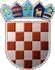 REPUBLIKA HRVATSKAOSJEČKO-BARANJSKA ŽUPANIJAOPĆINA VLADISLAVCITemeljem odredbi članka 108. i članka 110. Zakona o proračunu (Narodne novine broj 87/08, 136/12, 15/15), članka 16. Pravilnika o polugodišnjem i godišnjem izvještaju o izvršenju proračuna (Narodne novine broj 24/13 i 102/17) i članka 30. Statuta Općine Vladislavci (Službeni glasnik Općine Vladislavci 03/13., 3/17., 2/18 i 4/20), Općinsko Vijeće Općine Vladislavci na svojoj 24. sjednici održanoj dana 8. lipnja 2020. godine donosiGODIŠNJI IZVJEŠTAJ O IZVRŠENJU PRORAČUNA OPĆINE VLADISLAVCI ZA 2019. g.NASLOVNICAČlanak 1.Prihodi i primici, te rashodi i izdaci po ekonomskoj klasifikaciji utvrđuju se u Računu prihoda i rashoda i računu financiranja/zaduživanja kako slijedi:OPĆI DIOGodišnji Izvještaj o Izvršenju Proračuna Općine Vladislavci za 2019.g.Račun prihoda i rashoda  B. Račun financiranja/zaduživanjaPrihodi i rashodi prema ekonomskoj klasifikacijiZa razdoblje od 01.01.2019. do 31.12.2019.Prihodi i rashodi prema izvorimaZa razdoblje od 01.01.2019. do 31.12.2019.Rashodi prema funkcijskoj klasifikacijiZa razdoblje od 01.01.2019. do 31.12.2019.Račun financiranja prema ekonomskoj klasifikacijiZa razdoblje od 01.01.2019. do 31.12.2019.Račun financiranja prema izvorimaZa razdoblje od 01.01.2019. do 31.12.2019.Izvršenje po organizacijskoj klasifikacijiZa razdoblje od 01.01.2019. do 31.12.2019.POSEBNI DIOČlanak 2.Godišnji izvještaj o Izvršenju Proračuna Općine Vladislavci za 2019.g.Posebni dio organizacijska klasifikacijaPosebni dio programska klasifikacijaIzvršenje po programskoj klasifikacijiZa razdoblje od 01.01.2019. do 31.12.2019.Članak 3.Godišnji izvještaj o Izvršenju proračuna Općine Vladislavci za 2019. godinu objavit će se u „Službenom glasniku“ Općine Vladislavci i na web stranicama Općine Vladislavci www.opcina-vladislavci.hr.KLASA: 400-05/20-01/01URBROJ:2158/07-01-20-02Vladislavci, 8. lipnja 2020.Predsjednik Općinskog VijećaKrunoslav Morović, v.r.IZVJEŠTAJ O ZADUŽIVANJUOpćina Vladislavci se u 2019.g. nije zaduživalaIZVJEŠTAJ O KORIŠTENJU PRORAČUNSKE ZALIHEOpćina Vladislavci nije koristila sredstva proračunske zalihe.IZVJEŠTAJ O DANIM JAMSTVIMAOpćina Vladislavci nije davala jamstva u 2019. god.OBRAZLOŽENJE OSTVARENIH PRIHODA I PRIMITAKA,RASHODA I IZDATAKAUkupni prihodi/primici proračuna ostvareni su u visini 10.743.878,78 kn, odnosno 87,59% plana.Ukupni rashodi/izdaci iznose 9.007.396,18 kn, odnosno 76,37% plana.Razlika između ostvarenih prihoda/primitaka i rashoda/izdataka daje višak prihoda tekuće godine u iznosu od 1.736.482,60 kn što s prenesenim manjkom iz prethodnih proračunskih godina u visini 471.646,73 kn čini ukupan višak na dan 31. prosinca 2019. godine u iznosu od 1.264.835,87 kn.PRIHODI I PRIMICIUkupni prihodi ostvareni u promatranom razdoblju iznosili su 10.743.878,78 kuna, odnosno 87,59 % planiranog u 2019. godini.Prihodi Općine Vladislavci u 2019. godini su:PRIHODI POSLOVANJA,PRIHODI OD PRODAJE NEFINANCIJSKE IMOVINE.PRIHODI POSLOVANJA ostvareni su u iznosu od 10.486.265,17 kuna ili 87,27% u odnosu na godišnji plan. Prihodi poslovanja su:Prihodi od poreza ostvareni su u iznosu od 3.718.198,59 kuna, što je 113.57 % od planiranog.Porez i prirez na dohodak ostvaren je u iznosu od 3.633.837,28 kuna odnosno 115,66 % od planiranog. U odnosu na prethodnu godinu to je povećanje od 15,66 %.Porezi na imovinu ostvareni su u iznosu od 72.579,21 kuna, što je 67,83 % od planiranog.Porezi na robu i usluge su porez na potrošnju alkoholnih i bezalkoholnih pića i porez na tvrtku odnosno naziv tvrtke, a koji su prihodi uvedeni općinskom odlukom, sukladno Zakonu o financiranju jedinica lokalne i područne (regionalne) samouprave. Ovi porezi ostvareni su u postotku 47,13 % od planiranog, što je iznos od 11.782,10 kn.Pomoći obuhvaćaju: prihode po osnovu raznih oblika pomoći, (unutar opće države ili iz inozemstva). Ostvareni su u iznosu od 5.643.621,33 kn , što je 75,18 % od plana.U nastavku slijedi prikaz pomoći:Tekuće pomoći iz RH proračuna za Program „Zaželi bolji život u Općini Vladislavci „ u iznosu od 17.475,04 kn.Tekuće pomoći iz RH proračuna za Program „Snaga žena“ Skrbim za druge, brinem za sebe u iznosu od 27.939,69 kn.Tekuće pomoći iz RH proračuna za ublažavanje posljedica od elementarne nepogode u iznosu od 29.538,96 kn.Tekuće pomoći iz OBŽ proračuna za ogrjev korisnika zajamčene minimalne naknade u iznosu od 26.600,00 kn.Tekuće pomoći iz OBŽ proračuna za biračke odbore za izbore za Nacionalne manjine u iznosu od 1.000,00 kn.Tekuće pomoći iz OBŽ proračuna za održavanje i organizaciju manifestacija na području Općine Vladislavci u iznosu od 12.700,00 kn.Kapitalne pomoći iz OBŽ proračuna za nabavu konferencijskih  stolica za DVDVladislavci u iznosu od 4.500,00 kn.Kapitalne pomoći iz OBŽ proračuna za izradu projektne dokumentacije za pristupnu cestu do Kuće oproštaja u Dopsinu u iznosu od 23.000,00 kn.Kapitalne pomoći iz OBŽ proračuna za izradu izmjene i dopune projektne dokumentacije za rekonstrukciju i prenamjenu zgrade Hrvatskog doma u dječji vrtić i jaslice uVladislavcima u iznosu od 49.000,00 kn.Kapitalne pomoći iz OBŽ proračuna za izgradnju ceste poljoprivredne namjene u iznosu od 68.300,00 kn.Kapitalne pomoći iz RH proračuna za izgradnju Društvenog doma u Hrastinu u iznosu od 680.000,00 kn.Kapitalne pomoći iz RH proračuna za izradu projektne dokumentacije za Sportski centar u iznosu od 147.505,00 kn.Kapitalne pomoći iz RH proračuna za izgradnju javne rasvjete na ulasku u Vladislavce u iznosu od 220.000,00 kn.Kapitalne pomoći iz RH proračuna za izgradnju reciklažnog dvorišta u iznosu od3.218.397,23 kn.Tekuće pomoći od Hrvatskog zavoda za zapošljavanje za Program Javnih radova u iznosu od 154.410,32 kn.Tekuće pomoći od Hrvatskog zavoda za zapošljavanje za stručno osposobljavanje u iznosu od 14.060,88 kn.Tekuće pomoći iz Državnog proračuna temeljem prijenosa EU sredstava za Program „Snaga žena“ skrbim za druge, brinem za sebe u iznosu od 158.324,91Tekuće pomoći iz Državnog proračuna temeljem prijenosa EU sredstava za Program „Zaželi bolji život u Općini Vladislavci“ u iznosu od 790.869,30 kn.Pomoć iz proračuna RH za ublažavanje i uklanjanje posljedica prirodnih nepogoda u iznosu od 29.538,96 kn nije bila planirana kao prihod u 2019. godini, a uplata je izvršena 24. prosinca, sukladno navedenome ni rashod nije bio planiran. Rashod je nastao 27. prosinca tj. isplaćena je naknada za štete uzrokovane prirodnim nepogodama u visini dobivene pomoći.Za provedeni projekt uvođenja eRačuna u poslovanje koji je u potpunosti završen očekuju su, prema ugovoru o sufinanciranju, sredstva pomoći EU u iznosu od 85.223,12 kn, stoga se taj iznos očekuje kao prihod u 2020. godini.Za projekt izgradnje ceste Ferenca kiša u Hrastinu koji je u potpunosti završen, očekuju se prema ugovoru o sufinanciranju, sredstva pomoći EU u iznosu od 587.867,55 kn, stoga se taj iznos očekuje kao prihod u 2020. godini.Za izradu Strateškog plana razvoja turizma koji je također u potpunosti završen, očekuju se sredstva pomoći EU u iznosu od 68.750,00 kn kao prihod u 2020. godini.Prihodi od imovine ostvareni su u iznosu od 461.623,70 kn ili 73,96 % od plana.Prihodi od fin. imovine ostvareni su u iznosu 12.217.,00 kn, a sastoji se od kamate na depozite po viđenju, prihodi od zateznih kamata i tr. ovrha (što se ostvaruje prilikom poduzimanja mjera za naplatu).Prihodi od nefinancijske imovine dijele se na naknade za koncesije, prihode od zakupa poljoprivrednog zemljišta i iznajmljivanja imovine, prihode od spomeničke rente i ostale prihode od nefinancijske imovine. Ovi prihodi ostvareni su u iznosu od 461.623,70 kn, što je 73,96 % od planiranih.Do manjka ovih prihoda dolazi zbog toga što jedan obveznik nije u roku podmirio obveze za naknadu za koncesiju državnog poljoprivrednog zemljišta.Prihodi od upravnih i administrativnih pristojbi, pristojbi po posebnim propisima i naknada ostvareni su u iznosu od 634.607,14 kn ili 106,98 % od plana.Najveći dio odnosi se na godišnju grobnu i komunalnu naknadu .Komunalna naknada namjenski je prihod, uplaćuje se tromjesečno, a namjena je održavanje čistoće javnih površina, nerazvrstanih cesta, groblja te javne rasvjete. Prihod od komunalne naknade je 473.943,31 kn.Grobna naknada je namjenski prihod za održavanje groblja i ostvarena je u iznosu od 87.567,31 kn.Prihodi od prodaje proizvoda i robe te pruženih usluga i prihodi od donacija ostvareni su u iznosu od 27.550,00 kn.odnosno 157,03 % od planiranog.PRIHODI OD PRODAJE NEFINANCIJSKE IMOVINE ostvareni su u iznosu od257.613,61 kn ili 103,05 % u odnosu na godišnji plan. Prihodi od prodaje nefinancijske imovine su:Prihodi od prodaje materijalne imovine – prirodnih bogatstava ostvareni su u iznosu od 257.613,61 kn. Treba naglasiti da je ovaj prihod ostvaren prodajom poljoprivrednog zemljišta u vlasništvu Republike Hrvatske na području Općine VladislavciRASHODI I IZDACIUkupni proračunski rashodi i izdaci izvršeni su u iznosu od 9.007.396,18 kn, odnosno 76,37 % plana.Prema ekonomskoj klasifikaciji rashodi i izdaci su:RASHODI POSLOVANJA izvršeni u iznosu od 5.425.776,00 kn što je 75,46% od planiranog,Kod Rashoda za zaposlene realizacija je 87,38% ili u iznosu 1.626.369,21 kn. Ovaj iznos se odnosi na zaposlene službenike i namještenike, dužnosnike, zaposlenike na javnim radovima i zaposlenice u sklopu Programa „Snaga žena“ Skrbim za druge, brinem za sebe i Program „Zaželi bolji život u općini Vladislavci“Materijalni rashodi ostvareni su u iznosu od 2.449.879,70 kn, što je 68,39 % od planiranih. Do manje ostvarenih materijalnih rashoda dolazi zbog toga što su neki rashodi ostvareni u manjem obimu nego je planirano, a odnosi se na rashode za proslavu Dana Općine Vladislavci, rashode za održavanje manifestacije, za održavanje Adventa u Vladislavcima i za nabavu higijenskih potrepština za Program „Zaželi bolji život u Općini Vladislavci“.Financijski rashodi ostvareni su u iznosu od 31.145,08 kn, što je 53,70% od planiranih.Ovi rashodi su ostvareni manje od plana zbog toga što nisu nastali rashodi za pravo služnosti korištenja puta.Pomoći dane u inozemstvo i unutar općeg proračuna iznose 12.420,07 kn, što je 35,49 % od planiranih. Ovi rashodi odnose se na sredstva uplaćena za Javnu vatrogasnu postrojbu Čepin temeljem sredstava koja su prikupljena od decentraliziranih sredstava.Naknade građenima i kućanstvima na temelju osiguranja i druge naknade ostvarene su u iznosu od 818.717,98 kn što je 71,62 % od planiranih. Ovi rashodi ostvareni su u manjem opsegu nego što su planirani zbog toga što je planirano da će se ostvariti više rashoda za sufinanciranje boravka djece u vrtićima.Ostali rashodi ostvareni su u iznosu od 487.243,96 kn što je 95,50 % od planiranih. Ovi rashodi ostvareni su u okviru planiranih.RASHODI ZA NABAVU NEFINANCIJSKE IMOVINE realizirani su u iznosu od 3.581.620,18 kn, odnosno 77,78 % planaRashodi za građevinske objekte ostvareni su u iznosu od 3.491.433,29 kn što iznosi 82,97 % od planiranih. Do manje ostvarenih ovih rashoda dolazi zbog toga što u 2019. godini nije počela izgradnja Kuće oproštaja u Dopsinu.Rashodi za postrojenja i opremu ostvareni su u iznosu od 75.196,89 kn što iznosi 33,96 % od planiranih. Ovi rashodi su manji od planiranih zbog toga što se nije išlo u realizaciju izgradnje i opremanja dječjeg igrališta u Vladislavcima.Rashodi za prijevozna sredstva ostvareni su u iznosu od 14.990,00 kn što iznosi 8,57 % od planiranih. Rashodi za prijevozna sredstva ostvareni su manje od plana zbog toga što se nije išlo u postupak kupovine vozila za potrebe komunalnog pogona.Stanje dospjelih obveza na dan 31. prosinca 2019. godine iznosi 319.805,20 kn, dok je stanjenedospjelih obveza 767.346,80 kn.Nedospjele obveze odnos se na:obveze za zaposlene za obračunatu plaću za prosinac /2019obveze za režijske troškoveobveze za sufinanciranje boravka djece u vrtićimaobveze za troškove prehrane djece u školiobveze ze EU predujmove za program Zaželi bolji život u Općini  Vladislavciobveze za nabavu nefinancijske imovinePotraživanja Općine Vladislavci na dan 31.12.2019. iznose: 2.225.621,05Općina Vladislavci nema potencijalnih obaveza po osnovi sudskih postupaka.7. VIŠAK PRIHODAU razdoblju do 1.1. 2019. do 31.12.2019.g. Općina Vladislavci ostvarila je višak prihoda poslovanja u iznosu od 4.588.842,44 kn te manjak prihoda od nefinancijske imovine u iznosu od 3.324.006,57 kn. Nakon provedenog knjiženja utvrđivanja rezultata višak prihoda iznosi 1.264.835,87 kn.U nastavku se daje pregled  posebnog dijela proračuna prema programima , aktivnostima, kapitalnim i tekućim projektima: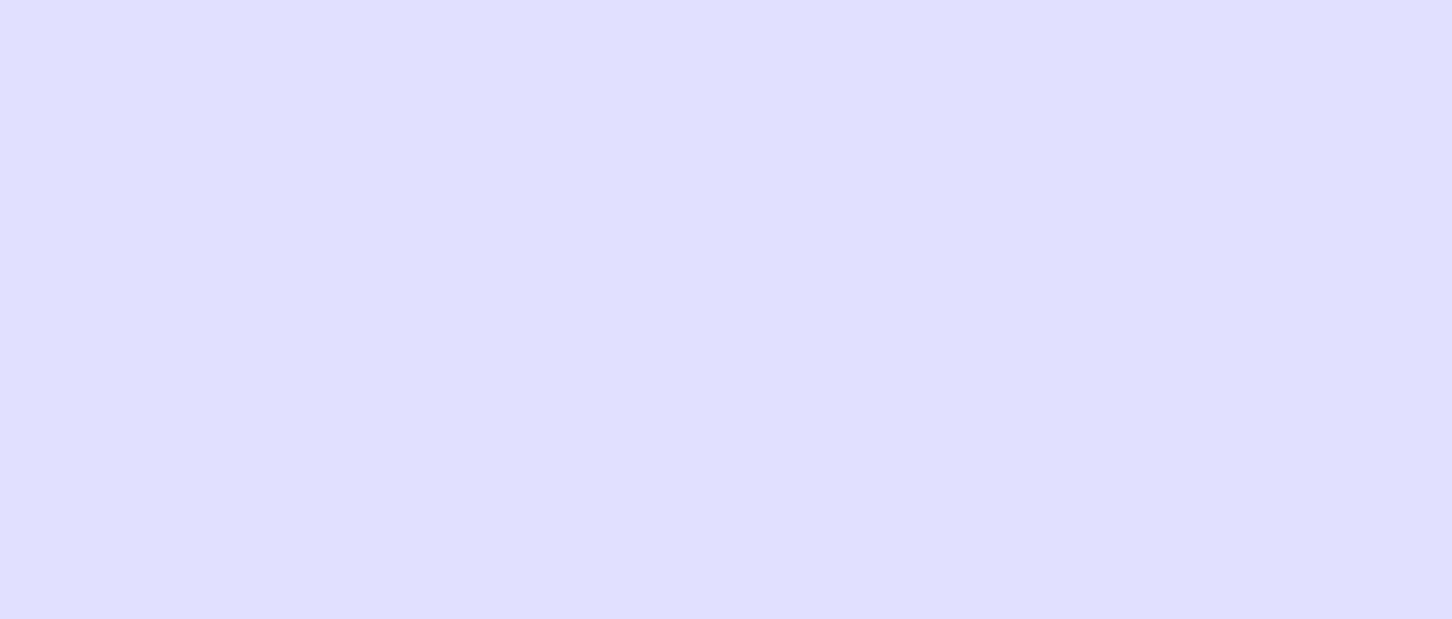 Kapitalni projekt K100112Kapitalni projekt K100113Kapitalni projekt K100125Kapitalni projekt K100131Kapitalni projekt K100132Kapitalni projekt K100133Kapitalni projekt K100136Kapitalni projekt K100137Kapitalni projekt K100138Kapitalni projekt K100139Tekući projekt T100102Tekući projekt T100103Tekući projekt T100105Tekući projekt T100106Program 1019Kapitalni projekt K100101Kapitalni projekt K100103Kapitalni projekt K100104Kapitalni projekt K100105Program 1020Kapitalni projekt K100101Kapitalni projekt K100102Kapitalni projekt K100103Glava 00105Glavni program A01 Program 1008 Aktivnost A100101Kapitalni projekt K100101Kapitalni projekt K100102Tekući projekt T100101Glava 00106Glavni program A01 Program 1010 Aktivnost A100101 Glava 00107IZGRAD. RUR.INFRASTRUKTURE - IZRADA PROJEK.-TEH. DOKUM.ZA REK. I DOGRAD.SPOR.CENTRA U VLADISLAVCIMA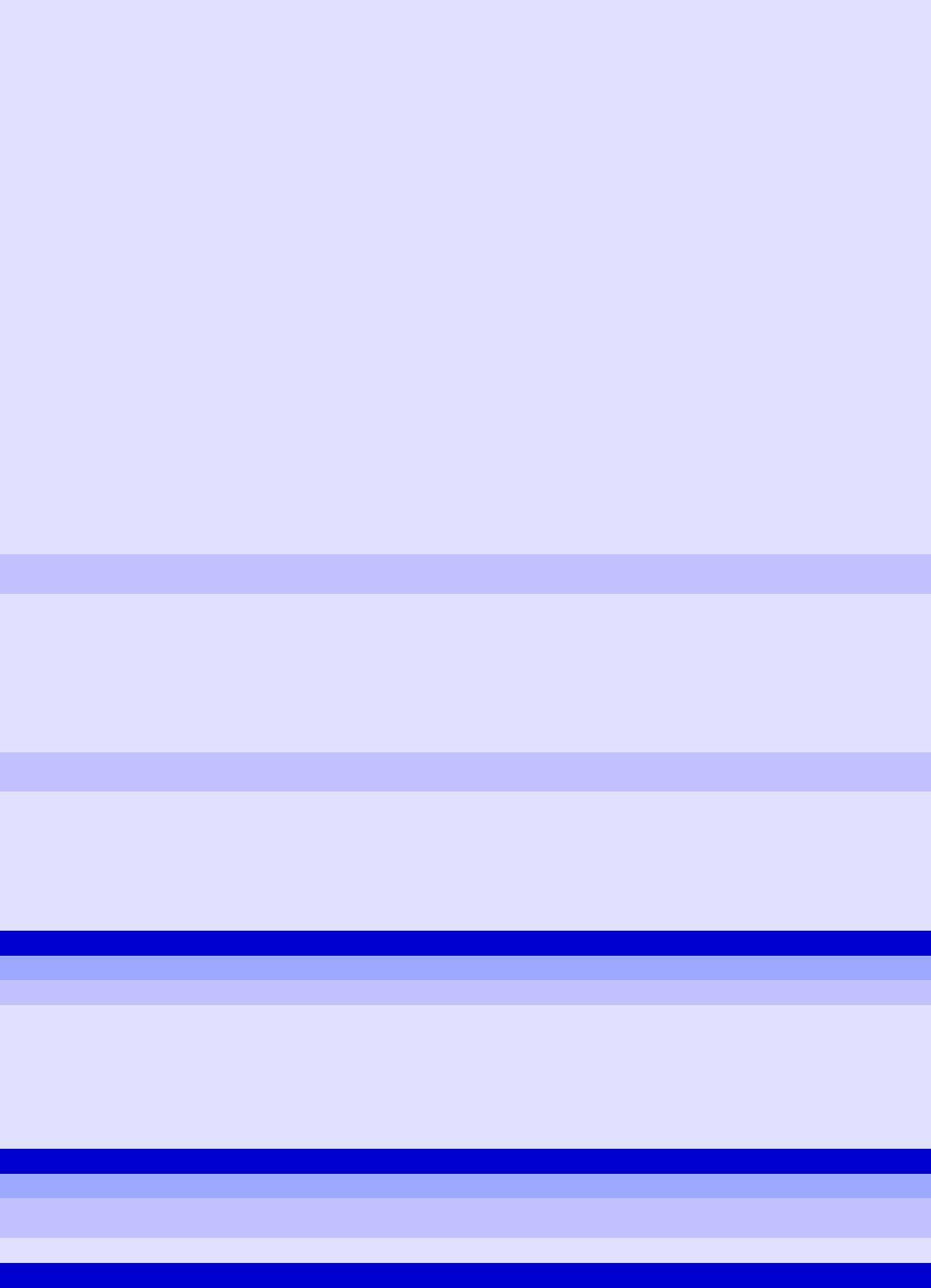 IZRADA PROJEKTNE DOKUM. ZA REKON. I PRENAM. ZGRADE DRUŠ.DOMA(HR. DOM) U ZGR. DJ. VRTIĆA I JASLICA URESTAURACIJA KRIŽEVA "KRAJPUTAŠA" NA PODRUČJU OPĆINEVLADISLAVCITROŠKOVI PRIKLJUČENJA RECIKLAŽNOG DVORIŠTA NA VODOOPSKRBNI SUSTAVUREĐENJE RURALNE INFRASTRUKTURE - UREĐ. ZEMLJIŠ.IZA RECIKL. DVORIŠTA U DOPSINUIZRADA OGRADE NA NOGOMETNOM IGRALIŠTU U DOPSINUIZRADA PROJEKTNE DOKUMENTACIJE ZA PRISTUPNU CESTU DO KUĆE OPROŠTAJA U DOPSINUIZRADA PROJEKTNE DOKUMENTACIJE ZA KUĆU OPROŠTAJA U DOPSINUIZGRADNJA JAVNE RASVJETE NA ULASKU U NASELJE VLADISLAVCISANACIJA I MODERNIZACIJA JAVNE RASVJETE U DIJELOVIMA NASELJA OPĆINE VLADISLAVCI, I. FAZAIZRADA GLAVNOG PROJEKTA ZA IZGRADNJU DJEČJEG IGRALIŠTA U VLADISLAVCIMAIZRADA TROŠKOVNIKA I PRIPREMA TENDER DOKUMENTACIJE ZA JAVNU NABAVU RADOVAUPIS OBJEKTA NA KČBR. 343/2 K.O. DOPSINIZRADA GEODETSKOG ELEBORATA ZA JAVNU RASVJETUIZGRADNJA RECIKLAŽNOG DVORIŠTA U VLADISLAVCIMA REFERENTNI BROJ KK.06.3.1.03.0041NADZOR RADOVAIZGRADNJA I OPREMANJE RECIKLAŽNOG DVORIŠTA (SA PRISTUPNIM PUTEM)INFORMATIVNO - OBRAZOVNE AKTIVNOSTIPROMIDŽBA I VIDLJIVOSTREKON.GRAĐEVINE INFRASTRUK.NAMJENE, PROMETNOG SUSTAVA CEST. PROMETA -REKON.UL. F. KIŠA U HRASTINUREKONSTRUKCIJA NERAZVRSTANE CESTE FERENCA KIŠA U HRASTINUUSLUGA VOĐENJA PROJEKTA REKONSTRUKCIJE NERAZVRSTANE CESTE FERENCA KIŠA U HRASTINUUSLUGA STRUČNOG NADZORA NAD IZVOĐENJEM RADOVA REKONSTR. NERAZVRSTANE CESTE FERENCA KIŠA U HRASTINUPOLJOPRIVREDAPROGRAM OPĆINE VLADISLAVCIRAZVOJ POLJOPRIVREDE IGOSPODARSTVA REDOVAN RADIZGRADNJA, REKONSTRUKCIJA I ODRŽAVANJE OTRESNICA, PUTNE I KANALSKE MREŽEIZGRADNJA NERAZVRSTANE CESTE U SVRHU POLJOPRIVREDE U HRASTINUIZRADA PROJEKTNE DOKUMENTACIJE ZA PRIJAVU NA MJERU 7.2.I MJERU 7.4. RURALNOG RAZVOJAPREDSTAVNIK MAĐARSKE NACIONALNEMANJINE PROGRAM OPĆINE VLADISLAVCIREDOVAN RAD PREDSTAVNIKA MAĐARSKE NACIONALNE MANJINE REDOVAN RADPREDŠKOLSKI ODGOJ I SOCIJALNA SKRB163.937,5050.000,0027.625,0020.173,94189.296,25122.437,5046.187,5048.750,00222.000,00110.090,006.250,0012.500,004.375,008.750,001.626.382,1372.345,101.493.437,0354.800,005.800,00114.564,3087.386,783.511,1123.666,41719.553,21719.553,21719.553,2115.008,3169.693,80474.537,98160.313,12601,00601,00601,00601,0057.258,60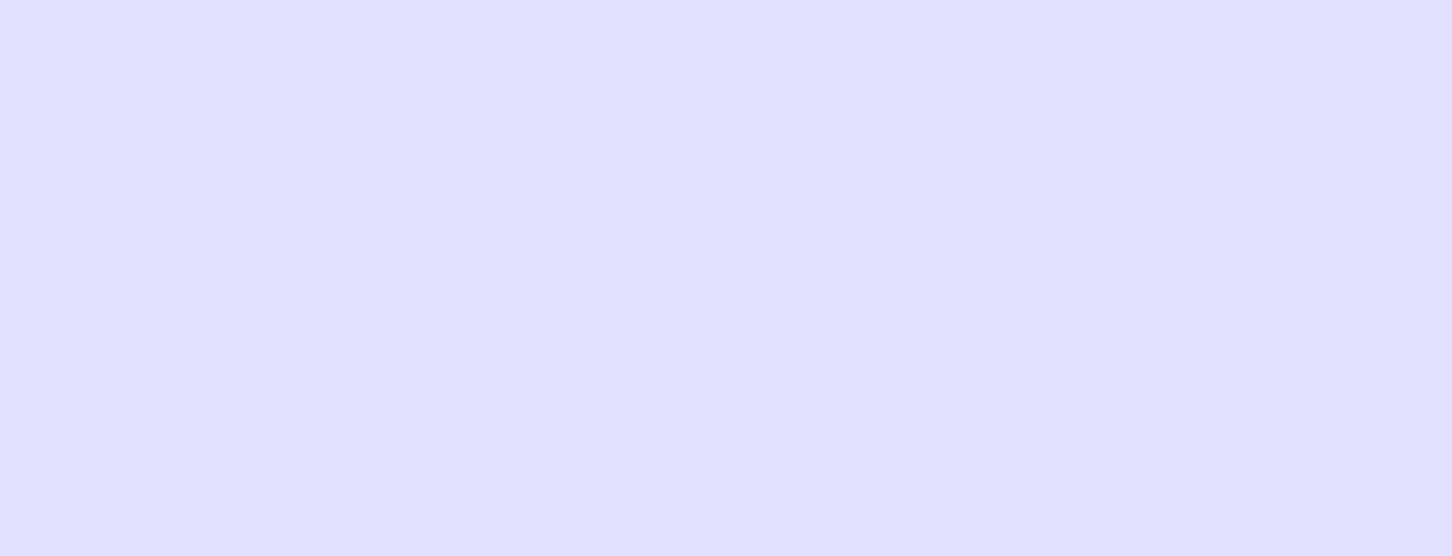 Tekući projekt T100101 Tekući projekt T100102 Tekući projekt T100103Tekući projekt T100104Tekući projekt T100105Tekući projekt T100106Tekući projekt T100107Tekući projekt T100108Tekući projekt T100109Glava 00112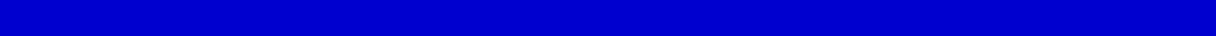 Račun / opisIzvršenje 2018.Izvorni plan 2019.Izvršenje 2019.Indeks 3/1Indeks 3/2A. RAČUN PRIHODA I RASHODAA. RAČUN PRIHODA I RASHODA123456Prihodi poslovanja7.153.742,2212.016.095,2410.486.265,170,00%87,27%7Prihodi od prodaje nefinancijske imovine495.089,28250.000,00257.613,610,00%103,05%UKUPNI PRIHODIUKUPNI PRIHODI7.648.831,5012.266.095,2410.743.878,780,00%87,59%3Rashodi poslovanja4.227.753,827.189.911,035.425.776,000,00%75,46%4Rashodi za nabavu nefinancijske imovine3.661.521,964.604.537,483.581.620,180,00%77,78%UKUPNI RASHODIUKUPNI RASHODI7.889.275,7811.794.448,519.007.396,180,00%76,37%VIŠAK / MANJAKVIŠAK / MANJAK-240.444,28471.646,731.736.482,600,00%368,17%B. RAČUN ZADUŽIVANJA / FINANCIRANJAB. RAČUN ZADUŽIVANJA / FINANCIRANJA8Primici od financijske imovine i zaduživanja0,000,000,005Izdaci za financijsku imovinu i otplate zajmova0,000,000,00NETO ZADUŽIVANJENETO ZADUŽIVANJE0,000,000,000,00%0,00%UKUPNI DONOS VIŠKA / MANJKA IZ PRETHODNE(IHUKUPNI DONOS VIŠKA / MANJKA IZ PRETHODNE(IH-221.202,450,000,00VIŠAK / MANJAK IZ PRETHODNE(IH) GODINE KOJI ĆVIŠAK / MANJAK IZ PRETHODNE(IH) GODINE KOJI Ć-221.202,45-471.646,73-471.646,730,00%0,00%VIŠAK / MANJAK + NETO ZADUŽIVANJE /VIŠAK / MANJAK + NETO ZADUŽIVANJE /FINANCIRANJE + KORIŠTENO U PRETHODNIMFINANCIRANJE + KORIŠTENO U PRETHODNIMGODINAMAGODINAMAREZULTAT GODINEREZULTAT GODINE-471.646,730,001.264.835,870,00%0,00%Račun / opisIzvršenje 2018.Izvorni plan 2019.Izvršenje 2019.Indeks 3/1Indeks 3/2A. RAČUN PRIHODA I RASHODAA. RAČUN PRIHODA I RASHODA123456 Prihodi poslovanja6 Prihodi poslovanja7.153.742,2212.016.095,2410.486.265,170,00%87,27%61 Prihodi od poreza61 Prihodi od poreza3.495.592,713.273.791,013.718.198,590,00%113,57%611 Porez i prirez na dohodak611 Porez i prirez na dohodak3.152.170,423.141.791,013.633.837,280,00%115,66%6111Porez i prirez na dohodak od nesamostalnog rada3.069.281,483.554.459,260,00%0,00%6112Porez i prirez na dohodak od samostalnih djelatnosti127.445,5495.177,610,00%0,00%6113Porez i prirez na dohodak od imovine i imovinskih prava21.650,1818.452,250,00%0,00%6114Porez i prirez na dohodak od kapitala39.201,682.886,340,00%0,00%6116Porez i prirez na dohodak utvrđen u postupku nadzora za prethodne godine0,003.328,040,00%0,00%6117Povrat poreza i prireza na dohodak po godišnjoj prijavi-105.408,46-40.466,220,00%0,00%613 Porezi na imovinu613 Porezi na imovinu330.375,74107.000,0072.579,210,00%67,83%6134Povremeni porezi na imovinu330.375,7472.579,210,00%0,00%614 Porezi na robu i usluge614 Porezi na robu i usluge13.086,5525.000,0011.782,100,00%47,13%6142Porez na promet12.584,0811.782,100,00%0,00%6145Porezi na korištenje dobara ili izvođenje aktivnosti502,4763 Pomoći iz inozemstva i od subjekata unutar općeg proračuna63 Pomoći iz inozemstva i od subjekata unutar općeg proračuna2.631.189,407.506.977,395.643.621,330,00%75,18%633 Pomoći proračunu iz drugih proračuna633 Pomoći proračunu iz drugih proračuna2.041.091,525.300.578,644.525.955,920,00%85,39%6331Tekuće pomoći proračunu iz drugih proračuna173.712,65115.253,690,00%0,00%6332Kapitalne pomoći proračunu iz drugih proračuna1.867.378,874.410.702,230,00%0,00%634 Pomoći od izvanproračunskih korisnika634 Pomoći od izvanproračunskih korisnika561.472,58324.550,00168.471,200,00%51,91%6341Tekuće pomoći od izvanproračunskih korisnika561.472,58168.471,200,00%0,00%638 Pomoći temeljem prijenosa EU sredstava638 Pomoći temeljem prijenosa EU sredstava28.625,301.881.848,75949.194,210,00%50,44%6381Tekuće pomoći temeljem prijenosa EU sredstava28.625,30949.194,210,00%0,00%64 Prihodi od imovine64 Prihodi od imovine459.433,77624.181,21461.623,700,00%73,96%641 Prihodi od financijske imovine641 Prihodi od financijske imovine19.473,0813.000,0012.217,000,00%93,98%6413Kamate na oročena sredstva i depozite po viđenju26,4754,050,00%0,00%6414Prihodi od zateznih kamata19.446,6112.162,950,00%0,00%642 Prihodi od nefinancijske imovine642 Prihodi od nefinancijske imovine439.960,69611.181,21449.406,700,00%73,53%6421Naknade za koncesije147.992,87192.576,730,00%0,00%6422Prihodi od zakupa i iznajmljivanja imovine278.585,15251.177,410,00%0,00%6429Ostali prihodi od nefinancijske imovine13.382,675.652,560,00%0,00%65 Prihodi od upravnih i administrativnih pristojbi, pristojbi po posebnim65 Prihodi od upravnih i administrativnih pristojbi, pristojbi po posebnim65 Prihodi od upravnih i administrativnih pristojbi, pristojbi po posebnimpropisima i naknadapropisima i naknadapropisima i naknada562.126,34593.201,63634.607,140,00%106,98%651Upravne i administrativne pristojbeUpravne i administrativne pristojbe111.672,4491.300,0094.179,550,00%103,15%65126512Županijske, gradske i općinske pristojbe i naknade111.144,9294.086,170,00%0,00%65136513Ostale upravne pristojbe i naknade527,5293,380,00%0,00%652Prihodi po posebnim propisimaPrihodi po posebnim propisima5.597,1458.838,6358.602,420,00%99,60%65216521Prihodi državne uprave6,28109,530,00%0,00%65226522Prihodi vodnog gospodarstva2.012,251.749,170,00%0,00%65266526Ostali nespomenuti prihodi3.579,4556.743,720,00%0,00%653Komunalni doprinosi i naknadeKomunalni doprinosi i naknade444.856,76443.063,00481.825,170,00%108,75%65316531Komunalni doprinosi9.364,217.881,860,00%0,00%65326532Komunalne naknade435.492,55473.943,310,00%0,00%66 Prihodi od prodaje proizvoda i robe te pruženih usluga i prihodi od66 Prihodi od prodaje proizvoda i robe te pruženih usluga i prihodi od66 Prihodi od prodaje proizvoda i robe te pruženih usluga i prihodi oddonacijadonacijadonacija5.400,0017.544,0027.550,000,00%157,03%661Prihodi od prodaje proizvoda i robe te pruženih uslugaPrihodi od prodaje proizvoda i robe te pruženih usluga5.400,0017.544,0027.550,000,00%157,03%66156615Prihodi od pruženih usluga5.400,0027.550,000,00%0,00%68 Kazne, upravne mjere i ostali prihodi68 Kazne, upravne mjere i ostali prihodi68 Kazne, upravne mjere i ostali prihodi0,00400,00664,410,00%166,10%683Ostali prihodiOstali prihodi0,00400,00664,410,00%166,10%68316831Ostali prihodi0,00664,410,00%0,00%7 Prihodi od prodaje nefinancijske imovine7 Prihodi od prodaje nefinancijske imovine7 Prihodi od prodaje nefinancijske imovine495.089,28250.000,00257.613,610,00%103,05%71 Prihodi od prodaje neproizvedene dugotrajne imovine71 Prihodi od prodaje neproizvedene dugotrajne imovine71 Prihodi od prodaje neproizvedene dugotrajne imovine495.089,28250.000,00257.613,610,00%103,05%711Prihodi od prodaje materijalne imovine - prirodnih bogatstavaPrihodi od prodaje materijalne imovine - prirodnih bogatstava495.089,28250.000,00257.613,610,00%103,05%71117111Zemljište495.089,28257.613,610,00%0,00%3 Rashodi poslovanja3 Rashodi poslovanja3 Rashodi poslovanja4.227.753,827.189.911,035.425.776,000,00%75,46%31 Rashodi za zaposlene31 Rashodi za zaposlene31 Rashodi za zaposlene1.407.871,981.861.198,801.626.369,210,00%87,38%311Plaće (Bruto)Plaće (Bruto)1.133.423,751.529.733,931.346.008,350,00%87,99%31113111Plaće za redovan rad1.133.423,751.333.033,400,00%0,00%31123112Plaće u naravi0,003.115,740,00%0,00%31133113Plaće za prekovremeni rad0,009.859,210,00%0,00%312Ostali rashodi za zaposleneOstali rashodi za zaposlene88.591,9062.000,0060.250,000,00%97,18%31213121Ostali rashodi za zaposlene88.591,9060.250,000,00%0,00%313Doprinosi na plaćeDoprinosi na plaće185.856,33269.464,87220.110,860,00%81,68%31323132Doprinosi za obvezno zdravstveno osiguranje171.697,01220.110,860,00%0,00%31333133Doprinosi za obvezno osiguranje u slučaju nezaposlenosti14.159,3232 Materijalni rashodi32 Materijalni rashodi32 Materijalni rashodi1.906.545,933.582.396,492.449.879,700,00%68,39%321Naknade troškova zaposlenimaNaknade troškova zaposlenima86.944,50102.780,0066.675,710,00%64,87%32113211Službena putovanja64.461,0011.264,000,00%0,00%3212Naknade za prijevoz, za rad na terenu i odvojeni život26.868,0028.182,710,00%0,00%3213Stručno usavršavanje zaposlenika7.467,506.408,000,00%0,00%3214Ostale naknade troškova zaposlenima18.148,0020.821,000,00%0,00%322 Rashodi za materijal i energiju322 Rashodi za materijal i energiju334.501,10808.050,00426.142,620,00%52,74%3221Uredski materijal i ostali materijalni rashodi57.372,04187.706,830,00%0,00%3223Energija237.968,88172.911,640,00%0,00%3224Materijal i dijelovi za tekuće i investicijsko održavanje28.446,9851.246,080,00%0,00%3225Sitni inventar i auto gume9.220,097.154,320,00%0,00%3227Službena, radna i zaštitna odjeća i obuća1.493,117.123,750,00%0,00%323 Rashodi za usluge323 Rashodi za usluge1.317.062,882.376.509,411.716.999,060,00%72,25%3231Usluge telefona, pošte i prijevoza38.070,3535.786,990,00%0,00%3232Usluge tekućeg i investicijskog održavanja97.451,2031.595,000,00%0,00%3233Usluge promidžbe i informiranja28.199,9227.962,420,00%0,00%3234Komunalne usluge67.694,4959.436,170,00%0,00%3235Zakupnine i najamnine38.486,8752.062,670,00%0,00%3236Zdravstvene i veterinarske usluge2.070,0015.197,760,00%0,00%3237Intelektualne i osobne usluge630.328,651.157.289,970,00%0,00%3239Ostale usluge414.761,40337.668,080,00%0,00%324 Naknade troškova osobama izvan radnog odnosa324 Naknade troškova osobama izvan radnog odnosa14.851,8815.000,0014.485,690,00%96,57%3241Naknade troškova osobama izvan radnog odnosa14.851,8814.485,690,00%0,00%329 Ostali nespomenuti rashodi poslovanja329 Ostali nespomenuti rashodi poslovanja153.185,57280.057,08225.576,620,00%80,55%3291Naknade za rad predstavničkih i izvršnih tijela, povjerenstava i slično59.072,6482.155,590,00%0,00%3292Premije osiguranja27.964,6225.269,790,00%0,00%3293Reprezentacija8.567,8214.570,170,00%0,00%3294Članarine i norme3.764,003.764,000,00%0,00%3295Pristojbe i naknade2.711,775.673,950,00%0,00%3299Ostali nespomenuti rashodi poslovanja51.104,7294.143,120,00%0,00%34 Financijski rashodi34 Financijski rashodi23.369,0058.000,0031.145,080,00%53,70%342 Kamate za primljene kredite i zajmove342 Kamate za primljene kredite i zajmove0,002.000,000,00%0,00%343 Ostali financijski rashodi343 Ostali financijski rashodi23.369,0056.000,0031.145,080,00%55,62%3431Bankarske usluge i usluge platnog prometa18.572,8112.378,420,00%0,00%3433Zatezne kamate4.167,605.572,490,00%0,00%3434Ostali nespomenuti financijski rashodi628,5913.194,170,00%0,00%36 Pomoći dane u inozemstvo i unutar općeg proračuna36 Pomoći dane u inozemstvo i unutar općeg proračuna0,0035.000,0012.420,070,00%35,49%366 Pomoći proračunskim korisnicima drugih proračuna366 Pomoći proračunskim korisnicima drugih proračuna0,0035.000,0012.420,070,00%35,49%3661Tekuće pomoći proračunskim korisnicima drugih proračuna0,0012.420,070,00%0,00%37 Naknade građanima i kućanstvima na temelju osiguranja i druge naknade37 Naknade građanima i kućanstvima na temelju osiguranja i druge naknade37 Naknade građanima i kućanstvima na temelju osiguranja i druge naknade483.627,951.143.110,74818.717,980,00%71,62%372Ostale naknade građanima i kućanstvima iz proračunaOstale naknade građanima i kućanstvima iz proračuna483.627,951.143.110,74818.717,980,00%71,62%37213721Naknade građanima i kućanstvima u novcu357.691,00776.950,010,00%0,00%37223722Naknade građanima i kućanstvima u naravi125.936,9541.767,970,00%0,00%38 Ostali rashodi38 Ostali rashodi38 Ostali rashodi406.338,96510.205,00487.243,960,00%95,50%381Tekuće donacijeTekuće donacije406.338,96474.205,00457.705,000,00%96,52%38113811Tekuće donacije u novcu406.338,96457.705,000,00%0,00%383Kazne, penali i naknade šteteKazne, penali i naknade štete0,001.000,0029.538,960,00%2953,90%38313831Naknade šteta pravnim i fizičkim osobama0,0029.538,960,00%0,00%385 IZVANREDNI RASHODI385 IZVANREDNI RASHODI385 IZVANREDNI RASHODI0,0035.000,000,00%0,00%4 Rashodi za nabavu nefinancijske imovine4 Rashodi za nabavu nefinancijske imovine4 Rashodi za nabavu nefinancijske imovine3.661.521,964.604.537,483.581.620,180,00%77,78%42 Rashodi za nabavu proizvedene dugotrajne imovine42 Rashodi za nabavu proizvedene dugotrajne imovine42 Rashodi za nabavu proizvedene dugotrajne imovine3.661.521,964.604.537,483.581.620,180,00%77,78%421Građevinski objektiGrađevinski objekti3.570.822,634.208.137,483.491.433,290,00%82,97%42134213Ceste, željeznice i ostali prometni objekti1.148.915,85601.843,560,00%0,00%42144214Ostali građevinski objekti2.421.906,782.889.589,730,00%0,00%422Postrojenja i opremaPostrojenja i oprema83.208,33221.400,0075.196,890,00%33,96%42214221Uredska oprema i namještaj62.966,7334.399,090,00%0,00%42224222Komunikacijska oprema2.064,0042274227Uređaji, strojevi i oprema za ostale namjene18.177,6040.797,800,00%0,00%423Prijevozna sredstvaPrijevozna sredstva7.491,00175.000,0014.990,000,00%8,57%42314231Prijevozna sredstva u cestovnom prometu7.491,0014.990,000,00%0,00%Račun / opisIzvršenje 2018.  Izvorni plan 2019.Izvršenje 2018.  Izvorni plan 2019.Izvršenje 2019.Indeks 3/1Indeks 3/2PRIHODI I RASHODI PREMA IZVORIMA FINANCIRANJA12345SVEUKUPNI PRIHODI12.266.095,2410.743.878,780,00%87,59%Izvor 1. OPĆI PRIHODI I PRIMICI3.495.569,893.330.694,843.775.606,720,00%113,36%Izvor 1.1. OPĆI PRIHODI I PRIMICI3.495.569,893.330.694,843.775.606,720,00%113,36%Izvor 3. VLASTITI PRIHODI5.400,003.000,000,000,00%0,00%Izvor 3.1. VLASTITI PRIHODI5.400,003.000,000,000,00%0,00%Izvor 4. PRIHODI ZA POSEBNE NAMJENE1.021.582,931.175.423,011.067.037,120,00%90,78%Izvor 4.1. PRIHODI OD KOMUNALNE NAKNADE1.021.582,93433.063,00473.943,310,00%109,44%Izvor 4.2. PRIHODI OD KOMUNALNOG DOPRINOSA10.000,007.881,860,00%78,82%Izvor 4.3. PRIHODI OD ZAKUPA POLJOPRIVREDNOG ZEMLJIŠTA212.780,10223.605,460,00%105,09%Izvor 4.4. PRIHODI OD GROBNE NAKNADE85.000,0090.417,310,00%106,37%Izvor 4.5. PRIHODI OD NAKNADE ZA ZADRŽAVANJE NAZAKONITOIZGRAĐENIH ZGRADA U PROSTORU10.000,005.652,560,00%56,53%Izvor 4.6. PRIHODI OD KONCESIJE DRŽAVNOG POLJOP.ZEMLJIŠTA335.548,74167.774,360,00%50,00%Izvor 4.7. KONCESIJA ZA ODVOZ KOMUNALNOG OTPADA12.000,0012.000,000,00%100,00%Izvor 4.8. OSTALI NAMJENSKI PRIHODI77.031,1785.762,260,00%111,33%Izvor 5. POMOĆI2.631.189,407.506.977,395.643.621,330,00%75,18%Izvor 5.1. POMOĆI IZ DRŽAVNOG PRORAČUNA2.631.189,405.115.428,644.340.855,920,00%84,86%Izvor 5.2. POMOĆI IZ ŽUPANIJSKOG PRORAČUNA185.150,00185.100,000,00%99,97%Izvor 5.3. POMOĆI TEMELJEM PRENOSA EU SREDSTAVA1.881.848,75949.194,210,00%50,44%Izvor 5.4. POMOĆI OD HZZ-a324.550,00168.471,200,00%51,91%Izvor 7. PRIHODI OD PRODAJE I ZAMJENE NEFINANCIJSKE IMOVINE250.000,00257.613,610,00%103,05%Izvor 7.1. PRIHOD OD PRODAJE NEFINANCIJSKE IMOVINE250.000,00257.613,610,00%103,05%SVEUKUPNI RASHODI11.794.448,519.007.396,180,00%76,37%Izvor 1. OPĆI PRIHODI I PRIMICI3.330.694,842.273.792,630,00%68,27%Izvor 1.1. OPĆI PRIHODI I PRIMICI3.330.694,842.273.792,630,00%68,27%Izvor 3. VLASTITI PRIHODI3.000,002.558,040,00%85,27%Izvor 3.1. VLASTITI PRIHODI3.000,002.558,040,00%85,27%Izvor 4. PRIHODI ZA POSEBNE NAMJENE1.175.423,01848.860,420,00%72,22%Izvor 4.1. PRIHODI OD KOMUNALNE NAKNADE433.063,00257.576,840,00%59,48%Izvor 4.2. PRIHODI OD KOMUNALNOG DOPRINOSA10.000,000,00%0,00%Izvor 4.3. PRIHODI OD ZAKUPA POLJOPRIVREDNOG ZEMLJIŠTA212.780,10190.898,080,00%89,72%Izvor 4.4. PRIHODI OD GROBNE NAKNADE85.000,0048.345,000,00%56,88%Izvor 4.5. PRIHODI OD NAKNADE ZA ZADRŽAVANJE NAZAKONITOIZGRAĐENIH ZGRA10.000,000,00%0,00%Izvor 4.6. PRIHODI OD KONCESIJE DRŽAVNOG POLJOP.ZEMLJIŠTA335.548,74269.037,350,00%80,18%Izvor 4.7. KONCESIJA ZA ODVOZ KOMUNALNOG OTPADA12.000,0012.001,240,00%100,01%Izvor 4.8. OSTALI NAMJENSKI PRIHODI77.031,1771.001,910,00%92,17%Izvor 5. POMOĆI7.035.330,665.735.294,240,00%81,52%Izvor 5.1. POMOĆI IZ DRŽAVNOG PRORAČUNA4.643.781,914.274.657,810,00%92,05%Izvor 5.2. POMOĆI IZ ŽUPANIJSKOG PRORAČUNA185.150,00185.100,000,00%99,97%Izvor 5.3. POMOĆI TEMELJEM PRENOSA EU SREDSTAVA1.881.848,751.104.835,060,00%58,71%Izvor 5.4. POMOĆI OD HZZ-a324.550,00170.701,370,00%52,60%Izvor 7. PRIHODI OD PRODAJE I ZAMJENE NEFINANCIJSKE IMOVINE250.000,00146.890,850,00%58,76%Izvor 7.1. PRIHOD OD PRODAJE NEFINANCIJSKE IMOVINE250.000,00146.890,850,00%58,76%Račun/OpisIzvršenje 2018Izvorni plan 2019Izvršenje 2019Indeks 3/1Indeks 3/212345Funkcijska klasifikacija SVEUKUPNI RASHODI7.889.275,7811.794.448,519.007.396,18114,1776,37%Funkcijska klasifikacija 01 Opće javne usluge4.165.892,841.579.097,331.387.921,4633,3287,89%Funkcijska klasifikacija 011 Izvršna i zakonodavna tijela, financ3.356.794,65519.643,91414.181,5012,3479,70%Funkcijska klasifikacija 013 Opće usluge668.380,281.059.453,42973.739,96145,6991,91%Funkcijska klasifikacija 016 Opće javne usluge koje nisu140.717,910,000,000,00drugdje svrstane0,000,000,00drugdje svrstaneFunkcijska klasifikacija 04 Ekonomski poslovi555.992,63818.549,47576.740,09103,7370,46%Funkcijska klasifikacija 042 Poljoprivreda, šumarstvo, ribarstvo555.992,63818.549,47576.740,09103,7370,46%Funkcijska klasifikacija 06 Usluge unapređenja stanovanja i zaje2.736.126,808.605.006,716.313.098,85230,7373,37%Funkcijska klasifikacija 064 Ulična rasvjeta779.128,29571.943,75389.157,3749,9568,04%Funkcijska klasifikacija 066 Rashodi vezani za stanovanje i kom1.956.998,518.033.062,965.923.941,48302,7173,74%Funkcijska klasifikacija 08 Rekreacija, kultura i religija31.000,00174.700,00174.700,00563,55100,00%Funkcijska klasifikacija 081 Službe rekreacije i sporta133.000,00133.000,00100,00%Funkcijska klasifikacija 086 Rashodi za rekreaciju, kulturu i relig31.000,0041.700,0041.700,00134,52100,00%Funkcijska klasifikacija 09 Obrazovanje252.789,33448.995,00386.627,52152,9486,11%Funkcijska klasifikacija 091 Predškolsko i osnovno obrazovanje252.789,33448.995,00386.627,52152,9486,11%Funkcijska klasifikacija 10 Socijalna zaštita147.474,18168.100,00168.308,26114,13100,12%Funkcijska klasifikacija 102 Starost31.500,0033.500,0033.500,00106,35100,00%Funkcijska klasifikacija 104 Obitelj i djeca0,0051.000,0050.000,0098,04%Funkcijska klasifikacija 109 Aktivnosti socijalne zaštite koje nisu115.974,1883.600,0084.808,2673,13101,45%Racun/OpisIzvorni plan 2019Izvršenje 2019Indeks 3/1Indeks 3/2B. RAČUN ZADUŽIVANJA FINANCIRANJA2345NETO FINANCIRANJE-471.646,739 Vlastiti izvori-471.646,7392 Rezultat poslovanja-471.646,73922 Višak/manjak prihoda-471.646,73KORIŠTENJE SREDSTAVA IZ PRETHODNIH GODINA-471.646,73Račun / opisIzvršenje 2018.Izvorni plan 2019.Izvršenje 2019.Indeks 3/1Indeks 3/2B. RAČUN ZADUŽIVANJA FINANCIRANJA12345KORIŠTENJE SREDSTAVA IZ PRETHODNIH GODINA471.646,735. POMOĆI471.646,735.1. POMOĆI IZ DRŽAVNOG PRORAČUNA471.646,73RGPOpisIzvorni plan 2019Izvršenje 2019Indeks 2/1123UKUPNO RASHODI I IZDATCI11.794.448,519.007.396,1876,37%Razdjel001PREDSTAVNIČKA, IZVRŠNA I UPRAVNA TIJELA11.794.448,519.007.396,1876,37%Glava00101PREDSTAVNIČKA I IZVRŠNA TIJELA940.718,16479.098,9750,93%Glava00102JEDINSTVENI UPRAVNI ODJEL3.040.186,972.414.880,9679,43%Glava00103VLASTITI KOMUNALNI POGON12.010,0011.169,6993,00%Glava00104KOMUNALNA INFRASTRUKTURA5.356.327,574.027.588,8775,19%Glava00105POLJOPRIVREDA961.449,47719.553,2174,84%Glava00106PREDSTAVNIK MAĐARSKE NACIONALNE MANJINE700,00601,0085,86%Glava00107PREDŠKOLSKI ODGOJ I SOCIJALNA SKRB56.600,0057.258,60101,16%Glava00108VATROGASTVO,HRVATSKI CRVENI KRIŽ I ZAŠTITA I SPAŠAVANJE264.461,34223.381,4184,47%Glava00109SPORT156.600,00156.553,7499,97%Glava00110KULTURA41.000,0041.000,00100,00%Glava00111UREĐENJE NASELJA I DEMOGRAFSKA OBNOVA795.995,00715.977,1889,95%Glava00112PLANSKI DOKUMENTI117.600,00117.600,00100,00%Glava00113UDRUGE37.500,0035.375,0094,33%Glava00114VIJEĆE MAĐARSKE NACIONALNE MANJINE13.300,007.357,5555,32%Organizacijska klasifikacijaOrganizacijska klasifikacijaIzvoriFunkcijskaProjekt/AktivnostVRSTA RASHODA I IZDATAKAIzvorni plan 2019Izvršenje 2019Indeks 2/1123UKUPNO RASHODI I IZDATCIUKUPNO RASHODI I IZDATCI11.794.448,519.007.396,1876,37%RAZDJEL 001 PREDSTAVNIČKA, IZVRŠNA I UPRAVNA TIJELARAZDJEL 001 PREDSTAVNIČKA, IZVRŠNA I UPRAVNA TIJELA11.794.448,519.007.396,1876,37%GLAVA 00101 PREDSTAVNIČKA I IZVRŠNA TIJELAGLAVA 00101 PREDSTAVNIČKA I IZVRŠNA TIJELA940.718,16479.098,9750,93%Izvor 1. OPĆI PRIHODI I PRIMICIIzvor 1. OPĆI PRIHODI I PRIMICI350.693,98212.316,5660,54%Izvor 1.1. OPĆI PRIHODI I PRIMICIIzvor 1.1. OPĆI PRIHODI I PRIMICI350.693,98212.316,5660,54%Izvor 5. POMOĆI590.024,18266.782,4145,22%Izvor 5.1. POMOĆI IZ DRŽAVNOG PRORAČUNAIzvor 5.1. POMOĆI IZ DRŽAVNOG PRORAČUNA304.274,18253.082,4183,18%Izvor 5.2. POMOĆI IZ ŽUPANIJSKOG PRORAČUNAIzvor 5.2. POMOĆI IZ ŽUPANIJSKOG PRORAČUNA13.750,0013.700,0099,64%Izvor 5.3. POMOĆI TEMELJEM PRENOSA EU SREDSTAVAIzvor 5.3. POMOĆI TEMELJEM PRENOSA EU SREDSTAVA272.000,000,000,00%A01Glavni program: PROGRAM OPĆINE VLADISLAVCI940.718,16479.098,9750,93%1001TIJELA940.718,16479.098,9750,93%0111A100001Aktivnost: REDOVAN RAD126.114,0087.994,6269,77%Izvor 1. OPĆI PRIHODI I PRIMICIIzvor 1. OPĆI PRIHODI I PRIMICI99.500,0034.479,6034,65%Izvor 1.1. OPĆI PRIHODI I PRIMICIIzvor 1.1. OPĆI PRIHODI I PRIMICI99.500,0034.479,6034,65%321Naknade troškova zaposlenima50.000,0025.784,0051,57%3211Službena putovanja8.056,003214Ostale naknade troškova zaposlenima17.728,00322Rashodi za materijal i energiju8.500,004.981,3758,60%3221Uredski materijal i ostali materijalni rashodi951,383225Sitni inventar i auto gume4.029,99372Ostale naknade građanima i kućanstvima iz proračuna6.000,003.714,2361,90%3721Naknade građanima i kućanstvima u novcu3.714,23385IZVANREDNI RASHODI35.000,000,000,00%3850IZVANREDNI RASHODI0,00Izvor 5. POMOĆI26.614,0053.515,02201,08%Izvor 5.1. POMOĆI IZ DRŽAVNOG PRORAČUNAIzvor 5.1. POMOĆI IZ DRŽAVNOG PRORAČUNA26.614,0053.515,02201,08%329Ostali nespomenuti rashodi poslovanja26.614,0023.976,0690,09%3292Premije osiguranja2.351,873293Reprezentacija13.131,443294Članarine i norme3.764,003299Ostali nespomenuti rashodi poslovanja4.728,75383Kazne, penali i naknade štete0,0029.538,963831Naknade šteta pravnim i fizičkim osobama29.538,960111A100102Aktivnost: ODRŽAVANJE WEB STRANICE8.500,008.318,5997,87%Izvor 5. POMOĆI8.500,008.318,5997,87%Izvor 5.1. POMOĆI IZ DRŽAVNOG PRORAČUNAIzvor 5.1. POMOĆI IZ DRŽAVNOG PRORAČUNA8.500,008.318,5997,87%323Rashodi za usluge8.500,008.318,5997,87%3237Intelektualne i osobne usluge8.318,59Aktivnost: LEGALIZACIJA BESPRAVNO SAGRAĐENIH0111A100103OBJEKATA10.000,008.624,1986,24%Izvor 5. POMOĆI10.000,008.624,1986,24%Izvor 5.1. POMOĆI IZ DRŽAVNOG PRORAČUNAIzvor 5.1. POMOĆI IZ DRŽAVNOG PRORAČUNA10.000,008.624,1986,24%323Rashodi za usluge10.000,008.624,1986,24%3237Intelektualne i osobne usluge8.624,190111A100104Aktivnost: NAKNADA ZAMJENIKU OPĆINSKOG NAČELNIKA20.000,0019.477,4497,39%Izvor 1. OPĆI PRIHODI I PRIMICIIzvor 1. OPĆI PRIHODI I PRIMICI3.569,823.047,2685,36%Izvor 1.1. OPĆI PRIHODI I PRIMICIIzvor 1.1. OPĆI PRIHODI I PRIMICI3.569,823.047,2685,36%329Ostali nespomenuti rashodi poslovanja3.569,823.047,2685,36%3291Naknade za rad predstavničkih i izvršnih tijela, povjerenstava i3.047,26Izvor 5. POMOĆI16.430,1816.430,18100,00%Izvor 5.1. POMOĆI IZ DRŽAVNOG PRORAČUNAIzvor 5.1. POMOĆI IZ DRŽAVNOG PRORAČUNA16.430,1816.430,18100,00%329Ostali nespomenuti rashodi poslovanja16.430,1816.430,18100,00%3291Naknade za rad predstavničkih i izvršnih tijela, povjerenstava i16.430,180111A100105Aktivnost: NAKNADA PREDSJEDNIKU OPĆINSKOG VIJEĆA20.000,0019.474,8097,37%Izvor 5. POMOĆI20.000,0019.474,8097,37%Izvor 5.1. POMOĆI IZ DRŽAVNOG PRORAČUNAIzvor 5.1. POMOĆI IZ DRŽAVNOG PRORAČUNA20.000,0019.474,8097,37%329Ostali nespomenuti rashodi poslovanja20.000,0019.474,8097,37%3291Naknade za rad predstavničkih i izvršnih tijela, povjerenstava i19.474,80Aktivnost: NAKNADA ZAMJENIKU PREDSJEDNIKA0111A100106OPĆINSKOG VIJEĆA10.500,009.737,1692,73%Izvor 5. POMOĆI10.500,009.737,1692,73%Izvor 5.1. POMOĆI IZ DRŽAVNOG PRORAČUNAIzvor 5.1. POMOĆI IZ DRŽAVNOG PRORAČUNA10.500,009.737,1692,73%329Ostali nespomenuti rashodi poslovanja10.500,009.737,1692,73%3291Naknade za rad predstavničkih i izvršnih tijela, povjerenstava i9.737,160111A100107Aktivnost: PROSLAVA DANA OPĆINE VLADISLAVCI40.100,0022.085,9955,08%Izvor 5. POMOĆI40.100,0022.085,9955,08%Izvor 5.1. POMOĆI IZ DRŽAVNOG PRORAČUNAIzvor 5.1. POMOĆI IZ DRŽAVNOG PRORAČUNA40.100,0022.085,9955,08%323Rashodi za usluge40.100,0022.085,9955,08%3237Intelektualne i osobne usluge8.074,293239Ostale usluge14.011,700111A100108Aktivnost: PLAĆA OPĆINSKOG NAČELNIKA93.349,9189.285,3795,65%Izvor 1. OPĆI PRIHODI I PRIMICIIzvor 1. OPĆI PRIHODI I PRIMICI93.349,9189.285,3795,65%Izvor 1.1. OPĆI PRIHODI I PRIMICIIzvor 1.1. OPĆI PRIHODI I PRIMICI93.349,9189.285,3795,65%311Plaće (Bruto)80.128,6876.639,8395,65%3111Plaće za redovan rad76.639,83313Doprinosi na plaće13.221,2312.645,5495,65%3132Doprinosi za obvezno zdravstveno osiguranje12.645,540111A100109Aktivnost: TROŠKOVI VEZANI ZA OŠASNU IMOVINU1.500,000,000,00%Izvor 5. POMOĆI1.500,000,000,00%Izvor 5.1. POMOĆI IZ DRŽAVNOG PRORAČUNAIzvor 5.1. POMOĆI IZ DRŽAVNOG PRORAČUNA1.500,000,000,00%329Ostali nespomenuti rashodi poslovanja1.500,000,000,00%3299Ostali nespomenuti rashodi poslovanja0,000111A100110Aktivnost: MANIFESTACIJE I OČUVANJE KULTURNE BAŠTINE67.000,0051.767,9777,27%Izvor 1. OPĆI PRIHODI I PRIMICIIzvor 1. OPĆI PRIHODI I PRIMICI54.250,0039.067,9772,01%Izvor 1.1. OPĆI PRIHODI I PRIMICIIzvor 1.1. OPĆI PRIHODI I PRIMICI54.250,0039.067,9772,01%372Ostale naknade građanima i kućanstvima iz proračuna44.250,0029.067,9765,69%3722Naknade građanima i kućanstvima u naravi29.067,97381Tekuće donacije10.000,0010.000,00100,00%3811Tekuće donacije u novcu10.000,00Izvor 5. POMOĆI12.750,0012.700,0099,61%Izvor 5.2. POMOĆI IZ ŽUPANIJSKOG PRORAČUNAIzvor 5.2. POMOĆI IZ ŽUPANIJSKOG PRORAČUNA12.750,0012.700,0099,61%372Ostale naknade građanima i kućanstvima iz proračuna12.750,0012.700,0099,61%3722Naknade građanima i kućanstvima u naravi12.700,000111A100111Aktivnost: ADVENT U VLADISLAVCIMA15.000,006.500,0043,33%Izvor 1. OPĆI PRIHODI I PRIMICIIzvor 1. OPĆI PRIHODI I PRIMICI15.000,006.500,0043,33%Izvor 1.1. OPĆI PRIHODI I PRIMICIIzvor 1.1. OPĆI PRIHODI I PRIMICI15.000,006.500,0043,33%323Rashodi za usluge6.500,006.500,00100,00%3239Ostale usluge6.500,00329Ostali nespomenuti rashodi poslovanja8.500,000,000,00%3299Ostali nespomenuti rashodi poslovanja0,000111A100112Aktivnost: BOŽIĆNA PREDSTAVA ZA DJECU4.000,004.000,00100,00%Izvor 5. POMOĆI4.000,004.000,00100,00%Izvor 5.1. POMOĆI IZ DRŽAVNOG PRORAČUNAIzvor 5.1. POMOĆI IZ DRŽAVNOG PRORAČUNA4.000,004.000,00100,00%323Rashodi za usluge4.000,004.000,00100,00%3239Ostale usluge4.000,000111A100113Aktivnost: PROMIDŽBA OPĆINE16.250,0016.249,92100,00%Izvor 5. POMOĆI16.250,0016.249,92100,00%Izvor 5.1. POMOĆI IZ DRŽAVNOG PRORAČUNAIzvor 5.1. POMOĆI IZ DRŽAVNOG PRORAČUNA16.250,0016.249,92100,00%323Rashodi za usluge16.250,0016.249,92100,00%3233Usluge promidžbe i informiranja16.249,920111A100114Aktivnost: IZRADA VIJESNIKA OPĆINE VLADISLAVCI25.130,0024.789,0198,64%Izvor 5. POMOĆI25.130,0024.789,0198,64%Izvor 5.1. POMOĆI IZ DRŽAVNOG PRORAČUNAIzvor 5.1. POMOĆI IZ DRŽAVNOG PRORAČUNA25.130,0024.789,0198,64%323Rashodi za usluge25.130,0024.789,0198,64%3237Intelektualne i osobne usluge16.126,513239Ostale usluge8.662,500111A100115Aktivnost: NAKNADA ZA SJEDNICE16.000,000,000,00%Izvor 5. POMOĆI16.000,000,000,00%Izvor 5.1. POMOĆI IZ DRŽAVNOG PRORAČUNAIzvor 5.1. POMOĆI IZ DRŽAVNOG PRORAČUNA16.000,000,000,00%329Ostali nespomenuti rashodi poslovanja16.000,000,000,00%3291Naknade za rad predstavničkih i izvršnih tijela, povjerenstava i0,000660A100116Aktivnost: NABAVA BOŽIĆNE RASVJETE5.000,001.059,7521,20%Izvor 5. POMOĆI5.000,001.059,7521,20%Izvor 5.1. POMOĆI IZ DRŽAVNOG PRORAČUNAIzvor 5.1. POMOĆI IZ DRŽAVNOG PRORAČUNA5.000,001.059,7521,20%329Ostali nespomenuti rashodi poslovanja5.000,001.059,7521,20%3299Ostali nespomenuti rashodi poslovanja1.059,75Aktivnost: SUFINANC.PROJEKTA PROVEDBE IZOBRAZNO-INF. AKTIVNOSTI U OPĆ. ČEPIN I VLADISLAVCI0660A100117KK.06.3.1.07.004111.124,250,000,00%Izvor 1. OPĆI PRIHODI I PRIMICIIzvor 1. OPĆI PRIHODI I PRIMICI11.124,250,000,00%Izvor 1.1. OPĆI PRIHODI I PRIMICIIzvor 1.1. OPĆI PRIHODI I PRIMICI11.124,250,000,00%372Ostale naknade građanima i kućanstvima iz proračuna11.124,250,000,00%3721Naknade građanima i kućanstvima u novcu0,000111A100118Aktivnost: FINANCIRANJE POLITIČKIH STRANAKA12.200,0012.200,00100,00%Izvor 1. OPĆI PRIHODI I PRIMICIIzvor 1. OPĆI PRIHODI I PRIMICI12.200,0012.200,00100,00%Izvor 1.1. OPĆI PRIHODI I PRIMICIIzvor 1.1. OPĆI PRIHODI I PRIMICI12.200,0012.200,00100,00%381Tekuće donacije12.200,0012.200,00100,00%3811Tekuće donacije u novcu12.200,000111A100119Aktivnost: IZBORI ZA NACIONALNE MANJINE29.500,0029.210,2599,02%Izvor 1. OPĆI PRIHODI I PRIMICIIzvor 1. OPĆI PRIHODI I PRIMICI500,00210,2542,05%Izvor 1.1. OPĆI PRIHODI I PRIMICIIzvor 1.1. OPĆI PRIHODI I PRIMICI500,00210,2542,05%322Rashodi za materijal i energiju500,00210,2542,05%3221Uredski materijal i ostali materijalni rashodi210,25Izvor 5. POMOĆI29.000,0029.000,00100,00%Izvor 5.1. POMOĆI IZ DRŽAVNOG PRORAČUNAIzvor 5.1. POMOĆI IZ DRŽAVNOG PRORAČUNA28.000,0028.000,00100,00%329Ostali nespomenuti rashodi poslovanja28.000,0028.000,00100,00%3291Naknade za rad predstavničkih i izvršnih tijela, povjerenstava i28.000,00Izvor 5.2. POMOĆI IZ ŽUPANIJSKOG PRORAČUNAIzvor 5.2. POMOĆI IZ ŽUPANIJSKOG PRORAČUNA1.000,001.000,00100,00%329Ostali nespomenuti rashodi poslovanja1.000,001.000,00100,00%3291Naknade za rad predstavničkih i izvršnih tijela, povjerenstava i1.000,000111A100120Aktivnost: SLUŽBENA PUTOVANJA4.500,004.466,1999,25%Izvor 1. OPĆI PRIHODI I PRIMICIIzvor 1. OPĆI PRIHODI I PRIMICI4.500,004.466,1999,25%Izvor 1.1. OPĆI PRIHODI I PRIMICIIzvor 1.1. OPĆI PRIHODI I PRIMICI4.500,004.466,1999,25%329Ostali nespomenuti rashodi poslovanja4.500,004.466,1999,25%3291Naknade za rad predstavničkih i izvršnih tijela, povjerenstava i4.466,19Aktivnost: DOPRINOSI, SUGLASNOSTI I NAKNADE PREMA0660A100121POSEBNIM PROPISIMA9.000,003.659,9240,67%Izvor 1. OPĆI PRIHODI I PRIMICIIzvor 1. OPĆI PRIHODI I PRIMICI9.000,003.659,9240,67%Izvor 1.1. OPĆI PRIHODI I PRIMICIIzvor 1.1. OPĆI PRIHODI I PRIMICI9.000,003.659,9240,67%343Ostali financijski rashodi9.000,003.659,9240,67%3434Ostali nespomenuti financijski rashodi3.659,92Aktivnost: NAKNADA ZA PRAVO SLUŽNOSTI PUTA PREMA0660A100122GROBLJU U VLADISLAVCIMA6.300,000,000,00%Izvor 1. OPĆI PRIHODI I PRIMICIIzvor 1. OPĆI PRIHODI I PRIMICI6.300,000,000,00%Izvor 1.1. OPĆI PRIHODI I PRIMICIIzvor 1.1. OPĆI PRIHODI I PRIMICI6.300,000,000,00%343Ostali financijski rashodi6.300,000,000,00%3434Ostali nespomenuti financijski rashodi0,00Kapitalni projekt: OPREMANJE DRUŠTVENOG DOMA U0660K100101HRASTINU - NABAVA STOLOVA I STOLICA15.000,0013.637,8090,92%Izvor 5. POMOĆI15.000,0013.637,8090,92%Izvor 5.1. POMOĆI IZ DRŽAVNOG PRORAČUNAIzvor 5.1. POMOĆI IZ DRŽAVNOG PRORAČUNA15.000,0013.637,8090,92%422Postrojenja i oprema15.000,0013.637,8090,92%4227Uređaji, strojevi i oprema za ostale namjene13.637,80Kapitalni projekt: OPREMANJE KUHINJSKIH PROSTORIJA U0660K100102DRUŠTVENIM DOMOVIMA30.000,0027.160,0090,53%Izvor 5. POMOĆI30.000,0027.160,0090,53%Izvor 5.1. POMOĆI IZ DRŽAVNOG PRORAČUNAIzvor 5.1. POMOĆI IZ DRŽAVNOG PRORAČUNA30.000,0027.160,0090,53%422Postrojenja i oprema30.000,0027.160,0090,53%4227Uređaji, strojevi i oprema za ostale namjene27.160,00Kapitalni projekt: KUPOVINA KOMBI VOZILA ZA KOMUNALNI0660K100103POGON160.000,000,000,00%Izvor 5. POMOĆI160.000,000,000,00%Izvor 5.3. POMOĆI TEMELJEM PRENOSA EU SREDSTAVAIzvor 5.3. POMOĆI TEMELJEM PRENOSA EU SREDSTAVA160.000,000,000,00%423Prijevozna sredstva160.000,000,000,00%4231Prijevozna sredstva u cestovnom prometu0,00Tekući projekt: UVOĐENJE ŠIROKOPOJASNOG INTERNETA U0660T100102CENTRIMA NASELJA WI-FI134.000,000,000,00%Izvor 1. OPĆI PRIHODI I PRIMICIIzvor 1. OPĆI PRIHODI I PRIMICI22.000,000,000,00%Izvor 1.1. OPĆI PRIHODI I PRIMICIIzvor 1.1. OPĆI PRIHODI I PRIMICI22.000,000,000,00%322Rashodi za materijal i energiju22.000,000,000,00%3222Materijal i sirovine0,00Izvor 5. POMOĆI112.000,000,000,00%Izvor 5.3. POMOĆI TEMELJEM PRENOSA EU SREDSTAVAIzvor 5.3. POMOĆI TEMELJEM PRENOSA EU SREDSTAVA112.000,000,000,00%322Rashodi za materijal i energiju82.600,000,000,00%3222Materijal i sirovine0,00323Rashodi za usluge29.400,000,000,00%3239Ostale usluge0,000660T100103Tekući projekt: MOBILNO RECIKLAŽNO DVORIŠTE31.250,000,000,00%Izvor 5. POMOĆI31.250,000,000,00%Izvor 5.1. POMOĆI IZ DRŽAVNOG PRORAČUNAIzvor 5.1. POMOĆI IZ DRŽAVNOG PRORAČUNA31.250,000,000,00%323Rashodi za usluge31.250,000,000,00%3239Ostale usluge0,000660T100104Tekući projekt: TEKUĆE DONACIJE VJERSKIM ZAJEDNICAMA11.400,0011.400,00100,00%Izvor 1. OPĆI PRIHODI I PRIMICIIzvor 1. OPĆI PRIHODI I PRIMICI11.400,0011.400,00100,00%Izvor 1.1. OPĆI PRIHODI I PRIMICIIzvor 1.1. OPĆI PRIHODI I PRIMICI11.400,0011.400,00100,00%381Tekuće donacije11.400,0011.400,00100,00%3811Tekuće donacije u novcu11.400,00Tekući projekt: TEKUĆE DONACIJE ZDRAVSTVENIM0660T100105USTANOVAMA5.000,005.000,00100,00%Izvor 1. OPĆI PRIHODI I PRIMICIIzvor 1. OPĆI PRIHODI I PRIMICI5.000,005.000,00100,00%Izvor 1.1. OPĆI PRIHODI I PRIMICIIzvor 1.1. OPĆI PRIHODI I PRIMICI5.000,005.000,00100,00%381Tekuće donacije5.000,005.000,00100,00%3811Tekuće donacije u novcu5.000,00Tekući projekt: TEKUĆA DONACIJA OŠ MATE LOVRAKA ZA0912T100106KUPOVINU BILJNIH SADNICA3.000,003.000,00100,00%Izvor 1. OPĆI PRIHODI I PRIMICIIzvor 1. OPĆI PRIHODI I PRIMICI3.000,003.000,00100,00%Izvor 1.1. OPĆI PRIHODI I PRIMICIIzvor 1.1. OPĆI PRIHODI I PRIMICI3.000,003.000,00100,00%381Tekuće donacije3.000,003.000,00100,00%3811Tekuće donacije u novcu3.000,00GLAVA 00102 JEDINSTVENI UPRAVNI ODJELGLAVA 00102 JEDINSTVENI UPRAVNI ODJEL3.040.186,972.414.880,9679,43%Izvor 1. OPĆI PRIHODI I PRIMICIIzvor 1. OPĆI PRIHODI I PRIMICI609.039,39601.618,7198,78%Izvor 1.1. OPĆI PRIHODI I PRIMICIIzvor 1.1. OPĆI PRIHODI I PRIMICI609.039,39601.618,7198,78%Izvor 3. VLASTITI PRIHODIIzvor 3. VLASTITI PRIHODI3.000,002.558,0485,27%Izvor 3.1. VLASTITI PRIHODIIzvor 3.1. VLASTITI PRIHODI3.000,002.558,0485,27%Izvor 4. PRIHODI ZA POSEBNE NAMJENEIzvor 4. PRIHODI ZA POSEBNE NAMJENE264.854,19126.256,2847,67%Izvor 4.1. PRIHODI OD KOMUNALNE NAKNADEIzvor 4.1. PRIHODI OD KOMUNALNE NAKNADE237.112,02102.965,7643,42%Izvor 4.8. OSTALI NAMJENSKI PRIHODIIzvor 4.8. OSTALI NAMJENSKI PRIHODI27.742,1723.290,5283,95%Izvor 5. POMOĆI2.163.293,391.684.447,9377,86%Izvor 5.1. POMOĆI IZ DRŽAVNOG PRORAČUNAIzvor 5.1. POMOĆI IZ DRŽAVNOG PRORAČUNA732.194,64634.863,1886,71%Izvor 5.3. POMOĆI TEMELJEM PRENOSA EU SREDSTAVAIzvor 5.3. POMOĆI TEMELJEM PRENOSA EU SREDSTAVA1.421.098,751.036.085,0672,91%Izvor 5.4. POMOĆI OD HZZ-aIzvor 5.4. POMOĆI OD HZZ-a10.000,0013.499,69135,00%A01Glavni program: PROGRAM OPĆINE VLADISLAVCI3.040.186,972.414.880,9679,43%Program: REDOVAN RAD JEDINSTVENOG UPRAVNOG1002ODJELA1.262.603,661.015.375,2182,97%0131A100001Aktivnost: REDOVAN RAD830.063,64745.023,1893,63%Izvor 1. OPĆI PRIHODI I PRIMICIIzvor 1. OPĆI PRIHODI I PRIMICI547.421,39509.960,8993,15%Izvor 1.1. OPĆI PRIHODI I PRIMICIIzvor 1.1. OPĆI PRIHODI I PRIMICI547.421,39509.960,8993,15%311Plaće (Bruto)337.076,13340.700,62101,08%3111Plaće za redovan rad327.725,673112Plaće u naravi3.115,743113Plaće za prekovremeni rad9.859,21312Ostali rashodi za zaposlene46.500,0046.000,0098,92%3121Ostali rashodi za zaposlene46.000,00313Doprinosi na plaće63.387,4355.430,4187,45%3132Doprinosi za obvezno zdravstveno osiguranje55.430,41321Naknade troškova zaposlenima30.415,2024.602,2080,89%3211Službena putovanja3.208,003212Naknade za prijevoz, za rad na terenu i odvojeni život11.893,203213Stručno usavršavanje zaposlenika6.408,003214Ostale naknade troškova zaposlenima3.093,00322Rashodi za materijal i energiju32.342,6323.699,6573,28%3221Uredski materijal i ostali materijalni rashodi12.413,033223Energija7.274,793224Materijal i dijelovi za tekuće i investicijsko održavanje887,503225Sitni inventar i auto gume3.124,33324Naknade troškova osobama izvan radnog odnosa5.000,00986,0019,72%3241Naknade troškova osobama izvan radnog odnosa986,00342Kamate za primljene kredite i zajmove2.000,000,000,00%3423Kamate za primljene kredite i zajmove od kreditnih i ostalih0,00343Ostali financijski rashodi29.700,0018.542,0162,43%3431Bankarske usluge i usluge platnog prometa12.378,423433Zatezne kamate5.572,493434Ostali nespomenuti financijski rashodi591,10383Kazne, penali i naknade štete1.000,000,000,00%3831Naknade šteta pravnim i fizičkim osobama0,00Izvor 4. PRIHODI ZA POSEBNE NAMJENEIzvor 4. PRIHODI ZA POSEBNE NAMJENE27.742,1723.290,5283,95%Izvor 4.8. OSTALI NAMJENSKI PRIHODIIzvor 4.8. OSTALI NAMJENSKI PRIHODI27.742,1723.290,5283,95%321Naknade troškova zaposlenima16.384,8013.499,5182,39%3212Naknade za prijevoz, za rad na terenu i odvojeni život13.499,51322Rashodi za materijal i energiju9.157,378.628,4794,22%3221Uredski materijal i ostali materijalni rashodi8.628,47329Ostali nespomenuti rashodi poslovanja2.200,001.162,5452,84%3299Ostali nespomenuti rashodi poslovanja1.162,54Izvor 5. POMOĆI254.900,08211.771,7783,08%Izvor 5.1. POMOĆI IZ DRŽAVNOG PRORAČUNAIzvor 5.1. POMOĆI IZ DRŽAVNOG PRORAČUNA244.900,08198.272,0880,96%323Rashodi za usluge169.875,00131.568,4977,45%3231Usluge telefona, pošte i prijevoza33.911,993232Usluge tekućeg i investicijskog održavanja0,003233Usluge promidžbe i informiranja5.868,753234Komunalne usluge10.506,573235Zakupnine i najamnine44.434,653236Zdravstvene i veterinarske usluge12.797,763237Intelektualne i osobne usluge24.048,77329Ostali nespomenuti rashodi poslovanja75.025,0866.703,5988,91%3292Premije osiguranja22.917,923295Pristojbe i naknade5.673,953299Ostali nespomenuti rashodi poslovanja38.111,72Izvor 5.4. POMOĆI OD HZZ-aIzvor 5.4. POMOĆI OD HZZ-a10.000,0013.499,69135,00%324Naknade troškova osobama izvan radnog odnosa10.000,0013.499,69135,00%3241Naknade troškova osobama izvan radnog odnosa13.499,690131A100102Aktivnost: NAKNADE I DOPRINOSI PO POSEBNIM PROPISIMA11.000,008.943,1581,30%Izvor 1. OPĆI PRIHODI I PRIMICIIzvor 1. OPĆI PRIHODI I PRIMICI11.000,008.943,1581,30%Izvor 1.1. OPĆI PRIHODI I PRIMICIIzvor 1.1. OPĆI PRIHODI I PRIMICI11.000,008.943,1581,30%343Ostali financijski rashodi11.000,008.943,1581,30%3434Ostali nespomenuti financijski rashodi8.943,15Aktivnost: IZRADA PROJEKTNIH PRIJAVA ZA NATJEČAJE I0131A100104JAVNE POZIVE35.700,0035.700,00100,00%Izvor 5. POMOĆI35.700,0035.700,00100,00%Izvor 5.1. POMOĆI IZ DRŽAVNOG PRORAČUNAIzvor 5.1. POMOĆI IZ DRŽAVNOG PRORAČUNA35.700,0035.700,00100,00%323Rashodi za usluge35.700,0035.700,00100,00%3237Intelektualne i osobne usluge35.700,00Aktivnost: USLUGE PRIPREME I PROVEDBE POSTUPAKA0131A100105JAVNE NABAVE5.000,000,000,00%Izvor 5. POMOĆI5.000,000,000,00%Izvor 5.1. POMOĆI IZ DRŽAVNOG PRORAČUNAIzvor 5.1. POMOĆI IZ DRŽAVNOG PRORAČUNA5.000,000,000,00%323Rashodi za usluge5.000,000,000,00%3237Intelektualne i osobne usluge0,000131A100106Aktivnost: OBJAVA OGLASA ZA NATJEČAJE10.200,005.843,7557,29%Izvor 5. POMOĆI10.200,005.843,7557,29%Izvor 5.1. POMOĆI IZ DRŽAVNOG PRORAČUNAIzvor 5.1. POMOĆI IZ DRŽAVNOG PRORAČUNA10.200,005.843,7557,29%323Rashodi za usluge10.200,005.843,7557,29%3233Usluge promidžbe i informiranja5.843,750660A100107Aktivnost: DERATIZACIJA30.000,0033.875,00112,92%Izvor 5. POMOĆI30.000,0033.875,00112,92%Izvor 5.1. POMOĆI IZ DRŽAVNOG PRORAČUNAIzvor 5.1. POMOĆI IZ DRŽAVNOG PRORAČUNA30.000,0033.875,00112,92%323Rashodi za usluge30.000,0033.875,00112,92%3234Komunalne usluge33.875,000660A100108Aktivnost: REDOVAN RAD KOMUNALNOG POGONA160.122,0287.524,4257,53%Izvor 4. PRIHODI ZA POSEBNE NAMJENEIzvor 4. PRIHODI ZA POSEBNE NAMJENE152.112,0287.524,4257,53%Izvor 4.1. PRIHODI OD KOMUNALNE NAKNADEIzvor 4.1. PRIHODI OD KOMUNALNE NAKNADE152.112,0287.524,4257,53%311Plaće (Bruto)100.388,0050.575,8650,38%3111Plaće za redovan rad50.575,86312Ostali rashodi za zaposlene15.500,0014.250,0091,94%3121Ostali rashodi za zaposlene14.250,00313Doprinosi na plaće10.204,028.345,0381,78%3132Doprinosi za obvezno zdravstveno osiguranje8.345,03321Naknade troškova zaposlenima5.520,002.330,0042,21%3212Naknade za prijevoz, za rad na terenu i odvojeni život2.330,00322Rashodi za materijal i energiju10.500,008.623,7582,13%3221Uredski materijal i ostali materijalni rashodi1.500,003227Službena, radna i zaštitna odjeća i obuća7.123,75323Rashodi za usluge5.000,003.399,7868,00%3239Ostale usluge3.399,78329Ostali nespomenuti rashodi poslovanja5.000,000,000,00%3292Premije osiguranja0,00Izvor 5. POMOĆI8.010,000,000,00%Izvor 5.1. POMOĆI IZ DRŽAVNOG PRORAČUNAIzvor 5.1. POMOĆI IZ DRŽAVNOG PRORAČUNA8.010,000,000,00%313Doprinosi na plaće8.010,000,000,00%3132Doprinosi za obvezno zdravstveno osiguranje0,000660A100109Aktivnost: OPREMANJE RADNIKA ALATIMA ZA RAD30.000,0017.199,6457,33%Izvor 4. PRIHODI ZA POSEBNE NAMJENEIzvor 4. PRIHODI ZA POSEBNE NAMJENE30.000,0017.199,6457,33%Izvor 4.1. PRIHODI OD KOMUNALNE NAKNADEIzvor 4.1. PRIHODI OD KOMUNALNE NAKNADE30.000,0017.199,6457,33%322Rashodi za materijal i energiju30.000,0017.199,6457,33%3221Uredski materijal i ostali materijalni rashodi17.199,64Aktivnost: KOŠENJE JAVNIH POVRŠINA ISPRED OBJEKATA0660A100110U VLASNIŠTVU OPĆINE VLADISLAVCI25.000,0015.080,6460,32%Izvor 4. PRIHODI ZA POSEBNE NAMJENEIzvor 4. PRIHODI ZA POSEBNE NAMJENE25.000,0015.080,6460,32%Izvor 4.1. PRIHODI OD KOMUNALNE NAKNADEIzvor 4.1. PRIHODI OD KOMUNALNE NAKNADE25.000,0015.080,6460,32%322Rashodi za materijal i energiju25.000,0015.080,6460,32%3223Energija15.080,640660A100111Aktivnost: GORIVO ZA TERETNO VOZILO25.000,0012.293,4949,17%Izvor 4. PRIHODI ZA POSEBNE NAMJENEIzvor 4. PRIHODI ZA POSEBNE NAMJENE25.000,0012.293,4949,17%Izvor 4.1. PRIHODI OD KOMUNALNE NAKNADEIzvor 4.1. PRIHODI OD KOMUNALNE NAKNADE25.000,0012.293,4949,17%322Rashodi za materijal i energiju25.000,0012.293,4949,17%3223Energija12.293,490660A100112Aktivnost: USLUGA SERVISA MOTORNOG VOZILA10.000,009.558,0495,58%Izvor 3. VLASTITI PRIHODIIzvor 3. VLASTITI PRIHODI3.000,002.558,0485,27%Izvor 3.1. VLASTITI PRIHODIIzvor 3.1. VLASTITI PRIHODI3.000,002.558,0485,27%323Rashodi za usluge3.000,002.558,0485,27%3239Ostale usluge2.558,04Izvor 5. POMOĆI7.000,007.000,00100,00%Izvor 5.1. POMOĆI IZ DRŽAVNOG PRORAČUNAIzvor 5.1. POMOĆI IZ DRŽAVNOG PRORAČUNA7.000,007.000,00100,00%323Rashodi za usluge7.000,007.000,00100,00%3239Ostale usluge7.000,000660A100113Aktivnost: SERVIS OPREME I ALATA5.000,003.035,0060,70%Izvor 4. PRIHODI ZA POSEBNE NAMJENEIzvor 4. PRIHODI ZA POSEBNE NAMJENE5.000,003.035,0060,70%Izvor 4.1. PRIHODI OD KOMUNALNE NAKNADEIzvor 4.1. PRIHODI OD KOMUNALNE NAKNADE5.000,003.035,0060,70%323Rashodi za usluge5.000,003.035,0060,70%3239Ostale usluge3.035,00Aktivnost: POVRAT NEUTROŠENIH SREDSTAVA ZA JAVNE0660A100114RADOVE40.518,0040.504,7499,97%Izvor 1. OPĆI PRIHODI I PRIMICIIzvor 1. OPĆI PRIHODI I PRIMICI40.518,0040.504,7499,97%Izvor 1.1. OPĆI PRIHODI I PRIMICIIzvor 1.1. OPĆI PRIHODI I PRIMICI40.518,0040.504,7499,97%329Ostali nespomenuti rashodi poslovanja40.518,0040.504,7499,97%3299Ostali nespomenuti rashodi poslovanja40.504,740660A100115Aktivnost: ZAŠTITA NA RADU3.600,003.562,5098,96%Izvor 1. OPĆI PRIHODI I PRIMICIIzvor 1. OPĆI PRIHODI I PRIMICI3.600,003.562,5098,96%Izvor 1.1. OPĆI PRIHODI I PRIMICIIzvor 1.1. OPĆI PRIHODI I PRIMICI3.600,003.562,5098,96%329Ostali nespomenuti rashodi poslovanja3.600,003.562,5098,96%3299Ostali nespomenuti rashodi poslovanja3.562,50Kapitalni projekt: OPREMANJE JEDINSTVENOG UPRAVNOG0131K100101ODJELA30.000,0018.090,9660,30%Izvor 5. POMOĆI30.000,0018.090,9660,30%Izvor 5.1. POMOĆI IZ DRŽAVNOG PRORAČUNAIzvor 5.1. POMOĆI IZ DRŽAVNOG PRORAČUNA30.000,0018.090,9660,30%422Postrojenja i oprema30.000,0018.090,9660,30%4221Uredska oprema i namještaj18.090,960660K100108Kapitalni projekt: NABAVA POLICA ZA PROSTORIJU ARHIVE11.400,0011.308,1399,19%Izvor 5. POMOĆI11.400,0011.308,1399,19%Izvor 5.1. POMOĆI IZ DRŽAVNOG PRORAČUNAIzvor 5.1. POMOĆI IZ DRŽAVNOG PRORAČUNA11.400,0011.308,1399,19%422Postrojenja i oprema11.400,0011.308,1399,19%4221Uredska oprema i namještaj11.308,131003Program: PROGRAM IN - LORE102.500,00102.500,00100,00%0131A100101Aktivnost: PROGRAM IN - LORE102.500,00102.500,00100,00%Izvor 5. POMOĆI102.500,00102.500,00100,00%Izvor 5.1. POMOĆI IZ DRŽAVNOG PRORAČUNAIzvor 5.1. POMOĆI IZ DRŽAVNOG PRORAČUNA102.500,00102.500,00100,00%323Rashodi za usluge102.500,00102.500,00100,00%3237Intelektualne i osobne usluge102.500,00Program: SNAGA ŽENA - SKRBIM ZA DRUGE, BRINEM ZASEBE UP.02.2.1.05.0070, ZAŽELI - PROGRAM1018ZAPOŠLJAVANJA ŽENA300.783,51295.214,8598,15%0660T100101Tekući projekt: REDOVAN RAD270.193,73269.723,3699,83%Izvor 1. OPĆI PRIHODI I PRIMICIIzvor 1. OPĆI PRIHODI I PRIMICI1.500,001.500,00100,00%Izvor 1.1. OPĆI PRIHODI I PRIMICIIzvor 1.1. OPĆI PRIHODI I PRIMICI1.500,001.500,00100,00%311Plaće (Bruto)1.500,001.500,00100,00%3111Plaće za redovan rad1.500,00Izvor 5. POMOĆI268.693,73268.223,3699,82%Izvor 5.1. POMOĆI IZ DRŽAVNOG PRORAČUNAIzvor 5.1. POMOĆI IZ DRŽAVNOG PRORAČUNA40.304,0644.567,06110,58%311Plaće (Bruto)33.900,0038.276,22112,91%3111Plaće za redovan rad38.276,22313Doprinosi na plaće6.404,066.290,8498,23%3132Doprinosi za obvezno zdravstveno osiguranje6.290,84Izvor 5.3. POMOĆI TEMELJEM PRENOSA EU SREDSTAVAIzvor 5.3. POMOĆI TEMELJEM PRENOSA EU SREDSTAVA228.389,67223.656,3097,93%311Plaće (Bruto)192.100,00192.100,00100,00%3111Plaće za redovan rad192.100,00313Doprinosi na plaće36.289,6731.556,3086,96%3132Doprinosi za obvezno zdravstveno osiguranje31.556,300131T100102Tekući projekt: UPRAVLJANJE PROJEKTOM30.589,7825.491,4983,33%Izvor 5. POMOĆI30.589,7825.491,4983,33%Izvor 5.1. POMOĆI IZ DRŽAVNOG PRORAČUNAIzvor 5.1. POMOĆI IZ DRŽAVNOG PRORAČUNA4.588,473.932,0385,69%311Plaće (Bruto)3.938,603.282,1683,33%3111Plaće za redovan rad3.282,16313Doprinosi na plaće649,87649,87100,00%3132Doprinosi za obvezno zdravstveno osiguranje649,87Izvor 5.3. POMOĆI TEMELJEM PRENOSA EU SREDSTAVAIzvor 5.3. POMOĆI TEMELJEM PRENOSA EU SREDSTAVA26.001,3121.559,4682,92%311Plaće (Bruto)22.318,7218.598,9483,33%3111Plaće za redovan rad18.598,94313Doprinosi na plaće3.682,592.960,5280,39%3132Doprinosi za obvezno zdravstveno osiguranje2.960,521021Program: ZAŽELI BOLJI ŽIVOT U OPĆINI VLADISLAVCI1.374.299,80969.643,4770,56%0660T100101Tekući projekt: REDOVAN RAD356.900,00390.929,39109,53%Izvor 1. OPĆI PRIHODI I PRIMICIIzvor 1. OPĆI PRIHODI I PRIMICI5.000,005.000,00100,00%Izvor 1.1. OPĆI PRIHODI I PRIMICIIzvor 1.1. OPĆI PRIHODI I PRIMICI5.000,005.000,00100,00%311Plaće (Bruto)5.000,005.000,00100,00%3111Plaće za redovan rad5.000,00Izvor 5. POMOĆI351.900,00385.929,39109,67%Izvor 5.1. POMOĆI IZ DRŽAVNOG PRORAČUNAIzvor 5.1. POMOĆI IZ DRŽAVNOG PRORAČUNA49.860,0086.814,31174,12%311Plaće (Bruto)42.075,0074.209,69176,37%3111Plaće za redovan rad74.209,69313Doprinosi na plaće7.425,0012.244,62164,91%3132Doprinosi za obvezno zdravstveno osiguranje12.244,62323Rashodi za usluge360,00360,00100,00%3236Zdravstvene i veterinarske usluge360,00Izvor 5.3. POMOĆI TEMELJEM PRENOSA EU SREDSTAVAIzvor 5.3. POMOĆI TEMELJEM PRENOSA EU SREDSTAVA302.040,00299.115,0899,03%311Plaće (Bruto)255.000,00255.000,00100,00%3111Plaće za redovan rad255.000,00313Doprinosi na plaće45.000,0042.075,0893,50%3132Doprinosi za obvezno zdravstveno osiguranje42.075,08323Rashodi za usluge2.040,002.040,00100,00%3236Zdravstvene i veterinarske usluge2.040,000660T100102Tekući projekt: NABAVA BICIKALA15.000,0014.990,0099,93%Izvor 5. POMOĆI15.000,0014.990,0099,93%Izvor 5.1. POMOĆI IZ DRŽAVNOG PRORAČUNAIzvor 5.1. POMOĆI IZ DRŽAVNOG PRORAČUNA2.250,002.250,00100,00%423Prijevozna sredstva2.250,002.250,00100,00%4231Prijevozna sredstva u cestovnom prometu2.250,00Izvor 5.3. POMOĆI TEMELJEM PRENOSA EU SREDSTAVAIzvor 5.3. POMOĆI TEMELJEM PRENOSA EU SREDSTAVA12.750,0012.740,0099,92%423Prijevozna sredstva12.750,0012.740,0099,92%4231Prijevozna sredstva u cestovnom prometu12.740,00Tekući projekt: UPRAVLJANJE PROJEKTOM I0660T100103ADMINISTRACIJA400.399,80245.146,3161,23%Izvor 5. POMOĆI400.399,80245.146,3161,23%Izvor 5.1. POMOĆI IZ DRŽAVNOG PRORAČUNAIzvor 5.1. POMOĆI IZ DRŽAVNOG PRORAČUNA60.182,0336.771,9461,10%311Plaće (Bruto)26.551,1021.907,2482,51%3111Plaće za redovan rad21.907,24313Doprinosi na plaće4.380,933.614,7082,51%3132Doprinosi za obvezno zdravstveno osiguranje3.614,70323Rashodi za usluge29.250,0011.250,0038,46%3237Intelektualne i osobne usluge11.250,00Izvor 5.3. POMOĆI TEMELJEM PRENOSA EU SREDSTAVAIzvor 5.3. POMOĆI TEMELJEM PRENOSA EU SREDSTAVA340.217,77208.374,3761,25%311Plaće (Bruto)149.757,70124.141,0682,89%3111Plaće za redovan rad124.141,06313Doprinosi na plaće24.710,0720.483,3182,89%3132Doprinosi za obvezno zdravstveno osiguranje20.483,31323Rashodi za usluge165.750,0063.750,0038,46%3237Intelektualne i osobne usluge63.750,000660T100104Tekući projekt: PROMIDŽBA I VIDLJIVOST PROJEKTA240.000,00113.084,0047,12%Izvor 5. POMOĆI240.000,00113.084,0047,12%Izvor 5.1. POMOĆI IZ DRŽAVNOG PRORAČUNAIzvor 5.1. POMOĆI IZ DRŽAVNOG PRORAČUNA36.000,0016.962,6047,12%323Rashodi za usluge36.000,0016.962,6047,12%3237Intelektualne i osobne usluge4.016,253239Ostale usluge12.946,35Izvor 5.3. POMOĆI TEMELJEM PRENOSA EU SREDSTAVAIzvor 5.3. POMOĆI TEMELJEM PRENOSA EU SREDSTAVA204.000,0096.121,4047,12%323Rashodi za usluge204.000,0096.121,4047,12%3237Intelektualne i osobne usluge22.758,753239Ostale usluge73.362,650660T100105Tekući projekt: OPPREMA ZA ODRŽAVANJE OKUĆNICA62.000,0061.075,0098,51%Izvor 5. POMOĆI62.000,0061.075,0098,51%Izvor 5.1. POMOĆI IZ DRŽAVNOG PRORAČUNAIzvor 5.1. POMOĆI IZ DRŽAVNOG PRORAČUNA9.300,008.375,0090,05%322Rashodi za materijal i energiju9.300,008.375,0090,05%3221Uredski materijal i ostali materijalni rashodi8.375,00Izvor 5.3. POMOĆI TEMELJEM PRENOSA EU SREDSTAVAIzvor 5.3. POMOĆI TEMELJEM PRENOSA EU SREDSTAVA52.700,0052.700,00100,00%322Rashodi za materijal i energiju52.700,0052.700,00100,00%3221Uredski materijal i ostali materijalni rashodi52.700,000660T100106Tekući projekt: HIGIJENSKE POTREPŠTINE230.000,0080.668,7735,07%Izvor 5. POMOĆI230.000,0080.668,7735,07%Izvor 5.1. POMOĆI IZ DRŽAVNOG PRORAČUNAIzvor 5.1. POMOĆI IZ DRŽAVNOG PRORAČUNA34.500,0012.100,3235,07%322Rashodi za materijal i energiju34.500,0012.100,3235,07%3221Uredski materijal i ostali materijalni rashodi12.100,32Izvor 5.3. POMOĆI TEMELJEM PRENOSA EU SREDSTAVAIzvor 5.3. POMOĆI TEMELJEM PRENOSA EU SREDSTAVA195.500,0068.568,4535,07%322Rashodi za materijal i energiju195.500,0068.568,4535,07%3221Uredski materijal i ostali materijalni rashodi68.568,45Tekući projekt: NABAVA USLUGE EDUKACIJE ZA0660T100107PRIPADNICE CILJANE SKUPINE U OKVIRU PROJEKTA70.000,0063.750,0091,07%Izvor 5. POMOĆI70.000,0063.750,0091,07%Izvor 5.1. POMOĆI IZ DRŽAVNOG PRORAČUNAIzvor 5.1. POMOĆI IZ DRŽAVNOG PRORAČUNA10.500,0010.500,00100,00%323Rashodi za usluge10.500,0010.500,00100,00%3239Ostale usluge10.500,00Izvor 5.3. POMOĆI TEMELJEM PRENOSA EU SREDSTAVAIzvor 5.3. POMOĆI TEMELJEM PRENOSA EU SREDSTAVA59.500,0053.250,0089,50%323Rashodi za usluge59.500,0053.250,0089,50%3239Ostale usluge53.250,00GLAVA 00103 VLASTITI KOMUNALNI POGONGLAVA 00103 VLASTITI KOMUNALNI POGON12.010,0011.169,6993,00%Izvor 4. PRIHODI ZA POSEBNE NAMJENEIzvor 4. PRIHODI ZA POSEBNE NAMJENE12.010,0011.169,6993,00%Izvor 4.1. PRIHODI OD KOMUNALNE NAKNADEIzvor 4.1. PRIHODI OD KOMUNALNE NAKNADE12.010,0011.169,6993,00%A01Glavni program: PROGRAM OPĆINE VLADISLAVCI12.010,0011.169,6993,00%1004Program: REDOVAN RAD KOMUNALNOG POGONA12.010,0011.169,6993,00%0660A100101Aktivnost: REDOVAN RAD12.010,0011.169,6993,00%Izvor 4. PRIHODI ZA POSEBNE NAMJENEIzvor 4. PRIHODI ZA POSEBNE NAMJENE12.010,0011.169,6993,00%Izvor 4.1. PRIHODI OD KOMUNALNE NAKNADEIzvor 4.1. PRIHODI OD KOMUNALNE NAKNADE12.010,0011.169,6993,00%311Plaće (Bruto)10.000,009.159,6991,60%3111Plaće za redovan rad9.159,69313Doprinosi na plaće1.550,001.550,00100,00%3132Doprinosi za obvezno zdravstveno osiguranje1.550,00321Naknade troškova zaposlenima460,00460,00100,00%3212Naknade za prijevoz, za rad na terenu i odvojeni život460,00GLAVA 00104 KOMUNALNA INFRASTRUKTURAGLAVA 00104 KOMUNALNA INFRASTRUKTURA5.356.327,574.027.588,8775,19%Izvor 1. OPĆI PRIHODI I PRIMICIIzvor 1. OPĆI PRIHODI I PRIMICI1.496.283,05718.643,7448,03%Izvor 1.1. OPĆI PRIHODI I PRIMICIIzvor 1.1. OPĆI PRIHODI I PRIMICI1.496.283,05718.643,7448,03%Izvor 4. PRIHODI ZA POSEBNE NAMJENEIzvor 4. PRIHODI ZA POSEBNE NAMJENE313.559,35214.828,3968,51%Izvor 4.1. PRIHODI OD KOMUNALNE NAKNADEIzvor 4.1. PRIHODI OD KOMUNALNE NAKNADE183.940,98143.441,3977,98%Izvor 4.2. PRIHODI OD KOMUNALNOG DOPRINOSAIzvor 4.2. PRIHODI OD KOMUNALNOG DOPRINOSA10.000,000,000,00%Izvor 4.4. PRIHODI OD GROBNE NAKNADEIzvor 4.4. PRIHODI OD GROBNE NAKNADE85.000,0048.345,0056,88%Izvor 4.5. PRIHODI OD NAKNADE ZA ZADRŽAVANJE NAZAKONITO IZGRAĐENIHIzvor 4.5. PRIHODI OD NAKNADE ZA ZADRŽAVANJE NAZAKONITO IZGRAĐENIHZGRADAU PROSTORUZGRADAU PROSTORU10.000,000,000,00%Izvor 4.7. KONCESIJA ZA ODVOZ KOMUNALNOG OTPADAIzvor 4.7. KONCESIJA ZA ODVOZ KOMUNALNOG OTPADA12.000,0012.001,24100,01%Izvor 4.8. OSTALI NAMJENSKI PRIHODIIzvor 4.8. OSTALI NAMJENSKI PRIHODI12.618,3711.040,7687,50%Izvor 5. POMOĆI3.531.485,173.080.179,2487,22%Izvor 5.1. POMOĆI IZ DRŽAVNOG PRORAČUNAIzvor 5.1. POMOĆI IZ DRŽAVNOG PRORAČUNA3.024.935,172.850.977,5694,25%Izvor 5.2. POMOĆI IZ ŽUPANIJSKOG PRORAČUNAIzvor 5.2. POMOĆI IZ ŽUPANIJSKOG PRORAČUNA72.000,0072.000,00100,00%Izvor 5.3. POMOĆI TEMELJEM PRENOSA EU SREDSTAVAIzvor 5.3. POMOĆI TEMELJEM PRENOSA EU SREDSTAVA120.000,000,000,00%Izvor 5.4. POMOĆI OD HZZ-aIzvor 5.4. POMOĆI OD HZZ-a314.550,00157.201,6849,98%Izvor 7. PRIHODI OD PRODAJE I ZAMJENE NEFINANCIJSKE IMOVINEIzvor 7. PRIHODI OD PRODAJE I ZAMJENE NEFINANCIJSKE IMOVINE15.000,0013.937,5092,92%Izvor 7.1. PRIHOD OD PRODAJE NEFINANCIJSKE IMOVINEIzvor 7.1. PRIHOD OD PRODAJE NEFINANCIJSKE IMOVINE15.000,0013.937,5092,92%A01Glavni program: PROGRAM OPĆINE VLADISLAVCI5.356.327,574.027.588,8775,19%1005Program: ODRŽAVANJE OBJEKATA I UREĐAJA KOMUNALNE472.590,00307.127,4064,99%0640A100101Aktivnost: ELEKTRIČNA ENERGIJA JAVNE RASVJETE117.000,0055.713,9147,62%Izvor 1. OPĆI PRIHODI I PRIMICIIzvor 1. OPĆI PRIHODI I PRIMICI74.622,0243.585,0258,41%Izvor 1.1. OPĆI PRIHODI I PRIMICIIzvor 1.1. OPĆI PRIHODI I PRIMICI74.622,0243.585,0258,41%322Rashodi za materijal i energiju74.622,0243.585,0258,41%3223Energija43.585,02Izvor 4. PRIHODI ZA POSEBNE NAMJENEIzvor 4. PRIHODI ZA POSEBNE NAMJENE42.377,9812.128,8928,62%Izvor 4.1. PRIHODI OD KOMUNALNE NAKNADEIzvor 4.1. PRIHODI OD KOMUNALNE NAKNADE42.377,9812.128,8928,62%322Rashodi za materijal i energiju42.377,9812.128,8928,62%3223Energija12.128,89Aktivnost: ELEKTRIČNA ENERGIJA ZA MRTVAČNICU U0640A100102VLADISLAVCIMA1.000,00706,1670,62%Izvor 1. OPĆI PRIHODI I PRIMICIIzvor 1. OPĆI PRIHODI I PRIMICI1.000,00706,1670,62%Izvor 1.1. OPĆI PRIHODI I PRIMICIIzvor 1.1. OPĆI PRIHODI I PRIMICI1.000,00706,1670,62%322Rashodi za materijal i energiju1.000,00706,1670,62%3223Energija706,16Aktivnost: ELEKTRIČNA ENERGIJA ZA MRTVAČNICU U0640A100103HRASTINU1.000,00647,3064,73%Izvor 1. OPĆI PRIHODI I PRIMICIIzvor 1. OPĆI PRIHODI I PRIMICI1.000,00647,3064,73%Izvor 1.1. OPĆI PRIHODI I PRIMICIIzvor 1.1. OPĆI PRIHODI I PRIMICI1.000,00647,3064,73%322Rashodi za materijal i energiju1.000,00647,3064,73%3223Energija647,300660A100104Aktivnost: ODRŽAVANJE JAVNE RASVJETE20.000,0018.345,0091,73%Izvor 4. PRIHODI ZA POSEBNE NAMJENEIzvor 4. PRIHODI ZA POSEBNE NAMJENE20.000,0018.345,0091,73%Izvor 4.4. PRIHODI OD GROBNE NAKNADEIzvor 4.4. PRIHODI OD GROBNE NAKNADE20.000,0018.345,0091,73%323Rashodi za usluge20.000,0018.345,0091,73%3232Usluge tekućeg i investicijskog održavanja18.345,000660A100105Aktivnost: ZIMSKO ODRŽAVANJE NERAZVRSTANIH CESTA23.500,0013.250,0056,38%Izvor 4. PRIHODI ZA POSEBNE NAMJENEIzvor 4. PRIHODI ZA POSEBNE NAMJENE23.500,0013.250,0056,38%Izvor 4.1. PRIHODI OD KOMUNALNE NAKNADEIzvor 4.1. PRIHODI OD KOMUNALNE NAKNADE23.500,0013.250,0056,38%323Rashodi za usluge23.500,0013.250,0056,38%3232Usluge tekućeg i investicijskog održavanja13.250,000660A100106Aktivnost: ODRŽAVANJE ZGRADE OPĆINE4.500,000,000,00%Izvor 5. POMOĆI4.500,000,000,00%Izvor 5.1. POMOĆI IZ DRŽAVNOG PRORAČUNAIzvor 5.1. POMOĆI IZ DRŽAVNOG PRORAČUNA4.500,000,000,00%323Rashodi za usluge4.500,000,000,00%3232Usluge tekućeg i investicijskog održavanja0,000660A100108Aktivnost: ODRŽAVANJE DJEČJIH IGRALIŠTA2.000,000,000,00%Izvor 5. POMOĆI2.000,000,000,00%Izvor 5.1. POMOĆI IZ DRŽAVNOG PRORAČUNAIzvor 5.1. POMOĆI IZ DRŽAVNOG PRORAČUNA2.000,000,000,00%323Rashodi za usluge2.000,000,000,00%3232Usluge tekućeg i investicijskog održavanja0,00Aktivnost: ODRŽAVANJE OBJEKATA U OPĆINSKOM0660A100109VLASNIŠTVU39.500,0027.470,7669,55%Izvor 1. OPĆI PRIHODI I PRIMICIIzvor 1. OPĆI PRIHODI I PRIMICI22.881,6316.430,0071,80%Izvor 1.1. OPĆI PRIHODI I PRIMICIIzvor 1.1. OPĆI PRIHODI I PRIMICI22.881,6316.430,0071,80%322Rashodi za materijal i energiju22.881,6316.430,0071,80%3224Materijal i dijelovi za tekuće i investicijsko održavanje16.430,00Izvor 4. PRIHODI ZA POSEBNE NAMJENEIzvor 4. PRIHODI ZA POSEBNE NAMJENE12.618,3711.040,7687,50%Izvor 4.8. OSTALI NAMJENSKI PRIHODIIzvor 4.8. OSTALI NAMJENSKI PRIHODI12.618,3711.040,7687,50%322Rashodi za materijal i energiju12.618,3711.040,7687,50%3224Materijal i dijelovi za tekuće i investicijsko održavanje11.040,76Izvor 5. POMOĆI4.000,000,000,00%Izvor 5.1. POMOĆI IZ DRŽAVNOG PRORAČUNAIzvor 5.1. POMOĆI IZ DRŽAVNOG PRORAČUNA4.000,000,000,00%323Rashodi za usluge4.000,000,000,00%3239Ostale usluge0,00Aktivnost: OZELENJAVANJE JAVNIH POVRŠINA NA0660A100110PODRUČJU OPĆINE VLADISLAVCI20.000,0015.680,0078,40%Izvor 1. OPĆI PRIHODI I PRIMICIIzvor 1. OPĆI PRIHODI I PRIMICI20.000,0015.680,0078,40%Izvor 1.1. OPĆI PRIHODI I PRIMICIIzvor 1.1. OPĆI PRIHODI I PRIMICI20.000,0015.680,0078,40%322Rashodi za materijal i energiju20.000,0015.680,0078,40%3224Materijal i dijelovi za tekuće i investicijsko održavanje15.680,00Aktivnost: USLUGE HVATANJA I DALJNJEG ZBRINJAVANJA0660A100111PASA LUTALICA S JAVNIH POVRŠINA NA PODRUČJU OPĆINE30.000,0030.000,00100,00%Izvor 5. POMOĆI30.000,0030.000,00100,00%Izvor 5.1. POMOĆI IZ DRŽAVNOG PRORAČUNAIzvor 5.1. POMOĆI IZ DRŽAVNOG PRORAČUNA30.000,0030.000,00100,00%323Rashodi za usluge30.000,0030.000,00100,00%3239Ostale usluge30.000,000660A100112Aktivnost: ODRŽAVANJE JAVNIH POVRŠINA I GROBLJA150.090,00100.480,0066,95%Izvor 4. PRIHODI ZA POSEBNE NAMJENEIzvor 4. PRIHODI ZA POSEBNE NAMJENE65.000,0030.000,0046,15%Izvor 4.4. PRIHODI OD GROBNE NAKNADEIzvor 4.4. PRIHODI OD GROBNE NAKNADE65.000,0030.000,0046,15%323Rashodi za usluge65.000,0030.000,0046,15%3239Ostale usluge30.000,00Izvor 5. POMOĆI85.090,0070.480,0082,83%Izvor 5.1. POMOĆI IZ DRŽAVNOG PRORAČUNAIzvor 5.1. POMOĆI IZ DRŽAVNOG PRORAČUNA85.090,0070.480,0082,83%323Rashodi za usluge85.090,0070.480,0082,83%3239Ostale usluge70.480,00Aktivnost: ELEKTRIČNA ENERGIJA ZA DOMOVE I OBJEKTE U0660A100113VLASNIŠTVU OPĆINE24.000,0025.793,95107,47%Izvor 1. OPĆI PRIHODI I PRIMICIIzvor 1. OPĆI PRIHODI I PRIMICI24.000,0025.793,95107,47%Izvor 1.1. OPĆI PRIHODI I PRIMICIIzvor 1.1. OPĆI PRIHODI I PRIMICI24.000,0025.793,95107,47%322Rashodi za materijal i energiju24.000,0025.793,95107,47%3223Energija25.793,95Aktivnost: ODVOZ RECIKLABILNOG KOMUNALNOG OTPADA0660A100114ISPRED OBJEKATA I ZGRADA U VLASNIŠTVU OPĆINE16.000,0015.054,6094,09%Izvor 4. PRIHODI ZA POSEBNE NAMJENEIzvor 4. PRIHODI ZA POSEBNE NAMJENE12.000,0012.001,24100,01%Izvor 4.7. KONCESIJA ZA ODVOZ KOMUNALNOG OTPADAIzvor 4.7. KONCESIJA ZA ODVOZ KOMUNALNOG OTPADA12.000,0012.001,24100,01%323Rashodi za usluge12.000,0012.001,24100,01%3234Komunalne usluge12.001,24Izvor 5. POMOĆI4.000,003.053,3676,33%Izvor 5.1. POMOĆI IZ DRŽAVNOG PRORAČUNAIzvor 5.1. POMOĆI IZ DRŽAVNOG PRORAČUNA4.000,003.053,3676,33%323Rashodi za usluge4.000,003.053,3676,33%3234Komunalne usluge3.053,36Aktivnost: PRIKLJUČAK NA VODOOPSKRBNU MREŽU J. J.0660A100116STROSSMAYERA 70, DOPSIN3.300,003.285,7299,57%Izvor 5. POMOĆI3.300,003.285,7299,57%Izvor 5.1. POMOĆI IZ DRŽAVNOG PRORAČUNAIzvor 5.1. POMOĆI IZ DRŽAVNOG PRORAČUNA3.300,003.285,7299,57%323Rashodi za usluge3.300,003.285,7299,57%3239Ostale usluge3.285,72Aktivnost: OPREMA I UREĐAJI ZA ZGRADE I OBJEKTE U0660A100117VLASNIŠTVU OPĆINE VLADISLAVCI20.000,000,000,00%Izvor 1. OPĆI PRIHODI I PRIMICIIzvor 1. OPĆI PRIHODI I PRIMICI20.000,000,000,00%Izvor 1.1. OPĆI PRIHODI I PRIMICIIzvor 1.1. OPĆI PRIHODI I PRIMICI20.000,000,000,00%323Rashodi za usluge20.000,000,000,00%3239Ostale usluge0,00Aktivnost: TURISTIČKI PROMETNI ZNAK ZA CRKVU U0860A100118HRASTINU700,00700,00100,00%Izvor 1. OPĆI PRIHODI I PRIMICIIzvor 1. OPĆI PRIHODI I PRIMICI700,00700,00100,00%Izvor 1.1. OPĆI PRIHODI I PRIMICIIzvor 1.1. OPĆI PRIHODI I PRIMICI700,00700,00100,00%329Ostali nespomenuti rashodi poslovanja700,00700,00100,00%3299Ostali nespomenuti rashodi poslovanja700,001006Program: JAVNI RADOVI318.950,00157.201,6849,29%Aktivnost: PLAĆE DJELATNIKA ZAPOSLENIH U JAVNIM0660A100101RADOVIMA314.550,00157.201,6849,98%Izvor 5. POMOĆI314.550,00157.201,6849,98%Izvor 5.4. POMOĆI OD HZZ-aIzvor 5.4. POMOĆI OD HZZ-a314.550,00157.201,6849,98%311Plaće (Bruto)270.000,00134.937,0449,98%3111Plaće za redovan rad134.937,04313Doprinosi na plaće44.550,0022.264,6449,98%3132Doprinosi za obvezno zdravstveno osiguranje22.264,640133A100102Aktivnost: LIJEČNIČKI PREGLEDI2.400,000,000,00%Izvor 5. POMOĆI2.400,000,000,00%Izvor 5.1. POMOĆI IZ DRŽAVNOG PRORAČUNAIzvor 5.1. POMOĆI IZ DRŽAVNOG PRORAČUNA2.400,000,000,00%323Rashodi za usluge2.400,000,000,00%3236Zdravstvene i veterinarske usluge0,000131A100103Aktivnost: ZAŠTITA NA RADU2.000,000,000,00%Izvor 5. POMOĆI2.000,000,000,00%Izvor 5.1. POMOĆI IZ DRŽAVNOG PRORAČUNAIzvor 5.1. POMOĆI IZ DRŽAVNOG PRORAČUNA2.000,000,000,00%323Rashodi za usluge2.000,000,000,00%3239Ostale usluge0,001007Program: IZGRADNJA OBJEKATA I UREĐAJA KOMUNALNE2.819.704,441.822.313,3664,63%Aktivnost: NABAVA ENERGENATA ZA GRIJANJE OPĆINSKIH0660A100101OBJEKATA30.350,0030.327,8499,93%Izvor 1. OPĆI PRIHODI I PRIMICIIzvor 1. OPĆI PRIHODI I PRIMICI30.350,0030.327,8499,93%Izvor 1.1. OPĆI PRIHODI I PRIMICIIzvor 1.1. OPĆI PRIHODI I PRIMICI30.350,0030.327,8499,93%322Rashodi za materijal i energiju30.350,0030.327,8499,93%3223Energija30.327,84Kapitalni projekt: IZGRADNJA KUĆE OPROŠTAJA SA0660K100101OKOLIŠEM I PRISTUPNE CESTE U DOPSINU630.000,000,000,00%Izvor 1. OPĆI PRIHODI I PRIMICIIzvor 1. OPĆI PRIHODI I PRIMICI580.000,000,000,00%Izvor 1.1. OPĆI PRIHODI I PRIMICIIzvor 1.1. OPĆI PRIHODI I PRIMICI580.000,000,000,00%421Građevinski objekti580.000,000,000,00%4214Ostali građevinski objekti0,00Izvor 4. PRIHODI ZA POSEBNE NAMJENEIzvor 4. PRIHODI ZA POSEBNE NAMJENE20.000,000,000,00%Izvor 4.2. PRIHODI OD KOMUNALNOG DOPRINOSAIzvor 4.2. PRIHODI OD KOMUNALNOG DOPRINOSA10.000,000,000,00%421Građevinski objekti10.000,000,000,00%4214Ostali građevinski objekti0,00Izvor 4.5. PRIHODI OD NAKNADE ZA ZADRŽAVANJE NAZAKONITO IZGRAĐENIHIzvor 4.5. PRIHODI OD NAKNADE ZA ZADRŽAVANJE NAZAKONITO IZGRAĐENIH10.000,000,000,00%421Građevinski objekti10.000,000,000,00%4214Ostali građevinski objekti0,00Izvor 5. POMOĆI30.000,000,000,00%Izvor 5.1. POMOĆI IZ DRŽAVNOG PRORAČUNAIzvor 5.1. POMOĆI IZ DRŽAVNOG PRORAČUNA30.000,000,000,00%323Rashodi za usluge30.000,000,000,00%3237Intelektualne i osobne usluge0,00Kapitalni projekt: IZRADA PROJEK. DOKUMENTACIJE ZAIZGRADNJU NISKONAPONSKE MREŽE I JAVNE RASVJETE0660K100103NA ULAS.U NAS.VLADISL24.500,000,000,00%Izvor 5. POMOĆI24.500,000,000,00%Izvor 5.1. POMOĆI IZ DRŽAVNOG PRORAČUNAIzvor 5.1. POMOĆI IZ DRŽAVNOG PRORAČUNA24.500,000,000,00%323Rashodi za usluge24.500,000,000,00%3237Intelektualne i osobne usluge0,00Kapitalni projekt: UREĐENJE PROSTORIJA ZA UREDSKO0660K100104POSLOVANJE I ARHIVU102.500,00101.848,7599,36%Izvor 1. OPĆI PRIHODI I PRIMICIIzvor 1. OPĆI PRIHODI I PRIMICI100.000,0099.598,7599,60%Izvor 1.1. OPĆI PRIHODI I PRIMICIIzvor 1.1. OPĆI PRIHODI I PRIMICI100.000,0099.598,7599,60%421Građevinski objekti100.000,0099.598,7599,60%4214Ostali građevinski objekti99.598,75Izvor 5. POMOĆI2.500,002.250,0090,00%Izvor 5.1. POMOĆI IZ DRŽAVNOG PRORAČUNAIzvor 5.1. POMOĆI IZ DRŽAVNOG PRORAČUNA2.500,002.250,0090,00%323Rashodi za usluge2.500,002.250,0090,00%3237Intelektualne i osobne usluge2.250,00Kapitalni projekt: REKONSTRUKCIJA DRUŠTVENOG DOMA U0660K100109HRASTINU651.250,00650.556,2699,89%Izvor 5. POMOĆI651.250,00650.556,2699,89%Izvor 5.1. POMOĆI IZ DRŽAVNOG PRORAČUNAIzvor 5.1. POMOĆI IZ DRŽAVNOG PRORAČUNA651.250,00650.556,2699,89%323Rashodi za usluge31.250,0031.250,00100,00%3237Intelektualne i osobne usluge31.250,00421Građevinski objekti620.000,00619.306,2699,89%4214Ostali građevinski objekti619.306,26Kapitalni projekt: IZGRADNJA OGRADE NA GROBLJU U0660K100111DOPSINU8.000,007.207,8290,10%Izvor 1. OPĆI PRIHODI I PRIMICIIzvor 1. OPĆI PRIHODI I PRIMICI8.000,007.207,8290,10%Izvor 1.1. OPĆI PRIHODI I PRIMICIIzvor 1.1. OPĆI PRIHODI I PRIMICI8.000,007.207,8290,10%322Rashodi za materijal i energiju8.000,007.207,8290,10%3224Materijal i dijelovi za tekuće i investicijsko održavanje7.207,82Kapitalni projekt: IZGRAD. RUR.INFRASTRUKTURE - IZRADAPROJEK.-TEH. DOKUM.ZA REK. I DOGRAD.SPOR.CENTRA U0660K100112VLADISLAVCIMA165.000,00163.937,5099,36%Izvor 5. POMOĆI150.000,00150.000,00100,00%Izvor 5.1. POMOĆI IZ DRŽAVNOG PRORAČUNAIzvor 5.1. POMOĆI IZ DRŽAVNOG PRORAČUNA150.000,00150.000,00100,00%323Rashodi za usluge150.000,00150.000,00100,00%3237Intelektualne i osobne usluge150.000,00Izvor 7. PRIHODI OD PRODAJE I ZAMJENE NEFINANCIJSKE IMOVINEIzvor 7. PRIHODI OD PRODAJE I ZAMJENE NEFINANCIJSKE IMOVINE15.000,0013.937,5092,92%Izvor 7.1. PRIHOD OD PRODAJE NEFINANCIJSKE IMOVINEIzvor 7.1. PRIHOD OD PRODAJE NEFINANCIJSKE IMOVINE15.000,0013.937,5092,92%323Rashodi za usluge15.000,0013.937,5092,92%3237Intelektualne i osobne usluge13.937,50Kapitalni projekt: IZRADA PROJEKTNE DOKUM. ZA REKON. IPRENAM. ZGRADE DRUŠ. DOMA(HR. DOM) U ZGR. DJ.0660K100113VRTIĆA I JASLICA U VLADISLAVCIMA99.000,0050.000,0050,51%Izvor 5. POMOĆI99.000,0050.000,0050,51%Izvor 5.1. POMOĆI IZ DRŽAVNOG PRORAČUNAIzvor 5.1. POMOĆI IZ DRŽAVNOG PRORAČUNA50.000,001.000,002,00%323Rashodi za usluge50.000,001.000,002,00%3237Intelektualne i osobne usluge1.000,00Izvor 5.2. POMOĆI IZ ŽUPANIJSKOG PRORAČUNAIzvor 5.2. POMOĆI IZ ŽUPANIJSKOG PRORAČUNA49.000,0049.000,00100,00%323Rashodi za usluge49.000,0049.000,00100,00%3237Intelektualne i osobne usluge49.000,000660K100125Kapitalni projekt: RESTAURACIJA KRIŽEVA "KRAJPUTAŠA"27.630,0027.625,0099,98%Izvor 1. OPĆI PRIHODI I PRIMICIIzvor 1. OPĆI PRIHODI I PRIMICI27.630,0027.625,0099,98%Izvor 1.1. OPĆI PRIHODI I PRIMICIIzvor 1.1. OPĆI PRIHODI I PRIMICI27.630,0027.625,0099,98%421Građevinski objekti27.630,0027.625,0099,98%4214Ostali građevinski objekti27.625,00Kapitalni projekt: TROŠKOVI PRIKLJUČENJA RECIKLAŽNOG0660K100131DVORIŠTA NA VODOOPSKRBNI SUSTAV20.173,9420.173,94100,00%Izvor 1. OPĆI PRIHODI I PRIMICIIzvor 1. OPĆI PRIHODI I PRIMICI20.173,9420.173,94100,00%Izvor 1.1. OPĆI PRIHODI I PRIMICIIzvor 1.1. OPĆI PRIHODI I PRIMICI20.173,9420.173,94100,00%421Građevinski objekti20.173,9420.173,94100,00%4214Ostali građevinski objekti20.173,94Kapitalni projekt: UREĐENJE RURALNE INFRASTRUKTURE -0660K100132UREĐ. ZEMLJIŠ. IZA RECIKL. DVORIŠTA U DOPSINU190.000,00189.296,2599,63%Izvor 1. OPĆI PRIHODI I PRIMICIIzvor 1. OPĆI PRIHODI I PRIMICI185.000,00184.296,2599,62%Izvor 1.1. OPĆI PRIHODI I PRIMICIIzvor 1.1. OPĆI PRIHODI I PRIMICI185.000,00184.296,2599,62%421Građevinski objekti185.000,00184.296,2599,62%4214Ostali građevinski objekti184.296,25Izvor 5. POMOĆI5.000,005.000,00100,00%Izvor 5.1. POMOĆI IZ DRŽAVNOG PRORAČUNAIzvor 5.1. POMOĆI IZ DRŽAVNOG PRORAČUNA5.000,005.000,00100,00%323Rashodi za usluge5.000,005.000,00100,00%3237Intelektualne i osobne usluge5.000,00Kapitalni projekt: IZRADA OGRADE NA NOGOMETNOM0660K100133IGRALIŠTU U DOPSINU122.438,00122.437,50100,00%Izvor 4. PRIHODI ZA POSEBNE NAMJENEIzvor 4. PRIHODI ZA POSEBNE NAMJENE118.063,00118.062,50100,00%Izvor 4.1. PRIHODI OD KOMUNALNE NAKNADEIzvor 4.1. PRIHODI OD KOMUNALNE NAKNADE118.063,00118.062,50100,00%323Rashodi za usluge5.000,005.000,00100,00%3237Intelektualne i osobne usluge5.000,00421Građevinski objekti113.063,00113.062,50100,00%4214Ostali građevinski objekti113.062,50Izvor 5. POMOĆI4.375,004.375,00100,00%Izvor 5.1. POMOĆI IZ DRŽAVNOG PRORAČUNAIzvor 5.1. POMOĆI IZ DRŽAVNOG PRORAČUNA4.375,004.375,00100,00%323Rashodi za usluge4.375,004.375,00100,00%3237Intelektualne i osobne usluge4.375,00Kapitalni projekt: IZGRADNJA I OPREMANJE DJEČJEG0660K100135IGRALIŠTA U VLADISLAVCIMA130.000,000,000,00%Izvor 5. POMOĆI130.000,000,000,00%Izvor 5.1. POMOĆI IZ DRŽAVNOG PRORAČUNAIzvor 5.1. POMOĆI IZ DRŽAVNOG PRORAČUNA10.000,000,000,00%422Postrojenja i oprema10.000,000,000,00%4227Uređaji, strojevi i oprema za ostale namjene0,00Izvor 5.3. POMOĆI TEMELJEM PRENOSA EU SREDSTAVAIzvor 5.3. POMOĆI TEMELJEM PRENOSA EU SREDSTAVA120.000,000,000,00%422Postrojenja i oprema120.000,000,000,00%4227Uređaji, strojevi i oprema za ostale namjene0,00Kapitalni projekt: IZRADA PROJEKTNE DOKUMENTACIJE ZA0660K100136PRISTUPNU CESTU DO KUĆE OPROŠTAJA U DOPSINU46.093,7546.187,50100,20%Izvor 5. POMOĆI46.093,7546.187,50100,20%Izvor 5.1. POMOĆI IZ DRŽAVNOG PRORAČUNAIzvor 5.1. POMOĆI IZ DRŽAVNOG PRORAČUNA23.093,7523.187,50100,41%323Rashodi za usluge23.093,7523.187,50100,41%3237Intelektualne i osobne usluge23.187,50Izvor 5.2. POMOĆI IZ ŽUPANIJSKOG PRORAČUNAIzvor 5.2. POMOĆI IZ ŽUPANIJSKOG PRORAČUNA23.000,0023.000,00100,00%323Rashodi za usluge23.000,0023.000,00100,00%3237Intelektualne i osobne usluge23.000,00Kapitalni projekt: IZRADA PROJEKTNE DOKUMENTACIJE ZA0660K100137KUĆU OPROŠTAJA U DOPSINU73.750,0048.750,0066,10%Izvor 5. POMOĆI73.750,0048.750,0066,10%Izvor 5.1. POMOĆI IZ DRŽAVNOG PRORAČUNAIzvor 5.1. POMOĆI IZ DRŽAVNOG PRORAČUNA73.750,0048.750,0066,10%323Rashodi za usluge73.750,0048.750,0066,10%3237Intelektualne i osobne usluge48.750,00Kapitalni projekt: IZGRADNJA JAVNE RASVJETE NA ULASKU0640K100138U NASELJE VLADISLAVCI306.631,25222.000,0072,40%Izvor 1. OPĆI PRIHODI I PRIMICIIzvor 1. OPĆI PRIHODI I PRIMICI86.631,252.000,002,31%Izvor 1.1. OPĆI PRIHODI I PRIMICIIzvor 1.1. OPĆI PRIHODI I PRIMICI86.631,252.000,002,31%323Rashodi za usluge14.610,000,000,00%3237Intelektualne i osobne usluge0,00421Građevinski objekti72.021,252.000,002,78%4214Ostali građevinski objekti2.000,00Izvor 5. POMOĆI220.000,00220.000,00100,00%Izvor 5.1. POMOĆI IZ DRŽAVNOG PRORAČUNAIzvor 5.1. POMOĆI IZ DRŽAVNOG PRORAČUNA220.000,00220.000,00100,00%421Građevinski objekti220.000,00220.000,00100,00%4214Ostali građevinski objekti220.000,00Kapitalni projekt: SANACIJA I MODERNIZACIJA JAVNERASVJETE U DIJELOVIMA NASELJA OPĆINE VLADISLAVCI, I.0640K100139FAZA146.312,50110.090,0075,24%Izvor 1. OPĆI PRIHODI I PRIMICIIzvor 1. OPĆI PRIHODI I PRIMICI146.312,50110.090,0075,24%Izvor 1.1. OPĆI PRIHODI I PRIMICIIzvor 1.1. OPĆI PRIHODI I PRIMICI146.312,50110.090,0075,24%323Rashodi za usluge7.000,000,000,00%3237Intelektualne i osobne usluge0,00421Građevinski objekti139.312,50110.090,0079,02%4214Ostali građevinski objekti110.090,00Tekući projekt: IZRADA GLAVNOG PROJEKTA ZA IZGRADNJU0660T100102DJEČJEG IGRALIŠTA U VLADISLAVCIMA6.250,006.250,00100,00%Izvor 5. POMOĆI6.250,006.250,00100,00%Izvor 5.1. POMOĆI IZ DRŽAVNOG PRORAČUNAIzvor 5.1. POMOĆI IZ DRŽAVNOG PRORAČUNA6.250,006.250,00100,00%323Rashodi za usluge6.250,006.250,00100,00%3237Intelektualne i osobne usluge6.250,00Tekući projekt: IZRADA TROŠKOVNIKA I PRIPREMA TENDER0660T100103DOKUMENTACIJE ZA JAVNU NABAVU RADOVA12.500,0012.500,00100,00%Izvor 1. OPĆI PRIHODI I PRIMICIIzvor 1. OPĆI PRIHODI I PRIMICI12.500,0012.500,00100,00%Izvor 1.1. OPĆI PRIHODI I PRIMICIIzvor 1.1. OPĆI PRIHODI I PRIMICI12.500,0012.500,00100,00%323Rashodi za usluge12.500,0012.500,00100,00%3237Intelektualne i osobne usluge12.500,00Tekući projekt: POSTAVLJANJE USPORNIKA (LEŽEĆIH0660T100104POLICAJACA) NA CESTI J. J. STROSSMAYERA U DOPSINU14.200,000,000,00%Izvor 1. OPĆI PRIHODI I PRIMICIIzvor 1. OPĆI PRIHODI I PRIMICI14.200,000,000,00%Izvor 1.1. OPĆI PRIHODI I PRIMICIIzvor 1.1. OPĆI PRIHODI I PRIMICI14.200,000,000,00%421Građevinski objekti14.200,000,000,00%4214Ostali građevinski objekti0,000660T100105Tekući projekt: UPIS OBJEKTA NA KČBR. 343/2 K.O. DOPSIN4.375,004.375,00100,00%Izvor 1. OPĆI PRIHODI I PRIMICIIzvor 1. OPĆI PRIHODI I PRIMICI4.375,004.375,00100,00%Izvor 1.1. OPĆI PRIHODI I PRIMICIIzvor 1.1. OPĆI PRIHODI I PRIMICI4.375,004.375,00100,00%323Rashodi za usluge4.375,004.375,00100,00%3237Intelektualne i osobne usluge4.375,00Tekući projekt: IZRADA GEODETSKOG ELEBORATA ZA0660T100106JAVNU RASVJETU8.750,008.750,00100,00%Izvor 1. OPĆI PRIHODI I PRIMICIIzvor 1. OPĆI PRIHODI I PRIMICI8.750,008.750,00100,00%Izvor 1.1. OPĆI PRIHODI I PRIMICIIzvor 1.1. OPĆI PRIHODI I PRIMICI8.750,008.750,00100,00%323Rashodi za usluge8.750,008.750,00100,00%3237Intelektualne i osobne usluge8.750,00Program: IZGRADNJA RECIKLAŽNOG DVORIŠTA U1019VLADISLAVCIMA REFERENTNI BROJ KK.06.3.1.03.00411.626.382,131.626.382,13100,00%0660K100101Kapitalni projekt: NADZOR RADOVA72.345,1072.345,10100,00%Izvor 5. POMOĆI72.345,1072.345,10100,00%Izvor 5.1. POMOĆI IZ DRŽAVNOG PRORAČUNAIzvor 5.1. POMOĆI IZ DRŽAVNOG PRORAČUNA72.345,1072.345,10100,00%323Rashodi za usluge72.345,1072.345,10100,00%3237Intelektualne i osobne usluge72.345,10Kapitalni projekt: IZGRADNJA I OPREMANJE RECIKLAŽNOG0660K100103DVORIŠTA (SA PRISTUPNIM PUTEM)1.493.437,031.493.437,03100,00%Izvor 1. OPĆI PRIHODI I PRIMICIIzvor 1. OPĆI PRIHODI I PRIMICI108.156,71108.156,71100,00%Izvor 1.1. OPĆI PRIHODI I PRIMICIIzvor 1.1. OPĆI PRIHODI I PRIMICI108.156,71108.156,71100,00%421Građevinski objekti108.156,71108.156,71100,00%4214Ostali građevinski objekti108.156,71Izvor 5. POMOĆI1.385.280,321.385.280,32100,00%Izvor 5.1. POMOĆI IZ DRŽAVNOG PRORAČUNAIzvor 5.1. POMOĆI IZ DRŽAVNOG PRORAČUNA1.385.280,321.385.280,32100,00%421Građevinski objekti1.385.280,321.385.280,32100,00%4214Ostali građevinski objekti1.385.280,320660K100104Kapitalni projekt: INFORMATIVNO - OBRAZOVNE AKTIVNOSTI54.800,0054.800,00100,00%Izvor 5. POMOĆI54.800,0054.800,00100,00%Izvor 5.1. POMOĆI IZ DRŽAVNOG PRORAČUNAIzvor 5.1. POMOĆI IZ DRŽAVNOG PRORAČUNA54.800,0054.800,00100,00%323Rashodi za usluge54.800,0054.800,00100,00%3237Intelektualne i osobne usluge54.800,000660K100105Kapitalni projekt: PROMIDŽBA I VIDLJIVOST5.800,005.800,00100,00%Izvor 5. POMOĆI5.800,005.800,00100,00%Izvor 5.1. POMOĆI IZ DRŽAVNOG PRORAČUNAIzvor 5.1. POMOĆI IZ DRŽAVNOG PRORAČUNA5.800,005.800,00100,00%323Rashodi za usluge5.800,005.800,00100,00%3237Intelektualne i osobne usluge5.800,001020Program: REKON.GRAĐEVINE INFRASTRUK.NAMJENE,118.701,00114.564,3096,52%Kapitalni projekt: REKONSTRUKCIJA NERAZVRSTANE CESTE0660K100101FERENCA KIŠA U HRASTINU87.386,7887.386,78100,00%Izvor 5. POMOĆI87.386,7887.386,78100,00%Izvor 5.1. POMOĆI IZ DRŽAVNOG PRORAČUNAIzvor 5.1. POMOĆI IZ DRŽAVNOG PRORAČUNA87.386,7887.386,78100,00%421Građevinski objekti87.386,7887.386,78100,00%4213Ceste, željeznice i ostali prometni objekti87.386,780660K100102Kapitalni projekt: USLUGA VOĐENJA PROJEKTA3.511,113.511,11100,00%Izvor 5. POMOĆI3.511,113.511,11100,00%Izvor 5.1. POMOĆI IZ DRŽAVNOG PRORAČUNAIzvor 5.1. POMOĆI IZ DRŽAVNOG PRORAČUNA3.511,113.511,11100,00%323Rashodi za usluge3.511,113.511,11100,00%3237Intelektualne i osobne usluge3.511,11Kapitalni projekt: USLUGA STRUČNOG NADZORA NADIZVOĐENJEM RADOVA REKONSTR. NERAZVRSTANE CESTE0660K100103FERENCA KIŠA U HRASTINU27.803,1123.666,4185,12%Izvor 5. POMOĆI27.803,1123.666,4185,12%Izvor 5.1. POMOĆI IZ DRŽAVNOG PRORAČUNAIzvor 5.1. POMOĆI IZ DRŽAVNOG PRORAČUNA27.803,1123.666,4185,12%323Rashodi za usluge27.803,1123.666,4185,12%3237Intelektualne i osobne usluge23.666,41GLAVA 00105 POLJOPRIVREDAGLAVA 00105 POLJOPRIVREDA961.449,47719.553,2174,84%Izvor 1. OPĆI PRIHODI I PRIMICIIzvor 1. OPĆI PRIHODI I PRIMICI50.000,000,000,00%Izvor 1.1. OPĆI PRIHODI I PRIMICIIzvor 1.1. OPĆI PRIHODI I PRIMICI50.000,000,000,00%Izvor 4. PRIHODI ZA POSEBNE NAMJENEIzvor 4. PRIHODI ZA POSEBNE NAMJENE584.999,47496.606,0684,89%Izvor 4.3. PRIHODI OD ZAKUPA POLJOPRIVREDNOG ZEMLJIŠTAIzvor 4.3. PRIHODI OD ZAKUPA POLJOPRIVREDNOG ZEMLJIŠTA212.780,10190.898,0889,72%Izvor 4.6. PRIHODI OD KONCESIJE DRŽAVNOG POLJOP.ZEMLJIŠTAIzvor 4.6. PRIHODI OD KONCESIJE DRŽAVNOG POLJOP.ZEMLJIŠTA335.548,74269.037,3580,18%Izvor 4.8. OSTALI NAMJENSKI PRIHODIIzvor 4.8. OSTALI NAMJENSKI PRIHODI36.670,6336.670,63100,00%Izvor 5. POMOĆI108.950,00107.493,8098,66%Izvor 5.1. POMOĆI IZ DRŽAVNOG PRORAČUNAIzvor 5.1. POMOĆI IZ DRŽAVNOG PRORAČUNA40.650,0039.193,8096,42%Izvor 5.2. POMOĆI IZ ŽUPANIJSKOG PRORAČUNAIzvor 5.2. POMOĆI IZ ŽUPANIJSKOG PRORAČUNA68.300,0068.300,00100,00%Izvor 7. PRIHODI OD PRODAJE I ZAMJENE NEFINANCIJSKE IMOVINEIzvor 7. PRIHODI OD PRODAJE I ZAMJENE NEFINANCIJSKE IMOVINE217.500,00115.453,3553,08%Izvor 7.1. PRIHOD OD PRODAJE NEFINANCIJSKE IMOVINEIzvor 7.1. PRIHOD OD PRODAJE NEFINANCIJSKE IMOVINE217.500,00115.453,3553,08%A01Glavni program: PROGRAM OPĆINE VLADISLAVCI961.449,47719.553,2174,84%1008Program: RAZVOJ POLJOPRIVREDE I GOSPODARSTVA961.449,47719.553,2174,84%0421A100101Aktivnost: REDOVAN RAD23.745,0015.008,3163,21%Izvor 4. PRIHODI ZA POSEBNE NAMJENEIzvor 4. PRIHODI ZA POSEBNE NAMJENE4.245,003.468,0881,70%Izvor 4.3. PRIHODI OD ZAKUPA POLJOPRIVREDNOG ZEMLJIŠTAIzvor 4.3. PRIHODI OD ZAKUPA POLJOPRIVREDNOG ZEMLJIŠTA2.800,002.023,0872,25%323Rashodi za usluge2.800,002.023,0872,25%3235Zakupnine i najamnine2.023,08Izvor 4.8. OSTALI NAMJENSKI PRIHODIIzvor 4.8. OSTALI NAMJENSKI PRIHODI1.445,001.445,00100,00%323Rashodi za usluge1.445,001.445,00100,00%3239Ostale usluge1.445,00Izvor 7. PRIHODI OD PRODAJE I ZAMJENE NEFINANCIJSKE IMOVINEIzvor 7. PRIHODI OD PRODAJE I ZAMJENE NEFINANCIJSKE IMOVINE19.500,0011.540,2359,18%Izvor 7.1. PRIHOD OD PRODAJE NEFINANCIJSKE IMOVINEIzvor 7.1. PRIHOD OD PRODAJE NEFINANCIJSKE IMOVINE19.500,0011.540,2359,18%322Rashodi za materijal i energiju6.000,005.060,2984,34%3221Uredski materijal i ostali materijalni rashodi5.060,29323Rashodi za usluge13.500,006.479,9448,00%3235Zakupnine i najamnine5.604,943239Ostale usluge875,00Aktivnost: GEODETSKO - KATASTARSKE USLUGE - IZMJERA0421A100104ZEMLJIŠTA10.000,000,000,00%Izvor 4. PRIHODI ZA POSEBNE NAMJENEIzvor 4. PRIHODI ZA POSEBNE NAMJENE10.000,000,000,00%Izvor 4.3. PRIHODI OD ZAKUPA POLJOPRIVREDNOG ZEMLJIŠTAIzvor 4.3. PRIHODI OD ZAKUPA POLJOPRIVREDNOG ZEMLJIŠTA10.000,000,000,00%323Rashodi za usluge10.000,000,000,00%3237Intelektualne i osobne usluge0,00Kapitalni projekt: IZGRADNJA, REKONSTRUKCIJA I0421K100101ODRŽAVANJE OTRESNICA, PUTNE I KANALSKE MREŽE71.250,0069.693,8097,82%Izvor 4. PRIHODI ZA POSEBNE NAMJENEIzvor 4. PRIHODI ZA POSEBNE NAMJENE52.500,0052.400,0099,81%Izvor 4.3. PRIHODI OD ZAKUPA POLJOPRIVREDNOG ZEMLJIŠTAIzvor 4.3. PRIHODI OD ZAKUPA POLJOPRIVREDNOG ZEMLJIŠTA2.500,002.500,00100,00%323Rashodi za usluge2.500,002.500,00100,00%3237Intelektualne i osobne usluge2.500,00Izvor 4.6. PRIHODI OD KONCESIJE DRŽAVNOG POLJOP.ZEMLJIŠTAIzvor 4.6. PRIHODI OD KONCESIJE DRŽAVNOG POLJOP.ZEMLJIŠTA50.000,0049.900,0099,80%323Rashodi za usluge2.500,002.400,0096,00%3237Intelektualne i osobne usluge2.400,00421Građevinski objekti47.500,0047.500,00100,00%4213Ceste, željeznice i ostali prometni objekti47.500,00Izvor 5. POMOĆI18.750,0017.293,8092,23%Izvor 5.1. POMOĆI IZ DRŽAVNOG PRORAČUNAIzvor 5.1. POMOĆI IZ DRŽAVNOG PRORAČUNA18.750,0017.293,8092,23%421Građevinski objekti18.750,0017.293,8092,23%4213Ceste, željeznice i ostali prometni objekti17.293,80Kapitalni projekt: IZGRADNJA NERAZVRSTANE CESTE U0421K100102SVRHU POLJOPRIVREDE U HRASTINU477.662,98474.537,9899,35%Izvor 4. PRIHODI ZA POSEBNE NAMJENEIzvor 4. PRIHODI ZA POSEBNE NAMJENE409.362,98406.237,9899,24%Izvor 4.3. PRIHODI OD ZAKUPA POLJOPRIVREDNOG ZEMLJIŠTAIzvor 4.3. PRIHODI OD ZAKUPA POLJOPRIVREDNOG ZEMLJIŠTA155.000,00151.875,0097,98%323Rashodi za usluge28.000,0024.875,0088,84%3237Intelektualne i osobne usluge24.875,00421Građevinski objekti127.000,00127.000,00100,00%4213Ceste, željeznice i ostali prometni objekti127.000,00Izvor 4.6. PRIHODI OD KONCESIJE DRŽAVNOG POLJOP.ZEMLJIŠTAIzvor 4.6. PRIHODI OD KONCESIJE DRŽAVNOG POLJOP.ZEMLJIŠTA219.137,35219.137,35100,00%421Građevinski objekti219.137,35219.137,35100,00%4213Ceste, željeznice i ostali prometni objekti219.137,35Izvor 4.8. OSTALI NAMJENSKI PRIHODIIzvor 4.8. OSTALI NAMJENSKI PRIHODI35.225,6335.225,63100,00%421Građevinski objekti35.225,6335.225,63100,00%4213Ceste, željeznice i ostali prometni objekti35.225,63Izvor 5. POMOĆI68.300,0068.300,00100,00%Izvor 5.2. POMOĆI IZ ŽUPANIJSKOG PRORAČUNAIzvor 5.2. POMOĆI IZ ŽUPANIJSKOG PRORAČUNA68.300,0068.300,00100,00%421Građevinski objekti68.300,0068.300,00100,00%4213Ceste, željeznice i ostali prometni objekti68.300,00Tekući projekt: IZRADA PROJEKTNE DOKUMENTACIJE ZA0660T100101PRIJAVU NA MJERU 7.2. I MJERU 7.4. RURALNOG RAZVOJA160.400,00160.313,1299,95%Izvor 4. PRIHODI ZA POSEBNE NAMJENEIzvor 4. PRIHODI ZA POSEBNE NAMJENE34.500,0034.500,00100,00%Izvor 4.3. PRIHODI OD ZAKUPA POLJOPRIVREDNOG ZEMLJIŠTAIzvor 4.3. PRIHODI OD ZAKUPA POLJOPRIVREDNOG ZEMLJIŠTA34.500,0034.500,00100,00%323Rashodi za usluge34.500,0034.500,00100,00%3237Intelektualne i osobne usluge34.500,00Izvor 5. POMOĆI21.900,0021.900,00100,00%Izvor 5.1. POMOĆI IZ DRŽAVNOG PRORAČUNAIzvor 5.1. POMOĆI IZ DRŽAVNOG PRORAČUNA21.900,0021.900,00100,00%323Rashodi za usluge21.900,0021.900,00100,00%3237Intelektualne i osobne usluge21.900,00Izvor 7. PRIHODI OD PRODAJE I ZAMJENE NEFINANCIJSKE IMOVINEIzvor 7. PRIHODI OD PRODAJE I ZAMJENE NEFINANCIJSKE IMOVINE104.000,00103.913,1299,92%Izvor 7.1. PRIHOD OD PRODAJE NEFINANCIJSKE IMOVINEIzvor 7.1. PRIHOD OD PRODAJE NEFINANCIJSKE IMOVINE104.000,00103.913,1299,92%323Rashodi za usluge99.600,0099.600,00100,00%3237Intelektualne i osobne usluge99.600,00329Ostali nespomenuti rashodi poslovanja4.400,004.313,1298,03%3299Ostali nespomenuti rashodi poslovanja4.313,120421T100102Tekući projekt: SUFINANCIRANJE IZGRADNJE PLASTENIKA218.391,490,000,00%Izvor 1. OPĆI PRIHODI I PRIMICIIzvor 1. OPĆI PRIHODI I PRIMICI50.000,000,000,00%Izvor 1.1. OPĆI PRIHODI I PRIMICIIzvor 1.1. OPĆI PRIHODI I PRIMICI50.000,000,000,00%372Ostale naknade građanima i kućanstvima iz proračuna50.000,000,000,00%3722Naknade građanima i kućanstvima u naravi0,00Izvor 4. PRIHODI ZA POSEBNE NAMJENEIzvor 4. PRIHODI ZA POSEBNE NAMJENE74.391,490,000,00%Izvor 4.3. PRIHODI OD ZAKUPA POLJOPRIVREDNOG ZEMLJIŠTAIzvor 4.3. PRIHODI OD ZAKUPA POLJOPRIVREDNOG ZEMLJIŠTA7.980,100,000,00%372Ostale naknade građanima i kućanstvima iz proračuna7.980,100,000,00%3722Naknade građanima i kućanstvima u naravi0,00Izvor 4.6. PRIHODI OD KONCESIJE DRŽAVNOG POLJOP.ZEMLJIŠTAIzvor 4.6. PRIHODI OD KONCESIJE DRŽAVNOG POLJOP.ZEMLJIŠTA66.411,390,000,00%372Ostale naknade građanima i kućanstvima iz proračuna66.411,390,000,00%3722Naknade građanima i kućanstvima u naravi0,00Izvor 7. PRIHODI OD PRODAJE I ZAMJENE NEFINANCIJSKE IMOVINEIzvor 7. PRIHODI OD PRODAJE I ZAMJENE NEFINANCIJSKE IMOVINE94.000,000,000,00%Izvor 7.1. PRIHOD OD PRODAJE NEFINANCIJSKE IMOVINEIzvor 7.1. PRIHOD OD PRODAJE NEFINANCIJSKE IMOVINE94.000,000,000,00%372Ostale naknade građanima i kućanstvima iz proračuna94.000,000,000,00%3722Naknade građanima i kućanstvima u naravi0,00GLAVA 00106 PREDSTAVNIK MAĐARSKE NACIONALNE MANJINEGLAVA 00106 PREDSTAVNIK MAĐARSKE NACIONALNE MANJINE700,00601,0085,86%Izvor 1. OPĆI PRIHODI I PRIMICIIzvor 1. OPĆI PRIHODI I PRIMICI700,00601,0085,86%Izvor 1.1. OPĆI PRIHODI I PRIMICIIzvor 1.1. OPĆI PRIHODI I PRIMICI700,00601,0085,86%A01Glavni program: PROGRAM OPĆINE VLADISLAVCI700,00601,0085,86%Program: REDOVAN RAD PREDSTAVNIKA MAĐARSKE1010NACIONALNE MANJINE700,00601,0085,86%0660A100101Aktivnost: REDOVAN RAD700,00601,0085,86%Izvor 1. OPĆI PRIHODI I PRIMICIIzvor 1. OPĆI PRIHODI I PRIMICI700,00601,0085,86%Izvor 1.1. OPĆI PRIHODI I PRIMICIIzvor 1.1. OPĆI PRIHODI I PRIMICI700,00601,0085,86%322Rashodi za materijal i energiju700,00601,0085,86%3223Energija601,00GLAVA 00107 PREDŠKOLSKI ODGOJ I SOCIJALNA SKRBGLAVA 00107 PREDŠKOLSKI ODGOJ I SOCIJALNA SKRB56.600,0057.258,60101,16%Izvor 1. OPĆI PRIHODI I PRIMICIIzvor 1. OPĆI PRIHODI I PRIMICI30.000,0030.658,60102,20%Izvor 1.1. OPĆI PRIHODI I PRIMICIIzvor 1.1. OPĆI PRIHODI I PRIMICI30.000,0030.658,60102,20%Izvor 5. POMOĆI26.600,0026.600,00100,00%Izvor 5.2. POMOĆI IZ ŽUPANIJSKOG PRORAČUNAIzvor 5.2. POMOĆI IZ ŽUPANIJSKOG PRORAČUNA26.600,0026.600,00100,00%A01Glavni program: PROGRAM OPĆINE VLADISLAVCI56.600,0057.258,60101,16%1011Program: SOCIJALNA SKRB I NOVČANA POMOĆ56.600,0057.258,60101,16%Aktivnost: TROŠKOVI STANOVANJA SOCIJALNO UGROŽENIH1090A100101OBITELJI30.000,0030.658,60102,20%Izvor 1. OPĆI PRIHODI I PRIMICIIzvor 1. OPĆI PRIHODI I PRIMICI30.000,0030.658,60102,20%Izvor 1.1. OPĆI PRIHODI I PRIMICIIzvor 1.1. OPĆI PRIHODI I PRIMICI30.000,0030.658,60102,20%372Ostale naknade građanima i kućanstvima iz proračuna30.000,0030.658,60102,20%3721Naknade građanima i kućanstvima u novcu30.658,601090A100102Aktivnost: TROŠKOVI OGRJEVA26.600,0026.600,00100,00%Izvor 5. POMOĆI26.600,0026.600,00100,00%Izvor 5.2. POMOĆI IZ ŽUPANIJSKOG PRORAČUNAIzvor 5.2. POMOĆI IZ ŽUPANIJSKOG PRORAČUNA26.600,0026.600,00100,00%372Ostale naknade građanima i kućanstvima iz proračuna26.600,0026.600,00100,00%3721Naknade građanima i kućanstvima u novcu26.600,00GLAVA 00108 VATROGASTVO,HRVATSKI CRVENI KRIŽ I ZAŠTITA I SPAŠAVANJEGLAVA 00108 VATROGASTVO,HRVATSKI CRVENI KRIŽ I ZAŠTITA I SPAŠAVANJE264.461,34223.381,4184,47%Izvor 1. OPĆI PRIHODI I PRIMICIIzvor 1. OPĆI PRIHODI I PRIMICI255.605,00216.525,0784,71%Izvor 1.1. OPĆI PRIHODI I PRIMICIIzvor 1.1. OPĆI PRIHODI I PRIMICI255.605,00216.525,0784,71%Izvor 5. POMOĆI8.856,346.856,3477,42%Izvor 5.1. POMOĆI IZ DRŽAVNOG PRORAČUNAIzvor 5.1. POMOĆI IZ DRŽAVNOG PRORAČUNA4.356,342.356,3454,09%Izvor 5.2. POMOĆI IZ ŽUPANIJSKOG PRORAČUNAIzvor 5.2. POMOĆI IZ ŽUPANIJSKOG PRORAČUNA4.500,004.500,00100,00%A01Glavni program: PROGRAM OPĆINE VLADISLAVCI264.461,34223.381,4184,47%Program: VATROGASTVO, HRVATSKI CRVNENI KRIŽ I1012ZAŠTITA I SPAŠAVANJE264.461,34223.381,4184,47%0660A100101Aktivnost: FINANCIRANJE VATROGASTVA195.500,00179.000,0091,56%Izvor 1. OPĆI PRIHODI I PRIMICIIzvor 1. OPĆI PRIHODI I PRIMICI195.500,00179.000,0091,56%Izvor 1.1. OPĆI PRIHODI I PRIMICIIzvor 1.1. OPĆI PRIHODI I PRIMICI195.500,00179.000,0091,56%381Tekuće donacije195.500,00179.000,0091,56%3811Tekuće donacije u novcu179.000,000660A100102Aktivnost: REDOVAN RAD HRVATSKOG CRVENOG KRIŽA24.605,0024.605,00100,00%Izvor 1. OPĆI PRIHODI I PRIMICIIzvor 1. OPĆI PRIHODI I PRIMICI24.605,0024.605,00100,00%Izvor 1.1. OPĆI PRIHODI I PRIMICIIzvor 1.1. OPĆI PRIHODI I PRIMICI24.605,0024.605,00100,00%381Tekuće donacije24.605,0024.605,00100,00%3811Tekuće donacije u novcu24.605,000660A100103Aktivnost: SREDSTVA ZA POTREBE CIVILNE ZAŠTITE2.000,000,000,00%Izvor 5. POMOĆI2.000,000,000,00%Izvor 5.1. POMOĆI IZ DRŽAVNOG PRORAČUNAIzvor 5.1. POMOĆI IZ DRŽAVNOG PRORAČUNA2.000,000,000,00%329Ostali nespomenuti rashodi poslovanja2.000,000,000,00%3299Ostali nespomenuti rashodi poslovanja0,000660A100104Aktivnost: PREGLED I PUNJENJE VATROGASNIH APARATA2.356,342.356,34100,00%Izvor 5. POMOĆI2.356,342.356,34100,00%Izvor 5.1. POMOĆI IZ DRŽAVNOG PRORAČUNAIzvor 5.1. POMOĆI IZ DRŽAVNOG PRORAČUNA2.356,342.356,34100,00%323Rashodi za usluge2.356,342.356,34100,00%3239Ostale usluge2.356,34Aktivnost: SUFINANCIRANJE RADA JAVNE VATROGASNE0660A100105POSTROJBE ČEPIN35.000,0012.420,0735,49%Izvor 1. OPĆI PRIHODI I PRIMICIIzvor 1. OPĆI PRIHODI I PRIMICI35.000,0012.420,0735,49%Izvor 1.1. OPĆI PRIHODI I PRIMICIIzvor 1.1. OPĆI PRIHODI I PRIMICI35.000,0012.420,0735,49%366Pomoći proračunskim korisnicima drugih proračuna35.000,0012.420,0735,49%3661Tekuće pomoći proračunskim korisnicima drugih proračuna12.420,07Aktivnost: NABAVA KONFERENCIJSKIH STOLACA ZA DVD-0660A100106VLADISLAVCI5.000,005.000,00100,00%Izvor 1. OPĆI PRIHODI I PRIMICIIzvor 1. OPĆI PRIHODI I PRIMICI500,00500,00100,00%Izvor 1.1. OPĆI PRIHODI I PRIMICIIzvor 1.1. OPĆI PRIHODI I PRIMICI500,00500,00100,00%422Postrojenja i oprema500,00500,00100,00%4221Uredska oprema i namještaj500,00Izvor 5. POMOĆI4.500,004.500,00100,00%Izvor 5.2. POMOĆI IZ ŽUPANIJSKOG PRORAČUNAIzvor 5.2. POMOĆI IZ ŽUPANIJSKOG PRORAČUNA4.500,004.500,00100,00%422Postrojenja i oprema4.500,004.500,00100,00%4221Uredska oprema i namještaj4.500,00GLAVA 00109 SPORTGLAVA 00109 SPORT156.600,00156.553,7499,97%Izvor 1. OPĆI PRIHODI I PRIMICIIzvor 1. OPĆI PRIHODI I PRIMICI156.600,00156.553,7499,97%Izvor 1.1. OPĆI PRIHODI I PRIMICIIzvor 1.1. OPĆI PRIHODI I PRIMICI156.600,00156.553,7499,97%A01Glavni program: PROGRAM OPĆINE VLADISLAVCI156.600,00156.553,7499,97%1014Program: RAZVOJ ŠPORTA I REKREACIJE156.600,00156.553,7499,97%0810A100101Aktivnost: ŠPORT I REKREACIJA133.000,00133.000,00100,00%Izvor 1. OPĆI PRIHODI I PRIMICIIzvor 1. OPĆI PRIHODI I PRIMICI133.000,00133.000,00100,00%Izvor 1.1. OPĆI PRIHODI I PRIMICIIzvor 1.1. OPĆI PRIHODI I PRIMICI133.000,00133.000,00100,00%381Tekuće donacije133.000,00133.000,00100,00%3811Tekuće donacije u novcu133.000,00Aktivnost: ELEKTRIČNA ENERGIJA ZA OBJEKTE0660A100102NOGOMETNIH KLUBOVA23.600,0023.553,7499,80%Izvor 1. OPĆI PRIHODI I PRIMICIIzvor 1. OPĆI PRIHODI I PRIMICI23.600,0023.553,7499,80%Izvor 1.1. OPĆI PRIHODI I PRIMICIIzvor 1.1. OPĆI PRIHODI I PRIMICI23.600,0023.553,7499,80%322Rashodi za materijal i energiju23.600,0023.553,7499,80%3223Energija23.553,74GLAVA 00110 KULTURAGLAVA 00110 KULTURA41.000,0041.000,00100,00%Izvor 1. OPĆI PRIHODI I PRIMICIIzvor 1. OPĆI PRIHODI I PRIMICI41.000,0041.000,00100,00%Izvor 1.1. OPĆI PRIHODI I PRIMICIIzvor 1.1. OPĆI PRIHODI I PRIMICI41.000,0041.000,00100,00%A01Glavni program: PROGRAM OPĆINE VLADISLAVCI41.000,0041.000,00100,00%1013Program: JAVNE POTREBE U KULTURI41.000,0041.000,00100,00%0860A100101Aktivnost: KULTURA I ZNANOST41.000,0041.000,00100,00%Izvor 1. OPĆI PRIHODI I PRIMICIIzvor 1. OPĆI PRIHODI I PRIMICI41.000,0041.000,00100,00%Izvor 1.1. OPĆI PRIHODI I PRIMICIIzvor 1.1. OPĆI PRIHODI I PRIMICI41.000,0041.000,00100,00%381Tekuće donacije41.000,0041.000,00100,00%3811Tekuće donacije u novcu41.000,00GLAVA 00111 UREĐENJE NASELJA I DEMOGRAFSKA OBNOVAGLAVA 00111 UREĐENJE NASELJA I DEMOGRAFSKA OBNOVA795.995,00715.977,1889,95%Izvor 1. OPĆI PRIHODI I PRIMICIIzvor 1. OPĆI PRIHODI I PRIMICI278.123,42241.292,6686,76%Izvor 1.1. OPĆI PRIHODI I PRIMICIIzvor 1.1. OPĆI PRIHODI I PRIMICI278.123,42241.292,6686,76%Izvor 5. POMOĆI517.871,58474.684,5291,66%Izvor 5.1. POMOĆI IZ DRŽAVNOG PRORAČUNAIzvor 5.1. POMOĆI IZ DRŽAVNOG PRORAČUNA517.871,58474.684,5291,66%A01Glavni program: PROGRAM OPĆINE VLADISLAVCI795.995,00715.977,1889,95%1016Program: PROGRAM POTICANJA UREĐENJA NASELJA272.000,00254.800,0093,68%Tekući projekt: ENERGETSKA UČINKOVITOST I ENERGETSKA0660T100101OBNOVA OBITELJSKIH KUĆA - MJERA 1.10.000,000,000,00%Izvor 1. OPĆI PRIHODI I PRIMICIIzvor 1. OPĆI PRIHODI I PRIMICI10.000,000,000,00%Izvor 1.1. OPĆI PRIHODI I PRIMICIIzvor 1.1. OPĆI PRIHODI I PRIMICI10.000,000,000,00%372Ostale naknade građanima i kućanstvima iz proračuna10.000,000,000,00%3721Naknade građanima i kućanstvima u novcu0,000660T100102Tekući projekt: UKLANJANJE STARIH OBJEKATA - MJERA 2.3.000,00800,0026,67%Izvor 1. OPĆI PRIHODI I PRIMICIIzvor 1. OPĆI PRIHODI I PRIMICI3.000,00800,0026,67%Izvor 1.1. OPĆI PRIHODI I PRIMICIIzvor 1.1. OPĆI PRIHODI I PRIMICI3.000,00800,0026,67%372Ostale naknade građanima i kućanstvima iz proračuna3.000,00800,0026,67%3721Naknade građanima i kućanstvima u novcu800,00Tekući projekt: IZG. NOVIH STAMB. OBJEKATA I KUPOVINA0660T100103STAMB. OBJEKATA NA PODRUČJU OPĆINE - MJERA 3.180.000,00180.000,00100,00%Izvor 5. POMOĆI180.000,00180.000,00100,00%Izvor 5.1. POMOĆI IZ DRŽAVNOG PRORAČUNAIzvor 5.1. POMOĆI IZ DRŽAVNOG PRORAČUNA180.000,00180.000,00100,00%372Ostale naknade građanima i kućanstvima iz proračuna180.000,00180.000,00100,00%3721Naknade građanima i kućanstvima u novcu180.000,00Tekući projekt: DODJELA NOVČANE NAGRADE ZA0660T100104NAJUREĐENIJU OKUĆNICU -MJERA 4.3.000,003.000,00100,00%Izvor 1. OPĆI PRIHODI I PRIMICIIzvor 1. OPĆI PRIHODI I PRIMICI3.000,003.000,00100,00%Izvor 1.1. OPĆI PRIHODI I PRIMICIIzvor 1.1. OPĆI PRIHODI I PRIMICI3.000,003.000,00100,00%372Ostale naknade građanima i kućanstvima iz proračuna3.000,003.000,00100,00%3721Naknade građanima i kućanstvima u novcu3.000,000660T100105Tekući projekt: UREĐENJE PROČELJA - MJERA 5.5.000,000,000,00%Izvor 1. OPĆI PRIHODI I PRIMICIIzvor 1. OPĆI PRIHODI I PRIMICI5.000,000,000,00%Izvor 1.1. OPĆI PRIHODI I PRIMICIIzvor 1.1. OPĆI PRIHODI I PRIMICI5.000,000,000,00%372Ostale naknade građanima i kućanstvima iz proračuna5.000,000,000,00%3721Naknade građanima i kućanstvima u novcu0,00Tekući projekt: SUFINANCIRANJE PRIKLJUČENJA NA0660T100106VODOOPRSKRBNU MREŽU - MJERA 6.71.000,0071.000,00100,00%Izvor 1. OPĆI PRIHODI I PRIMICIIzvor 1. OPĆI PRIHODI I PRIMICI45.128,4245.128,42100,00%Izvor 1.1. OPĆI PRIHODI I PRIMICIIzvor 1.1. OPĆI PRIHODI I PRIMICI45.128,4245.128,42100,00%372Ostale naknade građanima i kućanstvima iz proračuna45.128,4245.128,42100,00%3721Naknade građanima i kućanstvima u novcu45.128,42Izvor 5. POMOĆI25.871,5825.871,58100,00%Izvor 5.1. POMOĆI IZ DRŽAVNOG PRORAČUNAIzvor 5.1. POMOĆI IZ DRŽAVNOG PRORAČUNA25.871,5825.871,58100,00%372Ostale naknade građanima i kućanstvima iz proračuna25.871,5825.871,58100,00%3721Naknade građanima i kućanstvima u novcu25.871,581017Program: PROGRAM POTICANJA DEMOGRAFSKE OBNOVE523.995,00461.177,1888,01%Tekući projekt: SUFINANCIRANJE PROGRAMA0911T100101PREDŠKOLSKOG ODGOJA - MJERA 13.310.000,00268.812,9486,71%Izvor 5. POMOĆI310.000,00268.812,9486,71%Izvor 5.1. POMOĆI IZ DRŽAVNOG PRORAČUNAIzvor 5.1. POMOĆI IZ DRŽAVNOG PRORAČUNA310.000,00268.812,9486,71%372Ostale naknade građanima i kućanstvima iz proračuna310.000,00268.812,9486,71%3721Naknade građanima i kućanstvima u novcu268.812,941040T100102Tekući projekt: POMOĆ NOVOROĐENOM DJETETU - MJERA 7.51.000,0050.000,0098,04%Izvor 1. OPĆI PRIHODI I PRIMICIIzvor 1. OPĆI PRIHODI I PRIMICI51.000,0050.000,0098,04%Izvor 1.1. OPĆI PRIHODI I PRIMICIIzvor 1.1. OPĆI PRIHODI I PRIMICI51.000,0050.000,0098,04%372Ostale naknade građanima i kućanstvima iz proračuna51.000,0050.000,0098,04%3721Naknade građanima i kućanstvima u novcu50.000,00Tekući projekt: SUFINANCIRANJE RADA ZDRAVSTVENIH1090T100103USTANOVA - MJERA 14.27.000,0027.549,66102,04%Izvor 1. OPĆI PRIHODI I PRIMICIIzvor 1. OPĆI PRIHODI I PRIMICI27.000,0027.549,66102,04%Izvor 1.1. OPĆI PRIHODI I PRIMICIIzvor 1.1. OPĆI PRIHODI I PRIMICI27.000,0027.549,66102,04%372Ostale naknade građanima i kućanstvima iz proračuna27.000,0027.549,66102,04%3721Naknade građanima i kućanstvima u novcu27.549,660912T100104Tekući projekt: STIPENDIRANJE STUDENATA - MJERA 8.27.000,0025.000,0092,59%Izvor 1. OPĆI PRIHODI I PRIMICIIzvor 1. OPĆI PRIHODI I PRIMICI25.000,0025.000,00100,00%Izvor 1.1. OPĆI PRIHODI I PRIMICIIzvor 1.1. OPĆI PRIHODI I PRIMICI25.000,0025.000,00100,00%372Ostale naknade građanima i kućanstvima iz proračuna25.000,0025.000,00100,00%3721Naknade građanima i kućanstvima u novcu25.000,00Izvor 5. POMOĆI2.000,000,000,00%Izvor 5.1. POMOĆI IZ DRŽAVNOG PRORAČUNAIzvor 5.1. POMOĆI IZ DRŽAVNOG PRORAČUNA2.000,000,000,00%323Rashodi za usluge2.000,000,000,00%3233Usluge promidžbe i informiranja0,00Tekući projekt: PRIJEVOZ UČENIKA SREDNJIH ŠKOLA I0912T100105STUDENATA - MJERA 10.50.000,0036.299,5072,60%Izvor 1. OPĆI PRIHODI I PRIMICIIzvor 1. OPĆI PRIHODI I PRIMICI50.000,0036.299,5072,60%Izvor 1.1. OPĆI PRIHODI I PRIMICIIzvor 1.1. OPĆI PRIHODI I PRIMICI50.000,0036.299,5072,60%372Ostale naknade građanima i kućanstvima iz proračuna50.000,0036.299,5072,60%3721Naknade građanima i kućanstvima u novcu36.299,50Tekući projekt: SUFINACIRANJE ŠKOLSKE PREHRANE -0912T100106MJERA 12.32.500,0034.119,00104,98%Izvor 1. OPĆI PRIHODI I PRIMICIIzvor 1. OPĆI PRIHODI I PRIMICI32.500,0034.119,00104,98%Izvor 1.1. OPĆI PRIHODI I PRIMICIIzvor 1.1. OPĆI PRIHODI I PRIMICI32.500,0034.119,00104,98%372Ostale naknade građanima i kućanstvima iz proračuna32.500,0034.119,00104,98%3721Naknade građanima i kućanstvima u novcu34.119,00Tekući projekt: ŠKOLSKI PRIBOR ZA UČENIKE PRVOG0912T100107RAZREDA - MJERA 15.7.200,007.189,5399,85%Izvor 1. OPĆI PRIHODI I PRIMICIIzvor 1. OPĆI PRIHODI I PRIMICI7.200,007.189,5399,85%Izvor 1.1. OPĆI PRIHODI I PRIMICIIzvor 1.1. OPĆI PRIHODI I PRIMICI7.200,007.189,5399,85%372Ostale naknade građanima i kućanstvima iz proračuna7.200,007.189,5399,85%3721Naknade građanima i kućanstvima u novcu7.189,53Tekući projekt: NAGRAĐIVANJE NAJBOLJIH UČENIKA0912T100108OSNOVNIH ŠKOLA - MJERA 9.9.995,009.995,00100,00%Izvor 1. OPĆI PRIHODI I PRIMICIIzvor 1. OPĆI PRIHODI I PRIMICI9.995,009.995,00100,00%Izvor 1.1. OPĆI PRIHODI I PRIMICIIzvor 1.1. OPĆI PRIHODI I PRIMICI9.995,009.995,00100,00%372Ostale naknade građanima i kućanstvima iz proračuna9.995,009.995,00100,00%3721Naknade građanima i kućanstvima u novcu9.995,00Tekući projekt: ŠKOLSKI PRIBOR ZA PREDŠKOLU U0911T100109VLADISLAVCIMA - MJERA 16.2.300,002.211,5596,15%Izvor 1. OPĆI PRIHODI I PRIMICIIzvor 1. OPĆI PRIHODI I PRIMICI2.300,002.211,5596,15%Izvor 1.1. OPĆI PRIHODI I PRIMICIIzvor 1.1. OPĆI PRIHODI I PRIMICI2.300,002.211,5596,15%372Ostale naknade građanima i kućanstvima iz proračuna2.300,002.211,5596,15%3721Naknade građanima i kućanstvima u novcu2.211,55Tekući projekt: NABAVA POKLON PAKETA ZA BLAGDANE -0912T100110MJERA 17.7.000,000,000,00%Izvor 1. OPĆI PRIHODI I PRIMICIIzvor 1. OPĆI PRIHODI I PRIMICI7.000,000,000,00%Izvor 1.1. OPĆI PRIHODI I PRIMICIIzvor 1.1. OPĆI PRIHODI I PRIMICI7.000,000,000,00%372Ostale naknade građanima i kućanstvima iz proračuna7.000,000,000,00%3721Naknade građanima i kućanstvima u novcu0,00GLAVA 00112 PLANSKI DOKUMENTIGLAVA 00112 PLANSKI DOKUMENTI117.600,00117.600,00100,00%Izvor 1. OPĆI PRIHODI I PRIMICIIzvor 1. OPĆI PRIHODI I PRIMICI11.850,0011.850,00100,00%Izvor 1.1. OPĆI PRIHODI I PRIMICIIzvor 1.1. OPĆI PRIHODI I PRIMICI11.850,0011.850,00100,00%Izvor 5. POMOĆI88.250,0088.250,00100,00%Izvor 5.1. POMOĆI IZ DRŽAVNOG PRORAČUNAIzvor 5.1. POMOĆI IZ DRŽAVNOG PRORAČUNA19.500,0019.500,00100,00%Izvor 5.3. POMOĆI TEMELJEM PRENOSA EU SREDSTAVAIzvor 5.3. POMOĆI TEMELJEM PRENOSA EU SREDSTAVA68.750,0068.750,00100,00%Izvor 7. PRIHODI OD PRODAJE I ZAMJENE NEFINANCIJSKE IMOVINEIzvor 7. PRIHODI OD PRODAJE I ZAMJENE NEFINANCIJSKE IMOVINE17.500,0017.500,00100,00%Izvor 7.1. PRIHOD OD PRODAJE NEFINANCIJSKE IMOVINEIzvor 7.1. PRIHOD OD PRODAJE NEFINANCIJSKE IMOVINE17.500,0017.500,00100,00%A01Glavni program: PROGRAM OPĆINE VLADISLAVCI117.600,00117.600,00100,00%1009Program: IZRADA PLANSKE DOKUMETACIJE117.600,00117.600,00100,00%Aktivnost: IZG.RURALNE INFRASTRUKTURE - IZRADA0421A100101IZVJEŠĆA O STANJU U PROSTORU17.500,0017.500,00100,00%Izvor 7. PRIHODI OD PRODAJE I ZAMJENE NEFINANCIJSKE IMOVINEIzvor 7. PRIHODI OD PRODAJE I ZAMJENE NEFINANCIJSKE IMOVINE17.500,0017.500,00100,00%Izvor 7.1. PRIHOD OD PRODAJE NEFINANCIJSKE IMOVINEIzvor 7.1. PRIHOD OD PRODAJE NEFINANCIJSKE IMOVINE17.500,0017.500,00100,00%323Rashodi za usluge17.500,0017.500,00100,00%3237Intelektualne i osobne usluge17.500,000660A100102Aktivnost: IZRADA STRATEŠKOG PLANA RAZVOJA TURIZMA68.750,0068.750,00100,00%Izvor 5. POMOĆI68.750,0068.750,00100,00%Izvor 5.3. POMOĆI TEMELJEM PRENOSA EU SREDSTAVAIzvor 5.3. POMOĆI TEMELJEM PRENOSA EU SREDSTAVA68.750,0068.750,00100,00%323Rashodi za usluge68.750,0068.750,00100,00%3237Intelektualne i osobne usluge68.750,000660A100103Aktivnost: IZRADA PLANA GOSPODARENJA OTPADOM19.500,0019.500,00100,00%Izvor 5. POMOĆI19.500,0019.500,00100,00%Izvor 5.1. POMOĆI IZ DRŽAVNOG PRORAČUNAIzvor 5.1. POMOĆI IZ DRŽAVNOG PRORAČUNA19.500,0019.500,00100,00%323Rashodi za usluge19.500,0019.500,00100,00%3237Intelektualne i osobne usluge19.500,00Aktivnost: IZRADA PROCJEDBENOG ELABORATA NA KČBR.0660A100104343. K.O. DOPSIN3.000,003.000,00100,00%Izvor 1. OPĆI PRIHODI I PRIMICIIzvor 1. OPĆI PRIHODI I PRIMICI3.000,003.000,00100,00%Izvor 1.1. OPĆI PRIHODI I PRIMICIIzvor 1.1. OPĆI PRIHODI I PRIMICI3.000,003.000,00100,00%323Rashodi za usluge3.000,003.000,00100,00%3237Intelektualne i osobne usluge3.000,00Aktivnost: IZRADA GEODETSKOG ELABORATA DIOBE0660A100105ZEMLJIŠTA NA KČBR. 794. K.O. DOPSIN5.625,005.625,00100,00%Izvor 1. OPĆI PRIHODI I PRIMICIIzvor 1. OPĆI PRIHODI I PRIMICI5.625,005.625,00100,00%Izvor 1.1. OPĆI PRIHODI I PRIMICIIzvor 1.1. OPĆI PRIHODI I PRIMICI5.625,005.625,00100,00%323Rashodi za usluge5.625,005.625,00100,00%3237Intelektualne i osobne usluge5.625,00Aktivnost: IZRADA VJEŠ.NALAZA RADI IZRADEPROCJ.VRIJEDNOSTI NAKNADE ZA SLUŽNOST PUTA NA0660A100106KČBR. 65. K.O. VLADISLA3.225,003.225,00100,00%Izvor 1. OPĆI PRIHODI I PRIMICIIzvor 1. OPĆI PRIHODI I PRIMICI3.225,003.225,00100,00%Izvor 1.1. OPĆI PRIHODI I PRIMICIIzvor 1.1. OPĆI PRIHODI I PRIMICI3.225,003.225,00100,00%323Rashodi za usluge3.225,003.225,00100,00%3237Intelektualne i osobne usluge3.225,00GLAVA 00113 UDRUGEGLAVA 00113 UDRUGE37.500,0035.375,0094,33%Izvor 1. OPĆI PRIHODI I PRIMICIIzvor 1. OPĆI PRIHODI I PRIMICI37.500,0035.375,0094,33%Izvor 1.1. OPĆI PRIHODI I PRIMICIIzvor 1.1. OPĆI PRIHODI I PRIMICI37.500,0035.375,0094,33%A01Glavni program: PROGRAM OPĆINE VLADISLAVCI37.500,0035.375,0094,33%1015Program: FINANCIRANJE UDRUGA OD ZNAČAJA ZA RAZVOJ37.500,0035.375,0094,33%1020A100101Aktivnost: REDOVAN RAD UDRUGA33.500,0033.500,00100,00%Izvor 1. OPĆI PRIHODI I PRIMICIIzvor 1. OPĆI PRIHODI I PRIMICI33.500,0033.500,00100,00%Izvor 1.1. OPĆI PRIHODI I PRIMICIIzvor 1.1. OPĆI PRIHODI I PRIMICI33.500,0033.500,00100,00%381Tekuće donacije33.500,0033.500,00100,00%3811Tekuće donacije u novcu33.500,000660A100102Aktivnost: POKROVITELJSTVO GOSTOVANJA UDRUGA4.000,001.875,0046,88%Izvor 1. OPĆI PRIHODI I PRIMICIIzvor 1. OPĆI PRIHODI I PRIMICI4.000,001.875,0046,88%Izvor 1.1. OPĆI PRIHODI I PRIMICIIzvor 1.1. OPĆI PRIHODI I PRIMICI4.000,001.875,0046,88%323Rashodi za usluge4.000,001.875,0046,88%3231Usluge telefona, pošte i prijevoza1.875,00GLAVA 00114 VIJEĆE MAĐARSKE NACIONALNE MANJINEGLAVA 00114 VIJEĆE MAĐARSKE NACIONALNE MANJINE13.300,007.357,5555,32%Izvor 1. OPĆI PRIHODI I PRIMICIIzvor 1. OPĆI PRIHODI I PRIMICI13.300,007.357,5555,32%Izvor 1.1. OPĆI PRIHODI I PRIMICIIzvor 1.1. OPĆI PRIHODI I PRIMICI13.300,007.357,5555,32%A01Glavni program: PROGRAM OPĆINE VLADISLAVCI13.300,007.357,5555,32%1022Program: VIJEĆE MAĐARSKE NACIONALNE MANJINE13.300,007.357,5555,32%0660A100101Aktivnost: REDOVAN RAD13.300,007.357,5555,32%Izvor 1. OPĆI PRIHODI I PRIMICIIzvor 1. OPĆI PRIHODI I PRIMICI13.300,007.357,5555,32%Izvor 1.1. OPĆI PRIHODI I PRIMICIIzvor 1.1. OPĆI PRIHODI I PRIMICI13.300,007.357,5555,32%322Rashodi za materijal i energiju3.300,00918,8227,84%3223Energija918,82329Ostali nespomenuti rashodi poslovanja5.000,001.438,7328,77%3293Reprezentacija1.438,733299Ostali nespomenuti rashodi poslovanja0,00381Tekuće donacije5.000,005.000,00100,00%3811Tekuće donacije u novcu5.000,00Potraživanja za prihode od imovine186.652,71Potraživanja za upravne i administrativne pristojbe,pristojbe po posebnim propisima i naknade264.895,13Ispravak vrijednosti potraživanja360.594,85Potraživanja od prodaje nefinancijske imovine2.134.668,06Razdjel 001PREDSTAVNIČKA, IZVRŠNA I UPRAVNA TIJELA9.007.396,18Glava 00101PREDSTAVNIČKA I IZVRŠNA TIJELA479.098,97Glavni program A01Glavni program A01PROGRAM OPĆINE VLADISLAVCI479.098,97Program 1001REDOVAN RAD PREDSTAVNIČKOG I IZVRŠNOG TIJELA479.098,97Aktivnost A100001Aktivnost A100001REDOVAN RAD87.994,62Aktivnost A100102Aktivnost A100102ODRŽAVANJE WEB STRANICE8.318,59Aktivnost A100103Aktivnost A100103LEGALIZACIJA BESPRAVNO SAGRAĐENIH OBJEKATA8.624,19Aktivnost A100104Aktivnost A100104NAKNADA ZAMJENIKU OPĆINSKOG NAČELNIKA19.477,44Aktivnost A100105Aktivnost A100105NAKNADA PREDSJEDNIKU OPĆINSKOG VIJEĆA19.474,80Aktivnost A100106Aktivnost A100106NAKNADA ZAMJENIKU PREDSJEDNIKA OPĆINSKOG VIJEĆA9.737,16Aktivnost A100107Aktivnost A100107PROSLAVA DANA OPĆINE VLADISLAVCI22.085,99Aktivnost A100108Aktivnost A100108PLAĆA OPĆINSKOG NAČELNIKA89.285,37Aktivnost A100110Aktivnost A100110MANIFESTACIJE I OČUVANJE KULTURNE BAŠTINE51.767,97Aktivnost A100111Aktivnost A100111ADVENT U VLADISLAVCIMA6.500,00Aktivnost A100112Aktivnost A100112BOŽIĆNA PREDSTAVA ZA DJECU4.000,00Aktivnost A100113Aktivnost A100113PROMIDŽBA OPĆINE16.249,92Aktivnost A100114Aktivnost A100114IZRADA VIJESNIKA OPĆINE VLADISLAVCI24.789,01Aktivnost A100116Aktivnost A100116NABAVA BOŽIĆNE RASVJETE1.059,75Aktivnost A100118Aktivnost A100118FINANCIRANJE POLITIČKIH STRANAKA12.200,00Aktivnost A100119Aktivnost A100119IZBORI ZA NACIONALNE MANJINE29.210,25Aktivnost A100120Aktivnost A100120SLUŽBENA PUTOVANJA4.466,19Aktivnost A100121Aktivnost A100121DOPRINOSI, SUGLASNOSTI I NAKNADE PREMA POSEBNIM PROPISIMA3.659,92Kapitalni projektK100101OPREMANJE DRUŠTVENOG DOMA U HRASTINU - NABAVA STOLOVA I13.637,80STOLICAKapitalni projektK100102OPREMANJE KUHINJSKIH PROSTORIJA U DRUŠTVENIM DOMOVIMA27.160,00Tekući projekt T100104Tekući projekt T100104TEKUĆE DONACIJE VJERSKIM ZAJEDNICAMA11.400,00Tekući projekt T100105Tekući projekt T100105TEKUĆE DONACIJE ZDRAVSTVENIM USTANOVAMA5.000,00Tekući projekt T100106Tekući projekt T100106TEKUĆA DONACIJA OŠ MATE LOVRAKA ZA KUPOVINU BILJNIH SADNICA3.000,00Glava 00102JEDINSTVENI UPRAVNI ODJEL2.414.880,96Glavni program A01Glavni program A01PROGRAM OPĆINE VLADISLAVCI2.414.880,96Program 1002REDOVAN RAD JEDINSTVENOG UPRAVNOG ODJELA1.047.522,64Aktivnost A100001Aktivnost A100001REDOVAN RAD777.170,61Aktivnost A100102Aktivnost A100102NAKNADE I DOPRINOSI PO POSEBNIM PROPISIMA8.943,15Aktivnost A100104Aktivnost A100104IZRADA PROJEKTNIH PRIJAVA ZA NATJEČAJE I JAVNE POZIVE35.700,00Aktivnost A100106Aktivnost A100106OBJAVA OGLASA ZA NATJEČAJE5.843,75Aktivnost A100107Aktivnost A100107DERATIZACIJA33.875,00Aktivnost A100108Aktivnost A100108REDOVAN RAD KOMUNALNOG POGONA55.356,99Aktivnost A100109Aktivnost A100109OPREMANJE RADNIKA ALATIMA ZA RAD17.199,64Aktivnost A100110Aktivnost A100110KOŠENJE JAVNIH POVRŠINA ISPRED OBJEKATA U VLASNIŠTVU OPĆINE15.080,64Aktivnost A100110Aktivnost A100110VLADISLAVCI15.080,64VLADISLAVCIAktivnost A100111Aktivnost A100111GORIVO ZA TERETNO VOZILO12.293,49Aktivnost A100112Aktivnost A100112USLUGA SERVISA MOTORNOG VOZILA9.558,04Aktivnost A100113Aktivnost A100113SERVIS OPREME I ALATA3.035,00Aktivnost A100114Aktivnost A100114POVRAT NEUTROŠENIH SREDSTAVA ZA JAVNE RADOVE40.504,74Aktivnost A100115Aktivnost A100115ZAŠTITA NA RADU3.562,50Kapitalni projekt K100101Kapitalni projekt K100101OPREMANJE JEDINSTVENOG UPRAVNOG ODJELA18.090,96Kapitalni projekt K100108Kapitalni projekt K100108NABAVA POLICA ZA PROSTORIJU ARHIVE11.308,13Program 1003PROGRAM IN - LORE102.500,00Aktivnost A100101Aktivnost A100101PROGRAM IN - LORE102.500,00Program 1018Program 1018SNAGA ŽENA - SKRBIM ZA DRUGE, BRINEM ZA SEBE UP.02.2.1.05.0070,295.214,85Program 1018Program 1018ZAŽELI - PROGRAM ZAPOŠLJAVANJA ŽENA295.214,85ZAŽELI - PROGRAM ZAPOŠLJAVANJA ŽENATekući projekt T100101Tekući projekt T100101REDOVAN RAD269.723,36Tekući projekt T100102Tekući projekt T100102UPRAVLJANJE PROJEKTOM25.491,49Program 1021Program 1021ZAŽELI BOLJI ŽIVOT U OPĆINI VLADISLAVCI969.643,47Tekući projekt T100101Tekući projekt T100101REDOVAN RAD390.929,39Tekući projekt T100102Tekući projekt T100102NABAVA BICIKALA14.990,00Tekući projekt T100103Tekući projekt T100103UPRAVLJANJE PROJEKTOM I ADMINISTRACIJA245.146,31Tekući projekt T100104Tekući projekt T100104PROMIDŽBA I VIDLJIVOST PROJEKTA113.084,00Tekući projekt T100105Tekući projekt T100105OPPREMA ZA ODRŽAVANJE OKUĆNICA61.075,00Tekući projekt T100106Tekući projekt T100106HIGIJENSKE POTREPŠTINE80.668,77Tekući projekt T100107Tekući projekt T100107NABAVA USLUGE EDUKACIJE ZA PRIPADNICE CILJANE SKUPINE U63.750,00Tekući projekt T100107Tekući projekt T100107OKVIRU PROJEKTA63.750,00OKVIRU PROJEKTAGlava 00103Glava 00103VLASTITI KOMUNALNI POGON11.169,69Glavni program A01Glavni program A01PROGRAM OPĆINE VLADISLAVCI11.169,69Program 1004Program 1004REDOVAN RAD KOMUNALNOG POGONA11.169,69Aktivnost A100101Aktivnost A100101REDOVAN RAD11.169,69Glava 00104Glava 00104KOMUNALNA INFRASTRUKTURA4.027.588,87Glavni program A01Glavni program A01PROGRAM OPĆINE VLADISLAVCI4.027.588,87Program 1005Program 1005ODRŽAVANJE OBJEKATA I UREĐAJA KOMUNALNE INFRASTRUKTURE307.127,40Aktivnost A100101Aktivnost A100101Aktivnost A100101ELEKTRIČNA ENERGIJA JAVNE RASVJETE55.713,91Aktivnost A100102Aktivnost A100102Aktivnost A100102ELEKTRIČNA ENERGIJA ZA MRTVAČNICU U706,16Aktivnost A100103Aktivnost A100103Aktivnost A100103VLADISLAVCIMA ELEKTRIČNA ENERGIJA ZA MRTVAČNICU647,30Aktivnost A100104Aktivnost A100104Aktivnost A100104U HRASTINU ODRŽAVANJE JAVNE RASVJETE18.345,00Aktivnost A100105Aktivnost A100105Aktivnost A100105ZIMSKO ODRŽAVANJE NERAZVRSTANIH CESTA13.250,00Aktivnost A100109Aktivnost A100109Aktivnost A100109ODRŽAVANJE OBJEKATA U OPĆINSKOM VLASNIŠTVU27.470,76Aktivnost A100110Aktivnost A100110Aktivnost A100110OZELENJAVANJE JAVNIH POVRŠINA NA PODRUČJU15.680,00Aktivnost A100110Aktivnost A100110Aktivnost A100110OPĆINE VLADISLAVCI15.680,00OPĆINE VLADISLAVCIAktivnost A100111Aktivnost A100111Aktivnost A100111USLUGE HVATANJA I DALJNJEG ZBRINJAVANJA PASA LUTALICA30.000,00Aktivnost A100111Aktivnost A100111Aktivnost A100111S JAVNIH POVRŠINA NA PODRUČJU OPĆINE30.000,00S JAVNIH POVRŠINA NA PODRUČJU OPĆINEAktivnost A100112Aktivnost A100112Aktivnost A100112ODRŽAVANJE JAVNIH POVRŠINA I GROBLJA100.480,00Aktivnost A100113Aktivnost A100113Aktivnost A100113ELEKTRIČNA ENERGIJA ZA DOMOVE I OBJEKTE U VLASNIŠTVU OPĆINE25.793,95Aktivnost A100114Aktivnost A100114Aktivnost A100114ODVOZ RECIKLABILNOG KOMUNALNOG OTPADA ISPRED OBJEKATA15.054,60Aktivnost A100114Aktivnost A100114Aktivnost A100114I ZGRADA U VLASNIŠTVU OPĆINE15.054,60I ZGRADA U VLASNIŠTVU OPĆINEAktivnost A100116Aktivnost A100116Aktivnost A100116PRIKLJUČAK NA VODOOPSKRBNU MREŽU J. J. STROSSMAYERA3.285,72Aktivnost A100116Aktivnost A100116Aktivnost A10011670, DOPSIN3.285,7270, DOPSINAktivnost A100118Aktivnost A100118Aktivnost A100118TURISTIČKI PROMETNI ZNAK ZA CRKVU U HRASTINU700,00Program 1006JAVNI RADOVI157.201,68Aktivnost A100101Aktivnost A100101Aktivnost A100101PLAĆE DJELATNIKA ZAPOSLENIH U JAVNIM RADOVIMA157.201,68Program 1007IZGRADNJA OBJEKATA I UREĐAJA KOMUNALNE INFRASTRUKTURE1.822.313,36Aktivnost A100101Aktivnost A100101Aktivnost A100101NABAVA ENERGENATA ZA GRIJANJE OPĆINSKIH OBJEKATA30.327,84Kapitalni projektK100104K100104UREĐENJE PROSTORIJA ZA UREDSKO POSLOVANJE I ARHIVU101.848,75Kapitalni projektK100109K100109REKONSTRUKCIJA DRUŠTVENOG DOMA U HRASTINU650.556,26Kapitalni projekt K100111Kapitalni projekt K100111Kapitalni projekt K100111IZGRADNJA OGRADE NA GROBLJU U DOPSINU7.207,82Glavni program A01PROGRAM OPĆINE VLADISLAVCI57.258,60Program 1011SOCIJALNA SKRB I NOVČANA POMOĆ57.258,60Aktivnost A100101TROŠKOVI STANOVANJA SOCIJALNO UGROŽENIH OBITELJI30.658,60Aktivnost A100102TROŠKOVI OGRJEVA26.600,00Glava 00108VATROGASTVO,HRVATSKI CRVENI KRIŽ I ZAŠTITA I SPAŠAVANJE223.381,41Glavni program A01PROGRAM OPĆINE VLADISLAVCI223.381,41Program 1012VATROGASTVO, HRVATSKI CRVNENI KRIŽ I ZAŠTITA I SPAŠAVANJE223.381,41Aktivnost A100101FINANCIRANJE VATROGASTVA179.000,00Aktivnost A100102REDOVAN RAD HRVATSKOG CRVENOG KRIŽA24.605,00Aktivnost A100104PREGLED I PUNJENJE VATROGASNIH APARATA2.356,34Aktivnost A100105SUFINANCIRANJE RADA JAVNE VATROGASNE POSTROJBE ČEPIN12.420,07Aktivnost A100106NABAVA KONFERENCIJSKIH STOLACA ZA DVD-VLADISLAVCI5.000,00Glava 00109SPORT156.553,74Glavni program A01PROGRAM OPĆINE VLADISLAVCI156.553,74Program 1014RAZVOJ ŠPORTA I REKREACIJE156.553,74Aktivnost A100101ŠPORT I REKREACIJA133.000,00Aktivnost A100102ELEKTRIČNA ENERGIJA ZA OBJEKTE NOGOMETNIH KLUBOVA23.553,74Glava 00110KULTURA41.000,00Glavni program A01PROGRAM OPĆINE VLADISLAVCI41.000,00Program 1013JAVNE POTREBE U KULTURI41.000,00Aktivnost A100101KULTURA I ZNANOST41.000,00Glava 00111UREĐENJE NASELJA I DEMOGRAFSKA OBNOVA715.977,18Glavni program A01PROGRAM OPĆINE VLADISLAVCI715.977,18Program 1016PROGRAM POTICANJA UREĐENJA NASELJA254.800,00Tekući projekt T100102UKLANJANJE STARIH OBJEKATA - MJERA 2.800,00Tekući projekt T100103IZG. NOVIH STAMB. OBJEKATA I KUPOVINA STAMB. OBJEKATA NA180.000,00Tekući projekt T100103PODRUČJU OPĆINE - MJERA 3.180.000,00PODRUČJU OPĆINE - MJERA 3.Tekući projekt T100104DODJELA NOVČANE NAGRADE ZA NAJUREĐENIJU OKUĆNICU -MJERA 4.3.000,00Tekući projekt T100106SUFINANCIRANJE PRIKLJUČENJA NA VODOOPRSKRBNU MREŽU - MJERA71.000,00Tekući projekt T1001066.71.000,006.Program 1017PROGRAM POTICANJA DEMOGRAFSKE OBNOVE461.177,18SUFINANCIRANJE PROGRAMA PREDŠKOLSKOG ODGOJA - MJERA 13.268.812,94POMOĆ NOVOROĐENOM DJETETU - MJERA 7.50.000,00SUFINANCIRANJE RADA ZDRAVSTVENIH USTANOVA - MJERA 14.27.549,66STIPENDIRANJE STUDENATA - MJERA 8.25.000,00PRIJEVOZ UČENIKA SREDNJIH ŠKOLA I STUDENATA - MJERA 10.36.299,50SUFINACIRANJE ŠKOLSKE PREHRANE - MJERA 12.34.119,00ŠKOLSKI PRIBOR ZA UČENIKE PRVOG RAZREDA - MJERA 15.7.189,53NAGRAĐIVANJE NAJBOLJIH UČENIKA OSNOVNIH ŠKOLA - MJERA 9.9.995,00ŠKOLSKI PRIBOR ZA PREDŠKOLU U VLADISLAVCIMA - MJERA 16.2.211,55PLANSKI DOKUMENTI117.600,00Glavni program A01PROGRAM OPĆINE VLADISLAVCI117.600,00Program 1009IZRADA PLANSKE DOKUMETACIJE117.600,00Aktivnost A100101IZG.RURALNE INFRASTRUKTURE - IZRADA IZVJEŠĆA O STANJU U17.500,00Aktivnost A100101PROSTORU17.500,00PROSTORUAktivnost A100102IZRADA STRATEŠKOG PLANA RAZVOJA TURIZMA68.750,00Aktivnost A100103IZRADA PLANA GOSPODARENJA OTPADOM19.500,00Aktivnost A100104IZRADA PROCJEDBENOG ELABORATA NA KČBR. 343. K.O. DOPSIN3.000,00Aktivnost A100105IZRADA GEODETSKOG ELABORATA DIOBE ZEMLJIŠTA NA KČBR. 794.5.625,00Aktivnost A100105K.O. DOPSIN5.625,00K.O. DOPSINAktivnost A100106IZRADA VJEŠ.NALAZA RADI IZRADE PROCJ.VRIJEDNOSTI NAKNADE ZA3.225,00Aktivnost A100106SLUŽNOST PUTA NA KČBR. 65. K.O. VLADISLA3.225,00SLUŽNOST PUTA NA KČBR. 65. K.O. VLADISLAGlava 00113UDRUGE35.375,00Glavni program A01PROGRAM OPĆINE VLADISLAVCI35.375,00Program 1015FINANCIRANJE UDRUGA OD ZNAČAJA ZA RAZVOJ OPĆINE35.375,00Aktivnost A100101REDOVAN RAD UDRUGA33.500,00Aktivnost A100102POKROVITELJSTVO GOSTOVANJA UDRUGA1.875,00Glava 00114VIJEĆE MAĐARSKE NACIONALNE MANJINE7.357,55Glavni program A01PROGRAM OPĆINE VLADISLAVCI7.357,55Program 1022VIJEĆE MAĐARSKE NACIONALNE MANJINE7.357,55Aktivnost A100101REDOVAN RAD7.357,55